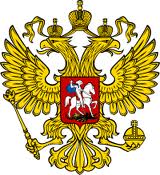 ОглавлениеТИПОВЫЕ БАЗОВЫЕ КВАЛИФИКАЦИОННЫЕ ТРЕБОВАНИЯ 
ДЛЯ ЗАМЕЩЕНИЯ ДОЛЖНОСТЕЙ МУНИЦИПАЛЬНОЙ СЛУЖБЫТребования к уровню профессионального образования.С учетом положений Федерального закона от 29 декабря 2012 г. № 273-ФЗ «Об образовании в Российской Федерации» рекомендуется исходить из следующего соотношения минимального уровня профессионального образования и групп должностей муниципальной службы (см. Таблица):Таблица Требования к знаниям (вне зависимости от области и вида профессиональной служебной деятельности).Для замещения должностей всех групп рекомендуется предъявлять: требования к знанию государственного языка Российской Федерации (русского языка);требования к правовым знаниям основ:Конституции Российской Федерации;Федерального закона от 6 октября 2003 г. № 131-ФЗ «О местном самоуправлении в Российской Федерации»;Федерального закона от 2 марта 2007 г. № 25-ФЗ «О муниципальной службе в Российской Федерации»;законодательства о противодействии коррупции.Требования к умениям (вне зависимости от области и вида профессиональной служебной деятельности).Для замещения должностей всех групп рекомендуется предъявлять требования к умениям:работать на компьютере, в том числе в сети «Интернет»;работы в информационно-правовых системах.Для замещения должностей высшей, главной и ведущей групп рекомендуется предъявлять требования к умениям:руководить подчиненными, эффективно планировать работу и контролировать ее выполнение;оперативно принимать и реализовывать управленческие решения;вести деловые переговоры с представителями государственных органов, органов местного самоуправления;соблюдать этику делового общения при взаимодействии с гражданами.ОБЩИЕ КВАЛИФИКАЦИОННЫЕ ТРЕБОВАНИЯ ДЛЯ ЗАМЕЩЕНИЯ ДОЛЖНОСТЕЙ МУНИЦИПАЛЬНОЙ СЛУЖБЫ                                 В ОРГАНАХ МЕСТНОГО САМОУПРАВЛЕНИЯ ОБЛАСТЬ ПРОФЕССИОНАЛЬНОЙ СЛУЖЕБНОЙ ДЕЯТЕЛЬНОСТИ «РЕГУЛИРОВАНИЕ В АНТИМОНОПОЛЬНОЙ СФЕРЕ» ДОПОЛНИТЕЛЬНЫЕ КВАЛИФИКАЦИОННЫЕ ТРЕБОВАНИЯ ДЛЯ ЗАМЕЩЕНИЯ ДОЛЖНОСТЕЙ МУНИЦИПАЛЬНОЙ СЛУЖБЫ                                 В ОРГАНАХ МЕСТНОГО САМОУПРАВЛЕНИЯ ОБЛАСТЬ ПРОФЕССИОНАЛЬНОЙ СЛУЖЕБНОЙ ДЕЯТЕЛЬНОСТИ «РЕГУЛИРОВАНИЕ В АНТИМОНОПОЛЬНОЙ СФЕРЕ»Вид деятельности «Реализация законодательства о рекламе и контроль за его соблюдением»Вид деятельности «Контроль за соблюдением законодательства в сфере жилищно-коммунального хозяйства, строительства и природных ресурсов»Вид деятельности «Контроль за соблюдением законодательства о торговой деятельности»ОБЩИЕ КВАЛИФИКАЦИОННЫЕ ТРЕБОВАНИЯ ДЛЯ ЗАМЕЩЕНИЯ ДОЛЖНОСТЕЙ МУНИЦИПАЛЬНОЙ СЛУЖБЫ                                 В ОРГАНАХ МЕСТНОГО САМОУПРАВЛЕНИЯМУНИЦИПАЛЬНОГО РАЙОНАОБЛАСТЬ ПРОФЕССИОНАЛЬНОЙ СЛУЖЕБНОЙ ДЕЯТЕЛЬНОСТИ «БЮДЖЕТНАЯ ПОЛИТИКА»ДОПОЛНИТЕЛЬНЫЕ КВАЛИФИКАЦИОННЫЕ ТРЕБОВАНИЯ ДЛЯ ЗАМЕЩЕНИЯ ДОЛЖНОСТЕЙ МУНИЦИПАЛЬНОЙ СЛУЖБЫ                                 В ОРГАНАХ МЕСТНОГО САМОУПРАВЛЕНИЯ МУНИЦИПАЛЬНОГО РАЙОНАОБЛАСТЬ ПРОФЕССИОНАЛЬНОЙ СЛУЖЕБНОЙ ДЕЯТЕЛЬНОСТИ «БЮДЖЕТНАЯ ПОЛИТИКА»Вид деятельности «Бюджетное регулирование»Вид деятельности «Составление и рассмотрение проекта бюджета муниципального района, утверждение и исполнение бюджета муниципального района, осуществление контроля за его исполнением, составление и утверждение отчета об исполнении бюджета»Вид деятельности «Установление, изменение и отмена местных налогов и сборов муниципального района»ОБЩИЕ КВАЛИФИКАЦИОННЫЕ ТРЕБОВАНИЯ ДЛЯ ЗАМЕЩЕНИЯ ДОЛЖНОСТЕЙ МУНИЦИПАЛЬНОЙ СЛУЖБЫ В ОРГАНАХ МЕСТНОГО САМОУПРАВЛЕНИЯГОРОДСКОГО ОКРУГА, ГОРОДСКОГО ОКРУГА С ВНУТРИГОРОДСКИМ ДЕЛЕНИЕМОБЛАСТЬ ПРОФЕССИОНАЛЬНОЙ СЛУЖЕБНОЙ ДЕЯТЕЛЬНОСТИ «БЮДЖЕТНАЯ ПОЛИТИКА»ДОПОЛНИТЕЛЬНЫЕ КВАЛИФИКАЦИОННЫЕ ТРЕБОВАНИЯ ДЛЯ ЗАМЕЩЕНИЯ ДОЛЖНОСТЕЙ МУНИЦИПАЛЬНОЙ СЛУЖБЫ                                 В ОРГАНАХ МЕСТНОГО САМОУПРАВЛЕНИЯ ГОРОДСКОГО ОКРУГА, ГОРОДСКОГО ОКРУГА С ВНУТРИГОРОДСКИМ ДЕЛЕНИЕМОБЛАСТЬ ПРОФЕССИОНАЛЬНОЙ СЛУЖЕБНОЙ ДЕЯТЕЛЬНОСТИ «БЮДЖЕТНАЯ ПОЛИТИКА»Вид деятельности «Бюджетное регулирование»Вид деятельности «Долгосрочное стратегическое планирование муниципальной политики в сфере финансов»Вид деятельности «Составление и рассмотрение проекта бюджета городского округа, городского округа с внутригородским делением, утверждение и исполнение бюджета городского округа, городского округа с внутригородским делением, осуществление контроля за исполнением, составлением и утверждением отчета об исполнении бюджета»Вид деятельности «Установление, изменение и отмена местных налогов и сборов городского округа, городского округа с внутригородским делением»ОБЩИЕ КВАЛИФИКАЦИОННЫЕ ТРЕБОВАНИЯ ДЛЯ ЗАМЕЩЕНИЯ ДОЛЖНОСТЕЙ МУНИЦИПАЛЬНО СЛУЖБЫ В ОРГАНАХ МЕСТНОГО САМОУПРАВЛЕНИЯ ВНУТРИГОРОДСКОГО РАЙОНА, ВНУТРИГОРОДСКОЙ ТЕРРИТОРИИ ГОРОДА ФЕДЕРАЛЬНОГО ЗНАЧЕНИЯ ОБЛАСТЬ ПРОФЕССИОНАЛЬНОЙ СЛУЖЕБНОЙ ДЕЯТЕЛЬНОСТИ «БЮДЖЕТНАЯ ПОЛИТИКА»ДОПОЛНИТЕЛЬНЫЕ КВАЛИФИКАЦИОННЫЕ ТРЕБОВАНИЯ ДЛЯ ЗАМЕЩЕНИЯ ДОЛЖНОСТЕЙ МУНИЦИПАЛЬНОЙ СЛУЖБЫ                                 В ОРГАНАХ МЕСТНОГО САМОУПРАВЛЕНИЯ ВНУТРИГОРОДСКОГО РАЙОНА, ВНУТРИГОРОДСКОЙ ТЕРРИТОРИИ ГОРОДА ФЕДЕРАЛЬНОГО ЗНАЧЕНИЯ ОБЛАСТЬ ПРОФЕССИОНАЛЬНОЙ СЛУЖЕБНОЙ ДЕЯТЕЛЬНОСТИ «БЮДЖЕТНАЯ ПОЛИТИКА»Вид деятельности «Формирование, утверждение, исполнение бюджета и контроль за исполнением бюджета»Вид деятельности «Установление, изменение и отмена местных налогов и сборов»КВАЛИФИКАЦИОННЫЕ ТРЕБОВАНИЯ ДЛЯ ЗАМЕЩЕНИЯ ДОЛЖНОСТЕЙ МУНИЦИПАЛЬНО СЛУЖБЫВ ОРГАНАХ МЕСТНОГО САМОУПРАВЛЕНИЯГОРОДСКОГО ПОСЕЛЕНИЯ И СЕЛЬСКОГО ПОСЕЛЕНИЯ ОБЛАСТЬ ПРОФЕССИОНАЛЬНОЙ СЛУЖЕБНОЙ ДЕЯТЕЛЬНОСТИ «БЮДЖЕТНАЯ ПОЛИТИКА»Вид деятельности «Бюджетное регулирование», «Составление и рассмотрение проекта бюджета поселения, утверждение и исполнение бюджета поселения, осуществление контроля за его исполнением, составление и утверждение отчета об исполнении бюджета поселения», «Установление, изменение и отмена местных налогов и сборов поселения»КВАЛИФИКАЦИОННЫЕ ТРЕБОВАНИЯ ДЛЯ ЗАМЕЩЕНИЯ ДОЛЖНОСТЕЙ МУНИЦИПАЛЬНО СЛУЖБЫ В ОРГАНАХ МЕСТНОГО САМОУПРАВЛЕНИЯМУНИЦИПАЛЬНОГО РАЙОНА, ГОРОДСКОГО ОКРУГА, ГОРОДСКОГО ОКРУГА С ВНУТРИГОРОДСКИМ ДЕЛЕНИЕМ, ВНУТРИГОРОДСКОГО РАЙОНА, ВНУТРИГОРОДСКОЙ ТЕРРИТОРИИ ГОРОДА ФЕДЕРАЛЬНОГО ЗНАЧЕНИЯОБЛАСТЬ ПРОФЕССИОНАЛЬНОЙ СЛУЖЕБНОЙ ДЕЯТЕЛЬНОСТИ«МЕЖДУНАРОДНАЯ ДЕЯТЕЛЬНОСТЬ»Вид деятельности «Осуществление международных и внешнеэкономических связей»КВАЛИФИКАЦИОННЫЕ ТРЕБОВАНИЯ ДЛЯ ЗАМЕЩЕНИЯ ДОЛЖНОСТЕЙ МУНИЦИПАЛЬНО СЛУЖБЫ В ОРГАНАХ МЕСТНОГО САМОУПРАВЛЕНИЯ ГОРОДСКОГО ПОСЕЛЕНИЯ И СЕЛЬСКОГО ПОСЕЛЕНИЯ ОБЛАСТЬ ПРОФЕССИОНАЛЬНОЙ СЛУЖЕБНОЙ ДЕЯТЕЛЬНОСТИ«МЕЖДУНАРОДНАЯ ДЕЯТЕЛЬНОСТЬ»Вид деятельности «Осуществление международных и внешнеэкономических связей»ОБЩИЕ КВАЛИФИКАЦИОННЫЕ ТРЕБОВАНИЯ ДЛЯ ЗАМЕЩЕНИЯ ДОЛЖНОСТЕЙ МУНИЦИПАЛЬНОЙ СЛУЖБЫ                                 В ОРГАНАХ МЕСТНОГО САМОУПРАВЛЕНИЯ ОБЛАСТЬ ПРОФЕССИОНАЛЬНОЙ СЛУЖЕБНОЙ ДЕЯТЕЛЬНОСТИ «ОБЕСПЕЧЕНИЕ ВНУТРЕННЕЙ БЕЗОПАСНОСТИ И ПРАВООХРАНИТЕЛЬНАЯ ДЕЯТЕЛЬНОСТЬ» ДОПОЛНИТЕЛЬНЫЕ КВАЛИФИКАЦИОННЫЕ ТРЕБОВАНИЯ ДЛЯ ЗАМЕЩЕНИЯ ДОЛЖНОСТЕЙ МУНИЦИПАЛЬНОЙ СЛУЖБЫ                                 В ОРГАНАХ МЕСТНОГО САМОУПРАВЛЕНИЯ МУНИЦИПАЛЬНОГО РАЙОНА, ГОРОДСКОГО ОКРУГА, ГОРОДСКОГО ОКРУГА С ВНУТРИГОРОДСКИМ ДЕЛЕНИЕМ, ГОРОДСКОГО ПОСЕЛЕНИЯОБЛАСТЬ ПРОФЕССИОНАЛЬНОЙ СЛУЖЕБНОЙ ДЕЯТЕЛЬНОСТИ «ОБЕСПЕЧЕНИЕ ВНУТРЕННЕЙ БЕЗОПАСНОСТИ И ПРАВООХРАНИТЕЛЬНАЯ ДЕЯТЕЛЬНОСТЬ» Вид деятельности «Организация и осуществление мероприятий по мобилизационной подготовке муниципальных предприятий и учреждений»Вид деятельности «Организация и осуществление мероприятий по территориальной и гражданской обороне, защите населения и территории от чрезвычайных ситуаций природного и техногенного характера»Вид деятельности «Осуществление мероприятий по обеспечению безопасности людей на водных объектах, охране их жизни и здоровья»Вид деятельности «Осуществление мероприятий по вопросам информационной безопасности»Вид деятельности «Разработка и осуществление мер, направленных на укрепление межнационального и межконфессионального согласия»Вид деятельности «Участие в противодействии и профилактике незаконного оборота наркотических средств, психотропных веществ и их прекурсоров»Вид деятельности «Участие в профилактике терроризма и экстремизма, а также в минимизации и (или) ликвидации последствий проявления терроризма и экстремизма на территории муниципального образования»Вид деятельности «Участие в предупреждении и ликвидации последствий чрезвычайных ситуаций на территории муниципального образования»ДОПОЛНИТЕЛЬНЫЕ КВАЛИФИКАЦИОННЫЕ ТРЕБОВАНИЯ ДЛЯ ЗАМЕЩЕНИЯ ДОЛЖНОСТЕЙ МУНИЦИПАЛЬНОЙ СЛУЖБЫ                                 В ОРГАНАХ МЕСТНОГО САМОУПРАВЛЕНИЯ МУНИЦИПАЛЬНОГО РАЙОНА, ГОРОДСКОГО ОКРУГА, ГОРОДСКОГО ОКРУГА С ВНУТРИГОРОДСКИМ ДЕЛЕНИЕМОБЛАСТЬ ПРОФЕССИОНАЛЬНОЙ СЛУЖЕБНОЙ ДЕЯТЕЛЬНОСТИ«ОБЕСПЕЧЕНИЕ ВНУТРЕННЕЙ БЕЗОПАСНОСТИ И ПРАВООХРАНИТЕЛЬНАЯ ДЕЯТЕЛЬНОСТЬ» Вид деятельности «Организация охраны муниципальной полицией общественного порядка на территории муниципального образования»ДОПОЛНИТЕЛЬНЫЕ КВАЛИФИКАЦИОННЫЕ ТРЕБОВАНИЯ ДЛЯ ЗАМЕЩЕНИЯ ДОЛЖНОСТЕЙ МУНИЦИПАЛЬНОЙ СЛУЖБЫ                                 В ОРГАНАХ МЕСТНОГО САМОУПРАВЛЕНИЯ ГОРОДСКОГО ОКРУГА, ГОРОДСКОГО ОКРУГА С ВНУТРИГОРОДСКИМ ДЕЛЕНИЕМ, ВНУТРИГОРОДСКОГО РАЙОНА, ВНУТРИГОРОДСКАЯ ТЕРРИТОРИЯ ГОРОДА ФЕДЕРАЛЬНОГО ЗНАЧЕНИЯ, СЕЛЬСКОГО ПОСЕЛЕНИЯ, ГОРОДСКОГО ПОСЕЛЕНИЯОБЛАСТЬ ПРОФЕССИОНАЛЬНОЙ СЛУЖЕБНОЙ ДЕЯТЕЛЬНОСТИ «ОБЕСПЕЧЕНИЕ ВНУТРЕННЕЙ БЕЗОПАСНОСТИ И ПРАВООХРАНИТЕЛЬНАЯ ДЕЯТЕЛЬНОСТЬ» Вид деятельности «Обеспечение первичных мер пожарной безопасности в границах муниципального образования»Вид деятельности «Оказание поддержки гражданам и их объединениям, участвующим в охране общественного порядка, создание условий для деятельности народных дружин (добровольных формирований населения по охране общественного порядка)»ДОПОЛНИТЕЛЬНЫЕ КВАЛИФИКАЦИОННЫЕ ТРЕБОВАНИЯ ДЛЯ ЗАМЕЩЕНИЯ ДОЛЖНОСТЕЙ МУНИЦИПАЛЬНОЙ СЛУЖБЫ                                 В ОРГАНАХ МЕСТНОГО САМОУПРАВЛЕНИЯ ВНУТРИГОРОДСКОГО РАЙОНА, ВНУТРИГОРОДСКАЯ ТЕРРИТОРИЯ ГОРОДА ФЕДЕРАЛЬНОГО ЗНАЧЕНИЯ, СЕЛЬСКОГО ПОСЕЛЕНИЯ, ОБЛАСТЬ ПРОФЕССИОНАЛЬНОЙ СЛУЖЕБНОЙ ДЕЯТЕЛЬНОСТИ«ОБЕСПЕЧЕНИЕ ВНУТРЕННЕЙ БЕЗОПАСНОСТИ И ПРАВООХРАНИТЕЛЬНАЯ ДЕЯТЕЛЬНОСТЬ» Вид деятельности «Осуществление мероприятий по вопросам информационной безопасности»ОБЩИЕ КВАЛИФИКАЦИОННЫЕ ТРЕБОВАНИЯ ДЛЯ ЗАМЕЩЕНИЯ ДОЛЖНОСТЕЙ МУНИЦИПАЛЬНОЙ СЛУЖБЫ                                 В ОРГАНАХ МЕСТНОГО САМОУПРАВЛЕНИЯ ОБЛАСТЬ ПРОФЕССИОНАЛЬНОЙ СЛУЖЕБНОЙ ДЕЯТЕЛЬНОСТИ «ОБЕСПЕЧЕНИЕ ДЕЯТЕЛЬНОСТИ ОРГАНА МЕСТНОГО САМОУПРАВЛЕНИЯ»ДОПОЛНИТЕЛЬНЫЕ КВАЛИФИКАЦИОННЫЕ ТРЕБОВАНИЯ ДЛЯ ЗАМЕЩЕНИЯ ДОЛЖНОСТЕЙМУНИЦИПАЛЬНОЙ СЛУЖБЫВ ОРГАНАХ МЕСТНОГО САМОУПРАВЛЕНИЯ ОБЛАСТЬ ПРОФЕССИОНАЛЬНОЙ СЛУЖЕБНОЙ ДЕЯТЕЛЬНОСТИ «ОБЕСПЕЧЕНИЕ ДЕЯТЕЛЬНОСТИ ОРГАНА МЕСТНОГО САМОУПРАВЛЕНИЯ»Вид деятельности «Административно-хозяйственное и материально-техническое обеспечение»Вид деятельности «Информационное обеспечение»Вид деятельности «Осуществление взаимодействия со средствами массовой информации, связи с общественностью»Вид деятельности «Обеспечение защиты государственной тайны»Вид деятельности «Обеспечение кадровой работы и формирование приоритетных направлений кадрового состава»Вид деятельности «Организация бюджетного процесса, ведение учета и отчетности»Вид деятельности «Подготовка и проведение мероприятий, работа с обращениями граждан, организация приема граждан»Вид деятельности «Юридическое сопровождение деятельности, судебная договорная работа»ОБЩИЕ КВАЛИФИКАЦИОННЫЕ ТРЕБОВАНИЯ ДЛЯ ЗАМЕЩЕНИЯ ДОЛЖНОСТЕЙ МУНИЦИПАЛЬНОЙ СЛУЖБЫ                                 В ОРГАНАХ МЕСТНОГО САМОУПРАВЛЕНИЯОБЛАСТЬ ПРОФЕССИОНАЛЬНОЙ СЛУЖЕБНОЙ ДЕЯТЕЛЬНОСТИ «ПОДГОТОВКА И ПРОВЕДЕНИЕ ВЫБОРОВ, РЕФЕРЕНДУМ» ДОПОЛНИТЕЛЬНЫЕ КВАЛИФИКАЦИОННЫЕ ТРЕБОВАНИЯ ДЛЯ ЗАМЕЩЕНИЯ ДОЛЖНОСТЕЙ МУНИЦИПАЛЬНОЙ СЛУЖБЫ В ОРГАНАХ МЕСТНОГО САМОУПРАВЛЕНИЯ ОБЛАСТЬ ПРОФЕССИОНАЛЬНОЙ СЛУЖЕБНОЙ ДЕЯТЕЛЬНОСТИ «ПОДГОТОВКА И ПРОВЕДЕНИЕ ВЫБОРОВ, РЕФЕРЕНДУМ»Вид деятельности «Автоматизация избирательных технологий»Вид деятельности «Взаимодействие с избирательными комиссиями по вопросам подготовки и проведения выборов»Вид деятельности «Взаимодействие с представительными органами местного самоуправления, политическими партиями и иными общественными организациями»Вид деятельности «Взаимодействие с государственными органами исполнительной власти по вопросам обеспечения избирательных прав и права на участие в референдуме отдельных категорий граждан»ОБЩИЕ КВАЛИФИКАЦИОННЫЕ ТРЕБОВАНИЯ ДЛЯ ЗАМЕЩЕНИЯ ДОЛЖНОСТЕЙ МУНИЦИПАЛЬНОЙ СЛУЖБЫ                                 В ОРГАНАХ МЕСТНОГО САМОУПРАВЛЕНИЯОБЛАСТЬ ПРОФЕССИОНАЛЬНОЙ СЛУЖЕБНОЙ ДЕЯТЕЛЬНОСТИ «РЕГУЛИРОВАНИЕ В СФЕРЕ ЮСТИЦИИ»ДОПОЛНИТЕЛЬНЫЕ КВАЛИФИКАЦИОННЫЕ ТРЕБОВАНИЯ ДЛЯ ЗАМЕЩЕНИЯ ДОЛЖНОСТЕЙ МУНИЦИПАЛЬНОЙ СЛУЖБЫ В ОРГАНАХ МЕСТНОГО САМОУПРАВЛЕНИЯ ОБЛАСТЬ ПРОФЕССИОНАЛЬНОЙ СЛУЖЕБНОЙ ДЕЯТЕЛЬНОСТИ «РЕГУЛИРОВАНИЕ В СФЕРЕ ЮСТИЦИИ»Вид деятельности «Обеспечение граждан бесплатной юридической помощью и правовое просвещение населения»Вид деятельности «Проведение правовой экспертизы нормативных правовых актов»ОБЩИЕ КВАЛИФИКАЦИОННЫЕ ТРЕБОВАНИЯ ДЛЯ ЗАМЕЩЕНИЯ ДОЛЖНОСТЕЙ МУНИЦИПАЛЬНОЙ СЛУЖБЫ                                 В ОРГАНАХ МЕСТНОГО САМОУПРАВЛЕНИЯ МУНИЦИПАЛЬНОГО РАЙОНА, ГОРОДСКОГО ОКРУГА, ГОРОДСКОГО ОКРУГА С ВНУТРИГОРОДСКИМ ДЕЛЕНИЕМОБЛАСТЬ ПРОФЕССИОНАЛЬНОЙ СЛУЖЕБНОЙ ДЕЯТЕЛЬНОСТИ «РЕГУЛИРОВАНИЕ ЖИЛИЩНО-КОММУНАЛЬНОГО ХОЗЯЙСТВА И СТРОИТЕЛЬСТВА»ДОПОЛНИТЕЛЬНЫЕ КВАЛИФИКАЦИОННЫЕ ТРЕБОВАНИЯ ДЛЯ ЗАМЕЩЕНИЯ ДОЛЖНОСТЕЙ МУНИЦИПАЛЬНОЙ СЛУЖБЫ В ОРГАНАХ МЕСТНОГО САМОУПРАВЛЕНИЯ МУНИЦИПАЛЬНОГО РАЙОНА, ГОРОДСКОГО ОКРУГА, ГОРОДСКОГО ОКРУГА С ВНУТРИГОРОДСКИМ ДЕЛЕНИЕМОБЛАСТЬ ПРОФЕССИОНАЛЬНОЙ СЛУЖЕБНОЙ ДЕЯТЕЛЬНОСТИ «РЕГУЛИРОВАНИЕ ЖИЛИЩНО-КОММУНАЛЬНОГО ХОЗЯЙСТВА И СТРОИТЕЛЬСТВА»Вид деятельности «Ведение информационной системы обеспечения градостроительной деятельности»Вид деятельности «Организация строительства и содержания муниципального жилищного фонда»Вид деятельности «Осуществление муниципального жилищного контроля»Вид деятельности «Резервирование и изъятие земельных участков в границах муниципального образования для муниципальных нужд»ДОПОЛНИТЕЛЬНЫЕ КВАЛИФИКАЦИОННЫЕ ТРЕБОВАНИЯ ДЛЯ ЗАМЕЩЕНИЯ ДОЛЖНОСТЕЙ МУНИЦИПАЛЬНОЙ СЛУЖБЫ В ОРГАНАХ МЕСТНОГО САМОУПРАВЛЕНИЯ ОБЛАСТЬ ПРОФЕССИОНАЛЬНОЙ СЛУЖЕБНОЙ ДЕЯТЕЛЬНОСТИ«РЕГУЛИРОВАНИЕ ЖИЛИЩНО-КОММУНАЛЬНОГО ХОЗЯЙСТВА И СТРОИТЕЛЬСТВА»Вид деятельности «Утверждение схем и документации территориального планирования»ДОПОЛНИТЕЛЬНЫЕ КВАЛИФИКАЦИОННЫЕ ТРЕБОВАНИЯ ДЛЯ ЗАМЕЩЕНИЯ ДОЛЖНОСТЕЙ МУНИЦИПАЛЬНОЙ СЛУЖБЫ В ОРГАНАХ МЕСТНОГО САМОУПРАВЛЕНИЯ ГОРОДСКОГО ОКРУГА, ГОРОДСКОГО ОКРУГА С ВНУТРИГОРОДСКИМ ДЕЛЕНИЕМ, ВНУТРИГОРОДСКОГО РАЙОНА, ВНУТРИГОРОДСКОЙ ТЕРРИТОРИИ ГОРОДА ФЕДЕРАЛЬНОГО ЗНАЧЕНИЯОБЛАСТЬ ПРОФЕССИОНАЛЬНОЙ СЛУЖЕБНОЙ ДЕЯТЕЛЬНОСТИ«РЕГУЛИРОВАНИЕ ЖИЛИЩНО-КОММУНАЛЬНОГО ХОЗЯЙСТВА И СТРОИТЕЛЬСТВА»Вид деятельности «Утверждение правил и организация благоустройства территории городского округа, городского округа с внутригородским делением»,«Утверждение правил и организация благоустройства территории внутригородского района»ОБЩИЕ КВАЛИФИКАЦИОННЫЕ ТРЕБОВАНИЯ ДЛЯ ЗАМЕЩЕНИЯ ДОЛЖНОСТЕЙ МУНИЦИПАЛЬНОЙ СЛУЖБЫ                                 В ОРГАНАХ МЕСТНОГО САМОУПРАВЛЕНИЯ ГОРОДСКОГО ПОСЕЛЕНИЯОБЛАСТЬ ПРОФЕССИОНАЛЬНОЙ СЛУЖЕБНОЙ ДЕЯТЕЛЬНОСТИ «РЕГУЛИРОВАНИЕ ЖИЛИЩНО-КОММУНАЛЬНОГО ХОЗЯЙСТВА И СТРОИТЕЛЬСТВА»ДОПОЛНИТЕЛЬНЫЕ КВАЛИФИКАЦИОННЫЕ ТРЕБОВАНИЯ ДЛЯ ЗАМЕЩЕНИЯ ДОЛЖНОСТЕЙ МУНИЦИПАЛЬНОЙ СЛУЖБЫ В ОРГАНАХ МЕСТНОГО САМОУПРАВЛЕНИЯ ГОРОДСКОГО ПОСЕЛЕНИЯОБЛАСТЬ ПРОФЕССИОНАЛЬНОЙ СЛУЖЕБНОЙ ДЕЯТЕЛЬНОСТИ «РЕГУЛИРОВАНИЕ ЖИЛИЩНО-КОММУНАЛЬНОГО ХОЗЯЙСТВА И СТРОИТЕЛЬСТВА»Вид деятельности «Организация строительства и содержания муниципального жилищного фонда»Вид деятельности «Осуществление муниципального жилищного контроля»Вид деятельности «Резервирование и изъятие земельных участков в границах городского поселения для муниципальных нужд»ДОПОЛНИТЕЛЬНЫЕ КВАЛИФИКАЦИОННЫЕ ТРЕБОВАНИЯ ДЛЯ ЗАМЕЩЕНИЯ ДОЛЖНОСТЕЙ МУНИЦИПАЛЬНОЙ СЛУЖБЫ В ОРГАНАХ МЕСТНОГО САМОУПРАВЛЕНИЯ ГОРОДСКОГО ПОСЕЛЕНИЯ, СЕЛЬСКОГО ПОСЕЛЕНИЯОБЛАСТЬ ПРОФЕССИОНАЛЬНОЙ СЛУЖЕБНОЙ ДЕЯТЕЛЬНОСТИ «РЕГУЛИРОВАНИЕ ЖИЛИЩНО-КОММУНАЛЬНОГО ХОЗЯЙСТВА И СТРОИТЕЛЬСТВА»Вид деятельности «Утверждение правил и организация благоустройства территории городского поселения»,«Утверждение правил и организация благоустройства территории сельского поселения»ОБЩИЕ КВАЛИФИКАЦИОННЫЕ ТРЕБОВАНИЯ ДЛЯ ЗАМЕЩЕНИЯ ДОЛЖНОСТЕЙ МУНИЦИПАЛЬНОЙ СЛУЖБЫ                                 В ОРГАНАХ МЕСТНОГО САМОУПРАВЛЕНИЯ ОБЛАСТЬ ПРОФЕССИОНАЛЬНОЙ СЛУЖЕБНОЙ ДЕЯТЕЛЬНОСТИ «РЕГУЛИРОВАНИЕ ЗДРАВООХРАНЕНИЯ И САНИТАРНО-ЭПИДЕМИОЛОГИЧЕСКОГО БЛАГОПОЛУЧИЯ»ДОПОЛНИТЕЛЬНЫЕ КВАЛИФИКАЦИОННЫЕ ТРЕБОВАНИЯ ДЛЯ ЗАМЕЩЕНИЯ ДОЛЖНОСТЕЙ МУНИЦИПАЛЬНОЙ СЛУЖБЫ В ОРГАНАХ МЕСТНОГО САМОУПРАВЛЕНИЯ ОБЛАСТЬ ПРОФЕССИОНАЛЬНОЙ СЛУЖЕБНОЙ ДЕЯТЕЛЬНОСТИ «РЕГУЛИРОВАНИЕ ЗДРАВООХРАНЕНИЯ И САНИТАРНО-ЭПИДЕМИОЛОГИЧЕСКОГО БЛАГОПОЛУЧИЯ»Вид деятельности «Создание условий для оказания медицинской помощи населению»Вид деятельности «Организация оценки и обеспечение контроля качества работы организаций, оказывающих услуги в сфере здравоохранения»Вид деятельности «Осуществление перспективного планирования материально-технического развития отрасли здравоохранения»Вид деятельности «Осуществление муниципального контроля за реализацией муниципальных программ в сфере здравоохранения»ДОПОЛНИТЕЛЬНЫЕ КВАЛИФИКАЦИОННЫЕ ТРЕБОВАНИЯ ДЛЯ ЗАМЕЩЕНИЯ ДОЛЖНОСТЕЙ МУНИЦИПАЛЬНОЙ СЛУЖБЫ В ОРГАНАХ МЕСТНОГО САМОУПРАВЛЕНИЯ МУНИЦИПАЛЬНОГО РАЙОНАОБЛАСТЬ ПРОФЕССИОНАЛЬНОЙ СЛУЖЕБНОЙ ДЕЯТЕЛЬНОСТИ «РЕГУЛИРОВАНИЕ ЗДРАВООХРАНЕНИЯ И САНИТАРНО-ЭПИДЕМИОЛОГИЧЕСКОГО БЛАГОПОЛУЧИЯ»Вид деятельности «Создание, развитие и обеспечение охраны лечебно-оздоровительных местностей и курортов местного значения»Вид деятельности «Участие в санитарно-гигиеническом просвещении населения и пропаганде донорства крови и (или) ее компонентов»ОБЩИЕ КВАЛИФИКАЦИОННЫЕ ТРЕБОВАНИЯ ДЛЯ ЗАМЕЩЕНИЯ ДОЛЖНОСТЕЙ МУНИЦИПАЛЬНОЙ СЛУЖБЫ                                 В ОРГАНАХ МЕСТНОГО САМОУПРАВЛЕНИЯ ОБЛАСТЬ ПРОФЕССИОНАЛЬНОЙ СЛУЖЕБНОЙ ДЕЯТЕЛЬНОСТИ «РЕГУЛИРОВАНИЕ ЗЕМЕЛЬНЫХ ОТНОШЕНИЙ, ГЕОДЕЗИЯ И КАРТОГРАФИЯ» ДОПОЛНИТЕЛЬНЫЕ КВАЛИФИКАЦИОННЫЕ ТРЕБОВАНИЯ ДЛЯ ЗАМЕЩЕНИЯ ДОЛЖНОСТЕЙ МУНИЦИПАЛЬНОЙ СЛУЖБЫ                                 В ОРГАНАХ МЕСТНОГО САМОУПРАВЛЕНИЯ МУНИЦИПАЛЬНОГО РАЙОНА, ГОРОДСКОГО ОКРУГА И ГОРОДСКОГО ОКРУГА С ВНУТРИГОРОДСКИМ ДЕЛЕНИЕМ, ГОРОДСКОГО ПОСЕЛЕНИЯОБЛАСТЬ ПРОФЕССИОНАЛЬНОЙ СЛУЖЕБНОЙ ДЕЯТЕЛЬНОСТИ«РЕГУЛИРОВАНИЕ ЗЕМЕЛЬНЫХ ОТНОШЕНИЙ, ГЕОДЕЗИЯ И КАРТОГРАФИЯ» Вид деятельности «Обеспечение выполнения работ, необходимых для создания искусственных земельных участков для муниципальных нужд»Вид деятельности «Организация выполнения комплексных кадастровых работ и утверждение карты-плана территории»,«Участие в выполнении комплексных кадастровых работ»Вид деятельности «Осуществление муниципального земельного контроля»ДОПОЛНИТЕЛЬНЫЕ КВАЛИФИКАЦИОННЫЕ ТРЕБОВАНИЯ ДЛЯ ЗАМЕЩЕНИЯ ДОЛЖНОСТЕЙ МУНИЦИПАЛЬНОЙ СЛУЖБЫ                                 В ОРГАНАХ МЕСТНОГО САМОУПРАВЛЕНИЯ СЕЛЬСКОГО ПОСЕЛЕНИЯОБЛАСТЬ ПРОФЕССИОНАЛЬНОЙ СЛУЖЕБНОЙ ДЕЯТЕЛЬНОСТИ«РЕГУЛИРОВАНИЕ ЗЕМЕЛЬНЫХ ОТНОШЕНИЙ, ГЕОДЕЗИЯ И КАРТОГРАФИЯ» Вид деятельности «Обеспечение подготовки схемы расположения земельного участка или земельных участков на кадастровом плане территории»Вид деятельности «Осуществление деятельности, связанной с владением, пользованием, распоряжением земельными участками из земель сельскохозяйственного значения»ОБЩИЕ КВАЛИФИКАЦИОННЫЕ ТРЕБОВАНИЯ ДЛЯ ЗАМЕЩЕНИЯ ДОЛЖНОСТЕЙ МУНИЦИПАЛЬНОЙ СЛУЖБЫ                                 В ОРГАНАХ МЕСТНОГО САМОУПРАВЛЕНИЯ ОБЛАСТЬ ПРОФЕССИОНАЛЬНОЙ СЛУЖЕБНОЙ ДЕЯТЕЛЬНОСТИ «РЕГУЛИРОВАНИЕ МОЛОДЕЖНОЙ ПОЛИТИКИ»ДОПОЛНИТЕЛЬНЫЕ КВАЛИФИКАЦИОННЫЕ ТРЕБОВАНИЯ ДЛЯ ЗАМЕЩЕНИЯ ДОЛЖНОСТЕЙ МУНИЦИПАЛЬНОЙ СЛУЖБЫ В ОРГАНАХ МЕСТНОГО САМОУПРАВЛЕНИЯ ОБЛАСТЬ ПРОФЕССИОНАЛЬНОЙ СЛУЖЕБНОЙ ДЕЯТЕЛЬНОСТИ«РЕГУЛИРОВАНИЕ МОЛОДЕЖНОЙ ПОЛИТИКИ»Вид деятельности «Участие в осуществлении деятельности органов и учреждений системы профилактики безнадзорности и правонарушений несовершеннолетних»Вид деятельности «Участие в осуществлении деятельности органов опеки и попечительства в отношении совершеннолетних недееспособных или не полностью дееспособных граждан»Вид деятельности «Участие в осуществлении деятельности органов опеки и попечительства»Вид деятельности «Организация и осуществление мероприятий по работе с детьми и молодежью»ОБЩИЕ КВАЛИФИКАЦИОННЫЕ ТРЕБОВАНИЯ ДЛЯ ЗАМЕЩЕНИЯ ДОЛЖНОСТЕЙ МУНИЦИПАЛЬНОЙ СЛУЖБЫ                          В ОРГАНАХ МЕСТНОГО САМОУПРАВЛЕНИЯ ОБЛАСТЬ ПРОФЕССИОНАЛЬНОЙ СЛУЖЕБНОЙ ДЕЯТЕЛЬНОСТИ «РЕГУЛИРОВАНИЕ МУНИЦИПАЛЬНОЙ СЛУЖБЫ» ДОПОЛНИТЕЛЬНЫЕ КВАЛИФИКАЦИОННЫЕ ТРЕБОВАНИЯ ДЛЯ ЗАМЕЩЕНИЯ ДОЛЖНОСТЕЙ МУНИЦИПАЛЬНОЙ СЛУЖБЫ В ОРГАНАХ МЕСТНОГО САМОУПРАВЛЕНИЯОБЛАСТЬ ПРОФЕССИОНАЛЬНОЙ СЛУЖЕБНОЙ ДЕЯТЕЛЬНОСТИ «РЕГУЛИРОВАНИЕ МУНИЦИПАЛЬНОЙ СЛУЖБЫ»Вид деятельности «Развитие кадровых технологий на муниципальной службе»Вид деятельности «Организация прохождения муниципальной службы»Вид деятельности «Осуществление мер по противодействию коррупции»ОБЩИЕ КВАЛИФИКАЦИОННЫЕ ТРЕБОВАНИЯ ДЛЯ ЗАМЕЩЕНИЯ ДОЛЖНОСТЕЙ МУНИЦИПАЛЬНОЙ СЛУЖБЫ                                 В ОРГАНАХ МЕСТНОГО САМОУПРАВЛЕНИЯ ОБЛАСТЬ ПРОФЕССИОНАЛЬНОЙ СЛУЖЕБНОЙ ДЕЯТЕЛЬНОСТИ «РЕГУЛИРОВАНИЕ ОБРАЗОВАНИЯ, НАУЧНОЙ, НАУЧНО-ТЕХНИЧЕСКОЙ И ИННОВАЦИОННОЙ ДЕЯТЕЛЬНОСТИ» ДОПОЛНИТЕЛЬНЫЕ КВАЛИФИКАЦИОННЫЕ ТРЕБОВАНИЯ ДЛЯ ЗАМЕЩЕНИЯ ДОЛЖНОСТЕЙ МУНИЦИПАЛЬНОЙ СЛУЖБЫ                                 В ОРГАНАХ МЕСТНОГО САМОУПРАВЛЕНИЯ ОБЛАСТЬ ПРОФЕССИОНАЛЬНОЙ СЛУЖЕБНОЙ ДЕЯТЕЛЬНОСТИ «РЕГУЛИРОВАНИЕ ОБРАЗОВАНИЯ, НАУЧНОЙ, НАУЧНО-ТЕХНИЧЕСКОЙ И ИННОВАЦИОННОЙ ДЕЯТЕЛЬНОСТИ»Вид деятельности «Организация предоставления общедоступного и бесплатного дошкольного, начального общего, основного общего, среднего общего образования»Вид деятельности «Организация дополнительного образования детей в муниципальных образовательных организациях»Вид деятельности «Осуществление стратегического планирования развития муниципальной системы образования. Вид деятельности «Инвестиционное планирование и контроль реализации инвестиционных программ в сфере науки, научно-технической и инновационной деятельности на муниципальном уровне»Вид деятельности «Формирование, развитие и профессиональное совершенствование кадрового потенциала системы образования»КВАЛИФИКАЦИОННЫЕ ТРЕБОВАНИЯ ДЛЯ ЗАМЕЩЕНИЯ ДОЛЖНОСТЕЙ МУНИЦИПАЛЬНОЙ СЛУЖБЫ В ОРГАНАХ МЕСТНОГО САМОУПРАВЛЕНИЯМУНИЦИПАЛЬНОГО РАЙОНА, ГОРОДСКОГО ОКРУГА, ГОРОДСКОГО ОКРУГА С ВНУТРИГОРОДСКИМ ДЕЛЕНИЕМ, ВНУТРИГОРОДСКОГО РАЙОНА, ВНУТРИГОРОДСКОЙ ТЕРРИТОРИИ ГОРОДА ФЕДЕРАЛЬНОГО ЗНАЧЕНИЯОБЛАСТЬ ПРОФЕССИОНАЛЬНОЙ СЛУЖЕБНОЙ ДЕЯТЕЛЬНОСТИ «РЕГУЛИРОВАНИЕ СЕЛЬСКОГО ХОЗЯЙСТВА» Вид деятельности «Создание условий для развития сельскохозяйственного производства в поселениях, расширения рынка сельскохозяйственной продукции, сырья и продовольствия»КВАЛИФИКАЦИОННЫЕ ТРЕБОВАНИЯ ДЛЯ ЗАМЕЩЕНИЯ ДОЛЖНОСТЕЙ МУНИЦИПАЛЬНОЙ СЛУЖБЫ В ОРГАНАХ МЕСТНОГО САМОУПРАВЛЕНИЯГОРОДСКОГО ПОСЕЛЕНИЯ И СЕЛЬСКОГО ПОСЕЛЕНИЯ ОБЛАСТЬ ПРОФЕССИОНАЛЬНОЙ СЛУЖЕБНОЙ ДЕЯТЕЛЬНОСТИ «РЕГУЛИРОВАНИЕ СЕЛЬСКОГО ХОЗЯЙСТВА» Вид деятельности «Содействие развитию сельскохозяйственного производства»ОБЩИЕ КВАЛИФИКАЦИОННЫЕ ТРЕБОВАНИЯ ДЛЯ ЗАМЕЩЕНИЯ ДОЛЖНОСТЕЙ МУНИЦИПАЛЬНОЙ СЛУЖБЫ                                 В ОРГАНАХ МЕСТНОГО САМОУПРАВЛЕНИЯ ОБЛАСТЬ ПРОФЕССИОНАЛЬНОЙ СЛУЖЕБНОЙ ДЕЯТЕЛЬНОСТИ«РЕГУЛИРОВАНИЕ ТРУДА И СОЦИАЛЬНЫХ ОТНОШЕНИЙ, СОЦИАЛЬНОЕ ОБЕСПЕЧЕНИЕ И ОБСЛУЖИВАНИЕ»ДОПОЛНИТЕЛЬНЫЕ КВАЛИФИКАЦИОННЫЕ ТРЕБОВАНИЯ ДЛЯ ЗАМЕЩЕНИЯ ДОЛЖНОСТЕЙ МУНИЦИПАЛЬНОЙ СЛУЖБЫ В ОРГАНАХ МЕСТНОГО САМОУПРАВЛЕНИЯ ОБЛАСТЬ ПРОФЕССИОНАЛЬНОЙ СЛУЖЕБНОЙ ДЕЯТЕЛЬНОСТИ «РЕГУЛИРОВАНИЕ ТРУДА И СОЦИАЛЬНЫХ ОТНОШЕНИЙ, СОЦИАЛЬНОЕ ОБЕСПЕЧЕНИЕ И ОБСЛУЖИВАНИЕ»Вид деятельности «Осуществление государственной экспертизы труда»Вид деятельности «Организация ритуальных услуг»Вид деятельности «Организация временного трудоустройства несовершеннолетних, безработных граждан»Вид «Реализация мероприятия в области содействия занятости населения»Вид деятельности «Реализация государственной политики в области охраны труда»ОБЩИЕ КВАЛИФИКАЦИОННЫЕ ТРЕБОВАНИЯ ДЛЯ ЗАМЕЩЕНИЯ ДОЛЖНОСТЕЙ МУНИЦИПАЛЬНОЙ СЛУЖБЫ                                 В ОРГАНАХ МЕСТНОГО САМОУПРАВЛЕНИЯ МУНИЦИПАЛЬНОГО РАЙОНА, ГОРОДСКОГО ОКРУГА, ГОРОДСКОГО ОКРУГА С ВНУТРИГОРОДСКИМ ДЕЛЕНИЕМОБЛАСТЬ ПРОФЕССИОНАЛЬНОЙ СЛУЖЕБНОЙ ДЕЯТЕЛЬНОСТИ «РЕГУЛИРОВАНИЕ ЭКОНОМИКИ, ДЕЯТЕЛЬНОСТИ ХОЗЯЙСТВУЮЩИХ СУБЪЕКТОВ И ПРЕДПРИНИМАТЕЛЬСТВА»ДОПОЛНИТЕЛЬНЫЕ КВАЛИФИКАЦИОННЫЕ ТРЕБОВАНИЯ ДЛЯ ЗАМЕЩЕНИЯ ДОЛЖНОСТЕЙ МУНИЦИПАЛЬНОЙ СЛУЖБЫ В ОРГАНАХ МЕСТНОГО САМОУПРАВЛЕНИЯ МУНИЦИПАЛЬНОГО РАЙОНА, ГОРОДСКОГО ОКРУГАОБЛАСТЬ ПРОФЕССИОНАЛЬНОЙ СЛУЖЕБНОЙ ДЕЯТЕЛЬНОСТИ «РЕГУЛИРОВАНИЕ ЭКОНОМИКИ, ДЕЯТЕЛЬНОСТИ ХОЗЯЙСТВУЮЩИХ СУБЪЕКТОВ И ПРЕДПРИНИМАТЕЛЬСТВА»Вид деятельности «Контроль за выполнением муниципальных актов по развитию экономики муниципального образования»Вид деятельности «Осуществление финансового обеспечения деятельности муниципальных казенных учреждений и финансового обеспечения выполнения муниципального задания бюджетными и автономными муниципальными учреждениями, а также осуществление закупок товаров, работ, услуг для обеспечения муниципальных нужд»Вид деятельности «Разработка, рассмотрение, утверждение и реализация документов стратегического планирования »Вид деятельности «Реализация политики в сфере поддержки социально-ориентированных некоммерческих организаций, благотворительной деятельности и добровольчества»Вид деятельности «Содействие развитию малого и среднего предпринимательства»ОБЩИЕ КВАЛИФИКАЦИОННЫЕ ТРЕБОВАНИЯ ДЛЯ ЗАМЕЩЕНИЯ ДОЛЖНОСТЕЙ МУНИЦИПАЛЬНОЙ СЛУЖБЫ                                 В ОРГАНАХ МЕСТНОГО САМОУПРАВЛЕНИЯ ВНУТРИГОРОДСКОГО РАЙОНА, ВНУТРИГОРОДСКОЙ ТЕРРИТОРИИ ГОРОДА ФЕДЕРАЛЬНОГО ЗНАЧЕНИЯОБЛАСТЬ ПРОФЕССИОНАЛЬНОЙ СЛУЖЕБНОЙ ДЕЯТЕЛЬНОСТИ «РЕГУЛИРОВАНИЕ ЭКОНОМИКИ, ДЕЯТЕЛЬНОСТИ ХОЗЯЙСТВУЮЩИХ СУБЪЕКТОВ И ПРЕДПРИНИМАТЕЛЬСТВА»ДОПОЛНИТЕЛЬНЫЕ КВАЛИФИКАЦИОННЫЕ ТРЕБОВАНИЯ ДЛЯ ЗАМЕЩЕНИЯ ДОЛЖНОСТЕЙ МУНИЦИПАЛЬНОЙ СЛУЖБЫ В ОРГАНАХ МЕСТНОГО САМОУПРАВЛЕНИЯ ВНУТРИГОРОДСКОГО РАЙОНА, ВНУТРИГОРОДСКОЙ ТЕРРИТОРИИ ГОРОДА ФЕДЕРАЛЬНОГО ЗНАЧЕНИЯОБЛАСТЬ ПРОФЕССИОНАЛЬНОЙ СЛУЖЕБНОЙ ДЕЯТЕЛЬНОСТИ «РЕГУЛИРОВАНИЕ ЭКОНОМИКИ, ДЕЯТЕЛЬНОСТИ ХОЗЯЙСТВУЮЩИХ СУБЪЕКТОВ И ПРЕДПРИНИМАТЕЛЬСТВА»Вид деятельности «Осуществление финансового обеспечения деятельности муниципальных казенных учреждений и финансового обеспечения выполнения муниципального задания бюджетными и автономными муниципальными учреждениями, а также осуществление закупок товаров, работ, услуг для обеспечения муниципальных нужд»Вид деятельности «Реализация политики в сфере поддержки социально-ориентированных некоммерческих организаций, благотворительной деятельности и добровольчества»Вид деятельности «Содействие развитию малого и среднего предпринимательства»ОБЩИЕ КВАЛИФИКАЦИОННЫЕ ТРЕБОВАНИЯ ДЛЯ ЗАМЕЩЕНИЯ ДОЛЖНОСТЕЙ МУНИЦИПАЛЬНОЙ СЛУЖБЫ                                 В ОРГАНАХ МЕСТНОГО САМОУПРАВЛЕНИЯ ГОРОДСКОГО ПОСЕЛЕНИЯОБЛАСТЬ ПРОФЕССИОНАЛЬНОЙ СЛУЖЕБНОЙ ДЕЯТЕЛЬНОСТИ «РЕГУЛИРОВАНИЕ ЭКОНОМИКИ, ДЕЯТЕЛЬНОСТИ ХОЗЯЙСТВУЮЩИХ СУБЪЕКТОВ И ПРЕДПРИНИМАТЕЛЬСТВА»ДОПОЛНИТЕЛЬНЫЕ КВАЛИФИКАЦИОННЫЕ ТРЕБОВАНИЯ ДЛЯ ЗАМЕЩЕНИЯ ДОЛЖНОСТЕЙ МУНИЦИПАЛЬНОЙ СЛУЖБЫ В ОРГАНАХ МЕСТНОГО САМОУПРАВЛЕНИЯ ГОРОДСКОГО ПОСЕЛЕНИЯОБЛАСТЬ ПРОФЕССИОНАЛЬНОЙ СЛУЖЕБНОЙ ДЕЯТЕЛЬНОСТИ «РЕГУЛИРОВАНИЕ ЭКОНОМИКИ, ДЕЯТЕЛЬНОСТИ ХОЗЯЙСТВУЮЩИХ СУБЪЕКТОВ И ПРЕДПРИНИМАТЕЛЬСТВА»Вид деятельности «Осуществление финансового обеспечения деятельности муниципальных казенных учреждений и финансового обеспечения выполнения муниципального задания бюджетными и автономными муниципальными учреждениями, а также осуществление закупок товаров, работ, услуг для обеспечения муниципальных нужд»Вид деятельности «Содействие развитию малого и среднего предпринимательства»КВАЛИФИКАЦИОННЫЕ ТРЕБОВАНИЯ ДЛЯ ЗАМЕЩЕНИЯ ДОЛЖНОСТЕЙ МУНИЦИПАЛЬНОЙ СЛУЖБЫ                                 В ОРГАНАХ МЕСТНОГО САМОУПРАВЛЕНИЯ СЕЛЬСКОГО ПОСЕЛЕНИЯОБЛАСТЬ ПРОФЕССИОНАЛЬНОЙ СЛУЖЕБНОЙ ДЕЯТЕЛЬНОСТИ «РЕГУЛИРОВАНИЕ ЭКОНОМИКИ, ДЕЯТЕЛЬНОСТИ ХОЗЯЙСТВУЮЩИХ СУБЪЕКТОВ И ПРЕДПРИНИМАТЕЛЬСТВА»Вид деятельности «Содействие развитию малого и среднего предпринимательства»ОБЩИЕ КВАЛИФИКАЦИОННЫЕ ТРЕБОВАНИЯ ДЛЯ ЗАМЕЩЕНИЯ ДОЛЖНОСТЕЙ МУНИЦИПАЛЬНОЙ СЛУЖБЫ                                 В ОРГАНАХ МЕСТНОГО САМОУПРАВЛЕНИЯ МУНИЦИПАЛЬНОГО РАЙОНА И ГОРОДСКОГО ОКРУГА, ГОРОДСКОГО ОКРУГА С ВНУТРИГОРОДСКИМ ДЕЛЕНИЕМОБЛАСТЬ ПРОФЕССИОНАЛЬНОЙ СЛУЖЕБНОЙ ДЕЯТЕЛЬНОСТИ «РЕГУЛИРОВАНИЕ ЭНЕРГЕТИКИ И ПРОМЫШЛЕННОСТИ» ДОПОЛНИТЕЛЬНЫЕ КВАЛИФИКАЦИОННЫЕ ТРЕБОВАНИЯ ДЛЯ ЗАМЕЩЕНИЯ ДОЛЖНОСТЕЙ МУНИЦИПАЛЬНОЙ СЛУЖБЫ                                 В ОРГАНАХ МЕСТНОГО САМОУПРАВЛЕНИЯ МУНИЦИПАЛЬНОГО РАЙОНА И ГОРОДСКОГО ОКРУГА, ГОРОДСКОГО ОКРУГА С ВНУТРИГОРОДСКИМ ДЕЛЕНИЕМОБЛАСТЬ ПРОФЕССИОНАЛЬНОЙ СЛУЖЕБНОЙ ДЕЯТЕЛЬНОСТИ «РЕГУЛИРОВАНИЕ ЭНЕРГЕТИКИ И ПРОМЫШЛЕННОСТИ»Вид деятельности «Организация электроснабжения, тепло- и газоснабжений населения, снабжения населения топливом в пределах полномочий, установленных законодательством Российской Федерации» Вид деятельности «Реализация государственной политики, нормативное правовое регулирование в области энергосбережения и повышения энергетической эффективности»КВАЛИФИКАЦИОННЫЕ ТРЕБОВАНИЯ ДЛЯ ЗАМЕЩЕНИЯ ДОЛЖНОСТЕЙ МУНИЦИПАЛЬНОЙ СЛУЖБЫ                                В ОРГАНАХ МЕСТНОГО САМОУПРАВЛЕНИЯ ГОРОДСКОГО ПОСЕЛЕНИЯ ОБЛАСТЬ ПРОФЕССИОНАЛЬНОЙ СЛУЖЕБНОЙ ДЕЯТЕЛЬНОСТИ «РЕГУЛИРОВАНИЕ ЭНЕРГЕТИКИ И ПРОМЫШЛЕННОСТИ» Вид деятельности «Организация электроснабжения, тепло- и газоснабжений населения, снабжения населения топливом в пределах полномочий, установленных законодательством Российской Федерации» ОБЩИЕ КВАЛИФИКАЦИОННЫЕ ТРЕБОВАНИЯ ДЛЯ ЗАМЕЩЕНИЯ ДОЛЖНОСТЕЙ МУНИЦИПАЛЬНОЙ СЛУЖБЫ                                 В ОРГАНАХ МЕСТНОГО САМОУПРАВЛЕНИЯ ОБЛАСТЬ ПРОФЕССИОНАЛЬНОЙ СЛУЖЕБНОЙ ДЕЯТЕЛЬНОСТИ «УПРАВЛЕНИЕ В СФЕРЕ КУЛЬТУРЫ, КИНЕМАТОГРАФИИ, ТУРИЗМА И АРХИВНОГО ДЕЛА»ДОПОЛНИТЕЛЬНЫЕ КВАЛИФИКАЦИОННЫЕ ТРЕБОВАНИЯ ДЛЯ ЗАМЕЩЕНИЯ ДОЛЖНОСТЕЙ МУНИЦИПАЛЬНОЙ СЛУЖБЫ В ОРГАНАХ МЕСТНОГО САМОУПРАВЛЕНИЯ МУНИЦИПАЛЬНОГО РАЙОНА, ГОРОДСКОГО ОКРУГА, ГОРОДСКОГО ОКРУГА С ВНУТРИГОРОДСКИМ ДЕЛЕНИЕМ, ГОРОДСКОГО ПОСЕЛЕНИЯ И СЕЛЬСКОГО ПОСЕЛЕНИЯОБЛАСТЬ ПРОФЕССИОНАЛЬНОЙ СЛУЖЕБНОЙ ДЕЯТЕЛЬНОСТИ «УПРАВЛЕНИЕ В СФЕРЕ КУЛЬТУРЫ, КИНЕМАТОГРАФИИ, ТУРИЗМА И АРХИВНОГО ДЕЛА»Вид деятельности «Организация библиотечного обслуживания населения, комплектование и обеспечение сохранности библиотечных фондов»Вид деятельности «Создание условий для организации досуга и обеспечения жителей услугами организаций культуры»Вид деятельности «Создание условий для развития местного традиционного народного художественного творчества»Вид деятельности «Создание условий для развития туризма»Вид деятельности «Формирование и содержание архивных фондов муниципальных образований»ДОПОЛНИТЕЛЬНЫЕ КВАЛИФИКАЦИОННЫЕ ТРЕБОВАНИЯ ДЛЯ ЗАМЕЩЕНИЯ ДОЛЖНОСТЕЙ МУНИЦИПАЛЬНОЙ СЛУЖБЫВ ОРГАНАХ МЕСТНОГО САМОУПРАВЛЕНИЯ ГОРОДСКОГО ОКРУГА, ГОРОДСКОГО ОКРУГА С ВНУТРИГОРОДСКИМ ДЕЛЕНИЕМ, ГОРОДСКОГО ПОСЕЛЕНИЯ И СЕЛЬСКОГО ПОСЕЛЕНИЯ ОБЛАСТЬ ПРОФЕССИОНАЛЬНОЙ СЛУЖЕБНОЙ ДЕЯТЕЛЬНОСТИ«УПРАВЛЕНИЕ В СФЕРЕ КУЛЬТУРЫ, КИНЕМАТОГРАФИИ, ТУРИЗМА И АРХИВНОГО ДЕЛА»Вид деятельности «Сохранение, использование и популяризация объектов культурного наследия (памятников истории, культуры), охрана объектов культурного наследия (памятников истории и культуры)»ДОПОЛНИТЕЛЬНЫЕ КВАЛИФИКАЦИОННЫЕ ТРЕБОВАНИЯ ДЛЯ ЗАМЕЩЕНИЯ ДОЛЖНОСТЕЙ МУНИЦИПАЛЬНОЙ СЛУЖБЫВ ОРГАНАХ МЕСТНОГО САМОУПРАВЛЕНИЯ ВНУТРИГОРОДСКОГО РАЙОНА, ВНУТРИГОРОДСКОЙ ТЕРРИТОРИИ ГОРОДА ФЕДЕРАЛЬНОГО ЗНАЧЕНИЯ ОБЛАСТЬ ПРОФЕССИОНАЛЬНОЙ СЛУЖЕБНОЙ ДЕЯТЕЛЬНОСТИ «УПРАВЛЕНИЕ В СФЕРЕ КУЛЬТУРЫ, КИНЕМАТОГРАФИИ, ТУРИЗМА И АРХИВНОГО ДЕЛА»Вид деятельности «Создание условий для организации досуга и обеспечения жителей услугами организаций культуры», «Создание условий для массового отдыха жителей и организация обустройства мест массового отдыха»Вид деятельности «Формирование и содержание архива внутригородского района»ОБЩИЕ КВАЛИФИКАЦИОННЫЕ ТРЕБОВАНИЯ ДЛЯ ЗАМЕЩЕНИЯ ДОЛЖНОСТЕЙ МУНИЦИПАЛЬНОЙ СЛУЖБЫ                                 В ОРГАНАХ МЕСТНОГО САМОУПРАВЛЕНИЯ ОБЛАСТЬ ПРОФЕССИОНАЛЬНОЙ СЛУЖЕБНОЙ ДЕЯТЕЛЬНОСТИ«УПРАВЛЕНИЕ В СФЕРЕ ПРИРОДНЫХ РЕСУРСОВ, ПРИРОДОПОЛЬЗОВАНИЕ И ЭКОЛОГИЯ»ДОПОЛНИТЕЛЬНЫЕ КВАЛИФИКАЦИОННЫЕ ТРЕБОВАНИЯ ДЛЯ ЗАМЕЩЕНИЯ ДОЛЖНОСТЕЙ МУНИЦИПАЛЬНОЙ СЛУЖБЫ                                 В ОРГАНАХ МЕСТНОГО САМОУПРАВЛЕНИЯ МУНИЦИПАЛЬНОГО РАЙОНА, ГОРОДСКОГО ОКРУГА, ГОРОДСКОГО ОКРУГА С ВНУТРИГОРОДСКИМ ДЕЛЕНИЕМ, ГОРОДСКОГО ПОСЕЛЕНИЯОБЛАСТЬ ПРОФЕССИОНАЛЬНОЙ СЛУЖЕБНОЙ ДЕЯТЕЛЬНОСТИ «УПРАВЛЕНИЕ В СФЕРЕ ПРИРОДНЫХ РЕСУРСОВ, ПРИРОДОПОЛЬЗОВАНИЕ И ЭКОЛОГИЯ»Вид деятельности «Организация утилизации и переработки бытовых и промышленных отходов», «Организация сбора и вывоза бытовых отходов и мусора»Вид деятельности «Осуществление в пределах, установленных водным законодательством Российской Федерации, полномочий собственника водных объектов, информирование населения об ограничениях использования таких водных объектов (установление правил использования водных объектов общего пользования для личных и бытовых нужд)»Вид деятельности «Осуществление муниципального лесного контроля»Вид деятельности «Осуществление муниципального контроля в области использования и охраны особо охраняемых природных территорий местного значения»ДОПОЛНИТЕЛЬНЫЕ КВАЛИФИКАЦИОННЫЕ ТРЕБОВАНИЯ ДЛЯ ЗАМЕЩЕНИЯ ДОЛЖНОСТЕЙ МУНИЦИПАЛЬНОЙ СЛУЖБЫ                                 В ОРГАНАХ МЕСТНОГО САМОУПРАВЛЕНИЯ МУНИЦИПАЛЬНОГО РАЙОНА, ГОРОДСКОГО ОКРУГА, ГОРОДСКОГО ОКРУГА С ВНУТРИГОРОДСКИМ ДЕЛЕНИЕМОБЛАСТЬ ПРОФЕССИОНАЛЬНОЙ СЛУЖЕБНОЙ ДЕЯТЕЛЬНОСТИ «УПРАВЛЕНИЕ В СФЕРЕ ПРИРОДНЫХ РЕСУРСОВ, ПРИРОДОПОЛЬЗОВАНИЕ И ЭКОЛОГИЯ»Вид деятельности «Контроль за использованием и охраной недр при добыче общераспространенных полезных ископаемых, при строительстве подземных сооружений, не связанных с добычей полезных ископаемых»,«Организация геологического изучения недр, согласование условий пользования участком недр, содержащих общераспространнные полезные ископаемые»Вид деятельности «Организация мероприятий по охране окружающей среды»Вид деятельности «Развитие минерально-сырьевой базы для предприятий местной промышленности»КВАЛИФИКАЦИОННЫЕ ТРЕБОВАНИЯ ДЛЯ ЗАМЕЩЕНИЯ ДОЛЖНОСТЕЙ МУНИЦИПАЛЬНО СЛУЖБЫ В ОРГАНАХ МЕСТНОГО САМОУПРАВЛЕНИЯОБЛАСТЬ ПРОФЕССИОНАЛЬНОЙ СЛУЖЕБНОЙ ДЕЯТЕЛЬНОСТИ «УПРАВЛЕНИЕ В СФЕРЕ СВЯЗИ, ОБЩЕСТВЕННОГО ПИТАНИЯ, ТОРГОВЛИ И БЫТОВОГО ОБСЛУЖИВАНИЯ»Вид деятельности «Создание условий для обеспечения жителей услугами связи, общественного питания,торговли и бытового обслуживания»ОБЩИЕ КВАЛИФИКАЦИОННЫЕ ТРЕБОВАНИЯ ДЛЯ ЗАМЕЩЕНИЯ ДОЛЖНОСТЕЙ МУНИЦИПАЛЬНОЙ СЛУЖБЫ                                 В ОРГАНАХ МЕСТНОГО САМОУПРАВЛЕНИЯОБЛАСТЬ ПРОФЕССИОНАЛЬНОЙ СЛУЖЕБНОЙ ДЕЯТЕЛЬНОСТИ «УПРАВЛЕНИЕ В СФЕРЕ ФИЗИЧЕСКОЙ КУЛЬТУРЫ И СПОРТА»ДОПОЛНИТЕЛЬНЫЕ КВАЛИФИКАЦИОННЫЕ ТРЕБОВАНИЯ ДЛЯ ЗАМЕЩЕНИЯ ДОЛЖНОСТЕЙМУНИЦИПАЛЬНОЙ СЛУЖБЫВ ОРГАНАХ МЕСТНОГО САМОУПРАВЛЕНИЯОБЛАСТЬ ПРОФЕССИОНАЛЬНОЙ СЛУЖЕБНОЙ ДЕЯТЕЛЬНОСТИ «УПРАВЛЕНИЕ В СФЕРЕ ФИЗИЧЕСКОЙ КУЛЬТУРЫ И СПОРТА»Вид деятельности «Обеспечение условий для развития физической культуры, школьного и массового спорта»Вид деятельности «Организация проведения официальных физкультурно-оздоровительных и спортивных мероприятий»Вид деятельности «Развитие физической культуры и спорта среди инвалидов и лиц с ограниченными возможностями здоровья»ОБЩИЕ КВАЛИФИКАЦИОННЫЕ ТРЕБОВАНИЯ ДЛЯ ЗАМЕЩЕНИЯ ДОЛЖНОСТЕЙ МУНИЦИПАЛЬНОЙ СЛУЖБЫ                                 В ОРГАНАХ МЕСТНОГО САМОУПРАВЛЕНИЯОБЛАСТЬ ПРОФЕССИОНАЛЬНОЙ СЛУЖЕБНОЙ ДЕЯТЕЛЬНОСТИ «УПРАВЛЕНИЕ ИМУЩЕСТВЕННЫМ КОМПЛЕКСОМ»ДОПОЛНИТЕЛЬНЫЕ КВАЛИФИКАЦИОННЫЕ ТРЕБОВАНИЯ ДЛЯ ЗАМЕЩЕНИЯ ДОЛЖНОСТЕЙ МУНИЦИПАЛЬНОЙ СЛУЖБЫ                                 В ОРГАНАХ МЕСТНОГО САМОУПРАВЛЕНИЯ ОБЛАСТЬ ПРОФЕССИОНАЛЬНОЙ СЛУЖЕБНОЙ ДЕЯТЕЛЬНОСТИ «УПРАВЛЕНИЕ ИМУЩЕСТВЕННЫМ КОМПЛЕКСОМ»Вид деятельности «Анализ состояния, пользование и распоряжение имуществом, находящегося в муниципальной собственности»Вид деятельности «Экспертиза финансово-хозяйственной деятельности муниципальных предприятий»ОБЩИЕ КВАЛИФИКАЦИОННЫЕ ТРЕБОВАНИЯ ДЛЯ ЗАМЕЩЕНИЯ ДОЛЖНОСТЕЙ МУНИЦИПАЛЬНО СЛУЖБЫ В ОРГАНАХ МЕСТНОГО САМОУПРАВЛЕНИЯ ОБЛАСТЬ ПРОФЕССИОНАЛЬНОЙ СЛУЖЕБНОЙ ДЕЯТЕЛЬНОСТИ «УПРАВЛЕНИЕ ТРАСПОРТНЫМ КОМПЛЕКСОМ»ДОПОЛНИТЕЛЬНЫЕ КВАЛИФИКАЦИОННЫЕ ТРЕБОВАНИЯ ДЛЯ ЗАМЕЩЕНИЯ ДОЛЖНОСТЕЙ МУНИЦИПАЛЬНОЙ СЛУЖБЫ                                 В ОРГАНАХ МЕСТНОГО САМОУПРАВЛЕНИЯ ОБЛАСТЬ ПРОФЕССИОНАЛЬНОЙ СЛУЖЕБНОЙ ДЕЯТЕЛЬНОСТИ «УПРАВЛЕНИЕ ТРАСПОРТНЫМ КОМПЛЕКСОМ»Вид деятельности «Обеспечение безопасности дорожного движения»Вид деятельности «Осуществление дорожной деятельности в отношении автомобильных дорог местного значения вне границ населенных пунктов в границах муниципального образования»Вид деятельности «Осуществление муниципального контроля за сохранностью автомобильных дорог местного значения вне границ населенных пунктов в границах муниципального образования»Вид деятельности «Осуществление муниципального контроля за соблюдением условий организации регулярных перевозок на территории муниципального образования»Вид деятельности «Развитие инфраструктуры и организация транспортного обслуживания населения в границах муниципального образования»ОБЩИЕ КВАЛИФИКАЦИОННЫЕ ТРЕБОВАНИЯ ДЛЯ ЗАМЕЩЕНИЯ ДОЛЖНОСТЕЙ МУНИЦИПАЛЬНОЙ СЛУЖБЫ                                 В ОРГАНАХ МЕСТНОГО САМОУПРАВЛЕНИЯ ОБЛАСТЬ ПРОФЕССИОНАЛЬНОЙ СЛУЖЕБНОЙ ДЕЯТЕЛЬНОСТИ «ЦЕНОВОЕ (ТАРИФНОЕ) РЕГУЛИРОВАНИЕ И УПРАВЛЕНИЕ ОРГАНИЗАЦИЯМИ ИНФРАСТРУКТУРНОГО КОМПЛЕКСА»ДОПОЛНИТЕЛЬНЫЕ КВАЛИФИКАЦИОННЫЕ ТРЕБОВАНИЯ ДЛЯ ЗАМЕЩЕНИЯ ДОЛЖНОСТЕЙ МУНИЦИПАЛЬНОЙ СЛУЖБЫ                                 В ОРГАНАХ МЕСТНОГО САМОУПРАВЛЕНИЯ ОБЛАСТЬ ПРОФЕССИОНАЛЬНОЙ СЛУЖЕБНОЙ ДЕЯТЕЛЬНОСТИ «ЦЕНОВОЕ (ТАРИФНОЕ) РЕГУЛИРОВАНИЕ И УПРАВЛЕНИЕ ОРГАНИЗАЦИЯМИ ИНФРАСТРУКТУРНОГО КОМПЛЕКСА»Вид деятельности «Регулирование систем оплаты труда в органах местного самоуправленияи муниципальных учреждениях»Вид деятельности «Регулирование тарифов на услуги и работы, предоставляемые и выполняемые муниципальными предприятиями и учреждениями»Типовые базовые квалификационные требования7Типовые функциональные квалификационные требования для замещения должностей муниципальной службы по областям профессиональной служебной деятельности:Регулирование в антимонопольной сферемуниципальный районгородской округ, городской округ с внутригородским делением9Бюджетная политикамуниципальный район городской округ, городской округ с внутригородским делениемвнутригородской район, внутригородская территория города федерального значениягородское поселениесельское поселение15Международная деятельностьмуниципальный районгородской округ, городской округ с внутригородским делениемвнутригородской район, внутригородская территория города федерального значениягородское поселениесельское поселение36Обеспечение внутренней безопасности и правоохранительная деятельностьмуниципальный районгородской округ, городской округ с внутригородским делениемвнутригородской район, внутригородская территория города федерального значениягородское поселениесельское поселение41Обеспечение деятельности органа местного самоуправлениямуниципальный районгородской округ, городской округ с внутригородским делениемвнутригородской район, внутригородская территория города федерального значениягородское поселениесельское поселение59Подготовка и проведение выборов, референдуммуниципальный районгородской округ, городской округ с внутригородским делениемвнутригородской район, внутригородская территория города федерального значениягородское поселениесельское поселение70Регулирование в сфере юстициимуниципальный районгородской округ, городской округ с внутригородским делениемвнутригородской район, внутригородская территория города федерального значениягородское поселениесельское поселение78Регулирование жилищно-коммунального хозяйства и строительствамуниципальный районгородской округ, городской округ с внутригородским делениемвнутригородской район, внутригородская территория города федерального значениягородское поселениесельское поселение83Регулирование здравоохранения и санитарно-эпидемиологического благополучиямуниципальный районгородской округ, городской округ с внутригородским делением101Регулирование земельных отношений, геодезия и картографиямуниципальный районгородской округ, городской округ с внутригородским делениемгородское поселениесельское поселение109Регулирование молодежной политикимуниципальный районгородской округ, городской округ с внутригородским делениемвнутригородской район, внутригородская территория города федерального значениягородское поселениесельское поселение118Регулирование муниципальной службымуниципальный районгородской округ, городской округ с внутригородским делениемгородское поселение127Регулирование образования, научной, научно-технической и инновационной деятельностимуниципальный районгородской округ, городской округ с внутригородским делением134Регулирование сельского хозяйства муниципальный районгородской округ, городской округ с внутригородским делениемвнутригородской район, внутригородская территория города федерального значениягородское поселениесельское поселение142Регулирование труда и социальных отношений, социальное обеспечение и обслуживаниемуниципальный районгородской округ, городской округ с внутригородским делениемгородское поселение148Регулирование экономики, деятельности хозяйствующих субъектов и предпринимательствамуниципальный районгородской округ, городской округ с внутригородским делениемвнутригородской район, внутригородская территория города федерального значениягородское поселениесельское поселение156Регулирование энергетики и промышленностимуниципальный районгородской округ, городской округ с внутригородским делениемгородское поселение180Управление в сфере культуры, кинематографии, туризма и архивного деламуниципальный районгородской округ, городской округ с внутригородским делениемвнутригородской район, внутригородская территория города федерального значениягородское поселениесельское поселение189Управление в сфере природных ресурсов, природопользование и экологиямуниципальный районгородской округ, городской округ с внутригородским делениемгородское поселение205Управление в сфере связи, общественного питания, торговли и бытового обслуживаниямуниципальный районгородской округ, городской округ с внутригородским делениемвнутригородской район, внутригородская территория города федерального значениягородское поселениесельское поселение214Управление в сфере физической культуры и спортамуниципальный районгородской округ, городской округ с внутригородским делениемвнутригородской район, внутригородская территория города федерального значениягородское поселениесельское поселение217Управление имущественным комплексоммуниципальный районгородской округ, городской округ с внутригородским делениемвнутригородской район, внутригородская территория города федерального значениягородское поселение222Управление транспортным комплексоммуниципальный районгородской округ, городской округ с внутригородским делениемгородское поселение227Ценовое (тарифное) регулирование и управление организациями инфраструктурного комплексамуниципальный районгородской округ, городской округ с внутригородским делениемгородское поселение236Группы должностей муниципальной службыМинимальный уровень профессионального образованиявысшие и главные должности высшее образование – специалитет, магистратураведущие должности высшее образование – бакалавриатмладшие и старшие должностисреднее профессиональное образованиеI. Требования к специальностям, направлениям подготовки профессионального образования, стажу муниципальной службы или стажу работы по специальности, направлению подготовки I. Требования к специальностям, направлениям подготовки профессионального образования, стажу муниципальной службы или стажу работы по специальности, направлению подготовки Рекомендуемые специальности, направления подготовки для определения стажа работы по специальности, направлению подготовки: «Государственное и муниципальное управление», «Менеджмент», «Экономика», «Экономическая безопасность», «Юриспруденция» или иные специальности и направления подготовки, содержащиеся в ранее применяемых перечнях специальностей и направлений подготовки, для которых законодательством об образовании Российской Федерации установлено соответствие указанным специальностям и направлениям подготовки. Высшие должности – не менее шести лет стажа муниципальной службы или не менее семи лет стажа работы по специальности, направлению подготовки.Главные должности – не менее четырех лет стажа муниципальной службы или не менее пяти лет стажа работы по специальности, направлению подготовки.Ведущие должности – не менее двух лет стажа муниципальной службы или не менее четырех лет стажа работы по специальности, направлению подготовки, а также не менее одного года стажа муниципальной службы или стажа работы по специальности, направлению подготовки для лиц, имеющих дипломы специалиста или магистра с отличием, в течение трех лет со дня выдачи диплома.Старшие, младшие должности – без предъявления требований к стажу муниципальной службы или стажу работы по специальности, направлению подготовки.II. Требования к знаниям1. Знания в области законодательства Российской Федерации, знание муниципальных правовых актовФедеральные законы и иные федеральные нормативные правовые акты:Федеральный закон от 17 августа 1995 г. № 147-ФЗ «О естественных монополиях»;Федеральный закон от 26 декабря 1995 г. № 208-ФЗ «Об акционерных обществах»;Федеральный закон от 8.февраля 1998 г. № 14-ФЗ «Об обществах с ограниченной ответственностью»;Федеральный закон от 29 июля 2004 г. № 98-ФЗ «О коммерческой тайне»;Федеральный закон от 26 июля 2006 г. № 135-ФЗ «О защите конкуренции»;Федеральный закон от 26 декабря 2008 г. № 294-ФЗ «О защите прав юридических лиц и индивидуальных предпринимателей при осуществлении государственного контроля (надзора) и муниципального контроля».В должностную инструкцию муниципального служащего могут быть включены иные правовые акты, знание которых необходимо для надлежащего исполнения муниципальным служащим должностных обязанностей.III. Требования к умениямIII. Требования к умениямна уровне Справочника типовых квалификационных требований для замещения должностей муниципальной службы, разработанного Минтрудом России (далее – Справочник Минтруда России), не предъявляются.I. Требования к специальностям, направлениям подготовки профессионального образования, стажу муниципальной службы или стажу работы по специальности, направлению подготовки I. Требования к специальностям, направлениям подготовки профессионального образования, стажу муниципальной службы или стажу работы по специальности, направлению подготовки Специальности, направления подготовки для определения стажа работы по специальности, направлению подготовки: «Реклама и связи с общественностью», «Реклама» (указанные специальности, направления подготовки определяются в дополнение к специальностям, направлениям подготовки, содержащимся в общих квалификационных требованиях).II. Требования к знаниямЗнания в области законодательства Российской Федерации, знание муниципальных правовых актовФедеральные законы и иные федеральные нормативные правовые актыЗакон Российской Федерации от 27 декабря 1991 г. № 2124-1                           «О средствах массовой информации»;Федеральный закон от 11 ноября 2003 г. № 138-ФЗ «О лотереях»;Федеральный закон от 13 марта 2006 г. № 38-ФЗ «О рекламе»;Федеральный закон от 29 декабря 2006 г. № 244-ФЗ «О государственном регулировании деятельности по организации и проведению азартных игр и о внесении изменений в некоторые законодательные акты Российской Федерации».Законы и иные нормативные правовые акты субъекта Российской Федерации:закон субъекта Российской Федерации об установлении предельных сроков, на которые заключаются договоры на установку и эксплуатацию рекламных конструкций на территории субъекта Российской Федерации;нормативный правовой акт субъекта Российской Федерации об утверждении порядка расклейки афиш и установки иной рекламы, теле- и радиомачт, телевизионных антенн, проводки электрических и телефонных кабелей и (или) установки иного оборудования, связанного с использованием объектов культурного наследия.Муниципальные правовые акты:1.7. муниципальный правовой акт об утверждении схемы размещения рекламных конструкций на территории муниципального района.В должностную инструкцию муниципального служащего могут быть включены иные правовые акты, знание которых необходимо для надлежащего исполнения муниципальным служащим должностных обязанностей.II. Требования к знаниям2. Иные знания1.1. распространение наружной рекламы. 1.2. установка и эксплуатация рекламной конструкции.1.3. порядок выдачи разрешения на установку рекламной конструкции. III. Требования к умениямIII. Требования к умениямподготовить проект разрешения на установку рекламной конструкции.I. Требования к специальностям, направлениям подготовки профессионального образования, стажу муниципальной службы или стажу работы по специальности, направлению подготовки I. Требования к специальностям, направлениям подготовки профессионального образования, стажу муниципальной службы или стажу работы по специальности, направлению подготовки Специальности, направления подготовки для определения стажа работы по специальности, направлению подготовки: «Архитектура», Жилищное хозяйство и коммунальная инфраструктура», «Строительство», «Экология и природопользование», «Охрана окружающей среды и рациональное использование природных ресурсов», «Природообустройство» (указанные специальности, направления подготовки определяются в дополнение к специальностям, направлениям подготовки, содержащимся в общих квалификационных требованиях). II. Требования к знаниямЗнания в области законодательства Российской Федерации, знание муниципальных правовых актовФедеральные законы и иные федеральные нормативные правовые акты:2.1. Жилищный кодекс Российской Федерации;2.2. Градостроительный кодекс Российской Федерации;2.3. Земельный кодекс Российской Федерации;2.4. Федеральный закон от 21 февраля 1992 г. № 2395-1 «О недрах»;2.5. Федеральный закон от 23 февраля 1995 г № 26-ФЗ «О природных лечебных ресурсах, лечебно-оздоровительных местностях и курортах»;2.6. Федеральный закон от 24 июня 1998 г. № 89-ФЗ «Об отходах производства и потребления»;2.7. Федеральный закон от 21 декабря 2001 г. № 178-ФЗ «О приватизации государственного и муниципального имущества»;2.8. Федеральный закон от 10 января 2002 г. № 7-ФЗ «Об охране окружающей среды»;2.9. Федеральный закон от 14 ноября 2002 г. № 161-ФЗ «О государственных и муниципальных унитарных предприятиях»;2.10. Федеральный закон от 20 декабря 2004 г. № 166-ФЗ «О рыболовстве и сохранении водных биологических ресурсов»;2.11. Федеральный закон от 21 июля 2007 г. № 185-ФЗ «О Фонде содействия реформированию жилищно-коммунального хозяйства»;2.12. Федеральный закон от 24 июля 2009 г. № 209-ФЗ «Об охоте и о сохранении охотничьих ресурсов и о внесении изменений в отдельные законодательные акты Российской Федерации»;2.13. Федеральный закон от 23 ноября 2009 г. № 261-ФЗ «Об энергосбережении и о повышении энергетической эффективности и о внесении изменений в отдельные законодательные акты Российской Федерации»;2.14. Федеральный закон от 27 июля 2010 г. № 190-ФЗ «О теплоснабжении»;2.15. Федеральный закон от 7 декабря 2011 г. № 416-ФЗ «О водоснабжении и водоотведении».Законы и иные нормативные правовые акты субъекта Российской Федерации:2.16. закон субъекта Российской Федерации об охране окружающей среды и обеспечении экологической безопасности.В должностную инструкцию муниципального служащего могут быть включены иные правовые акты, знание которых необходимо для надлежащего исполнения муниципальным служащим должностных обязанностей.II. Требования к знаниям2. Иные знания управление муниципальным имуществом. Реализация органом местного самоуправления полномочий по осуществлению прав собственника имущества муниципального унитарного предприятия»; порядок подготовки и принятия решения о предоставлении водного объекта в пользование.III. Требования к умениямIII. Требования к умениямна уровне Справочника Минтруда России не предъявляются.I. Требования к специальностям, направлениям подготовки профессионального образования, стажу муниципальной службы или стажу работы по специальности, направлению подготовки I. Требования к специальностям, направлениям подготовки профессионального образования, стажу муниципальной службы или стажу работы по специальности, направлению подготовки Направление подготовки для определения стажа работы по специальности, направлению подготовки: «Торговое дело» (указанное направление подготовки определяется в дополнение к специальностям, направлениям подготовки, содержащимся в общих квалификационных требованиях). II. Требования к знаниям1. Знания в области законодательства Российской Федерации, знание муниципальных правовых актовФедеральные законы и иные федеральные нормативные правовые акты:Федеральный закон от 28 декабря 2009 г. № 381-ФЗ «Об основах государственного регулирования торговой деятельности в Российской Федерации»;постановление Правительства Российской Федерации от 15 июля 2010 г. № 530 «Об утверждении правил установления предельно допустимых розничных цен на отдельные виды социально значимых продовольственных товаров первой необходимости, перечня отдельных видов социально значимых продовольственных товаров первой необходимости, в отношении которых могут устанавливаться предельно допустимые розничные цены, и перечня отдельных видов социально значимых продовольственных товаров, за приобретение определенного количества которых хозяйствующему субъекту, осуществляющему торговую деятельность, не допускается выплата вознаграждения».Законы и иные нормативные правовые акты субъекта Российской Федерации закон субъекта Российской Федерации о государственном регулировании торговой деятельности на территории муниципального района.В должностную инструкцию муниципального служащего могут быть включены иные правовые акты, знание которых необходимо для надлежащего исполнения муниципальным служащим должностных обязанностей.II. Требования к знаниям2. Иные знанияна уровне Справочника Минтруда России не предъявляются.III. Требования к умениямIII. Требования к умениямпроводить расчет объема продовольственных товаров, реализованных в границах муниципального района (городском округе, городском округе с внутригородским делением) в денежном выражении за финансовый год.I. Требования к специальностям, направлениям подготовки профессионального образования, стажу муниципальной службы или стажу работы по специальности, направлению подготовки I. Требования к специальностям, направлениям подготовки профессионального образования, стажу муниципальной службы или стажу работы по специальности, направлению подготовки Рекомендуемые специальности, направления подготовки для определения стажа работы по специальности, направлению подготовки: «Государственное и муниципальное управление», «Менеджмент», «Финансы и кредит», «Экономика», «Юриспруденция», «Банковское дело», «Налоги и налогообложение», «Бухгалтерский учет, анализ и аудит» или иные специальности и направления подготовки, содержащиеся в ранее применяемых перечнях специальностей и направлений подготовки, для которых законодательством об образовании Российской Федерации установлено соответствие указанным специальностям и направлениям подготовки.Высшие должности – не менее шести лет стажа муниципальной службы или не менее семи лет стажа работы по специальности, направлению подготовки.Главные должности – не менее четырех лет стажа муниципальной службы или не менее пяти лет стажа работы по специальности, направлению подготовки.Ведущие должности – не менее двух лет стажа муниципальной службы или не менее четырех лет стажа работы по специальности, направлению подготовки, а также не менее одного года стажа муниципальной службы или стажа работы по специальности, направлению подготовки для лиц, имеющих дипломы специалиста или магистра с отличием, в течение трех лет со дня выдачи диплома.Старшие, младшие должности – без предъявления требований к стажу муниципальной службы или стажу работы по специальности, направлению подготовки.II. Требования к знаниямЗнания в области законодательства Российской Федерации, знание муниципальных правовых актовФедеральные законы и иные федеральные нормативные правовые акты:Бюджетный кодекс Российской Федерации;Налоговый кодекс Российской Федерации; приказ Министерства финансов Российской Федерации от 1 декабря 2010 г. № 157н «Об утверждении Единого плана счетов бухгалтерского учета для органов государственной власти (государственных органов), органов местного самоуправления, органов управления государственными внебюджетными фондами, государственных академий наук, государственных (муниципальных) учреждений и Инструкции по его применению»; приказ Министерства финансов Российской Федерации от 28 декабря 2010 г. № 191н «Об утверждении Инструкции о порядке составления и представления годовой, квартальной и месячной отчетности об исполнении бюджетов бюджетной системы Российской Федерации»; приказ Министерства финансов Российской Федерации от 25 марта      2011 г. № 33н «Об утверждении Инструкции о порядке составления, представления годовой, квартальной бухгалтерской отчетности государственных (муниципальных) бюджетных и автономных учреждений»; приказ Министерства финансов Российской Федерации от 01 июля            2013 г. № 65н «Об утверждении Указаний о порядке применения бюджетной классификации Российской Федерации»; приказ Министерства финансов Российской Федерации от 30 марта          2015 г. № 52н «Об утверждении форм первичных учетных документов и регистров бухгалтерского учета, применяемых органами государственной власти (государственными органами), органами местного самоуправления, органами управления государственными внебюджетными фондами, государственными (муниципальными) учреждениями».Законы и иные нормативные правовые акты субъекта Российской Федерации: закон субъекта Российской Федерации о межбюджетных отношениях.В должностную инструкцию муниципального служащего могут быть включены иные правовые акты, знание которых необходимо для надлежащего исполнения муниципальным служащим должностных обязанностей.II. Требования к знаниям2. Иные знания понятие бюджета и его социально-экономическая роль в обществе; бюджетная система Российской Федерации; бюджетные системы ведущих стран мира; бюджетное регулирование и его основные методы; понятие и цели бюджетной политики; понятие, объекты и субъекты бюджетного учета; понятие и виды бюджетной отчетности; понятие и состав бюджетной классификации; понятие и состав регистров бюджетного учета.III. Требования к умениямIII. Требования к умениямна уровне Справочника Минтруда России не предъявляются.II. Требования к знаниямЗнания в области законодательства Российской Федерации, знание муниципальных правовых актовЗаконы и иные нормативные правовые акты субъекта Российской Федерации:закон субъекта Российской Федерации, устанавливающий единые нормативы отчислений в местные бюджеты;нормативный правовой акт субъекта Российской Федерации об основных направлениях бюджетной политики на очередной финансовый год и плановый период.Муниципальные правовые акты:муниципальный правовой акт о бюджетном процессе в муниципальном районе; муниципальный правовой акт, устанавливающий основные направления бюджетной и налоговой политики муниципального района на очередной финансовый год и плановый период;муниципальный правовой акт о местном бюджете.В должностную инструкцию муниципального служащего могут быть включены иные правовые акты, знание которых необходимо для надлежащего исполнения муниципальным служащим должностных обязанностей.II. Требования к знаниям2. Иные знанияна уровне Справочника Минтруда России не предъявляются.III. Требования к умениям III. Требования к умениям применять методы бюджетного регулирования, планирования;составлять бюджетную отчетность;определять нормативы бюджетного планировании.II. Требования к знаниям1. Знания в области законодательства Российской Федерации, знание муниципальных правовых актовФедеральные законы и иные федеральные нормативные правовые акты:Кодекс Российской Федерации об административных правонарушениях;Федеральный закон от 12 января 1996 г. № 7-ФЗ «О некоммерческих организациях»;Федеральный закон от 14 ноября 2002 г. № 161-ФЗ «О государственных и муниципальных предприятиях»;Федеральный закон от 3 ноября 2006 г. № 174-ФЗ «Об автономных учреждениях»;Федеральный закон от 6 декабря 2011 г. № 402-ФЗ «О бухгалтерском учете»;Федеральный закон от 5 апреля 2013 г. № 44-ФЗ «О контрактной системе в сфере закупок товаров, работ, услуг для обеспечения государственных и муниципальных нужд»;Федеральный закон от 28 июня 2014 г. № 172-ФЗ «О стратегическом планировании в Российской Федерации».Законы и иные нормативные правовые акты субъекта Российской Федерации:2.8. нормативный правовой акт субъекта Российской Федерации о порядке проведения кассовых операций за счет средств областных государственных бюджетных и автономных учреждений;2.9. нормативный правовой акт субъекта Российской Федерации о порядке проведения операций со средствами, поступающими во временное распоряжение главных распорядителей и получателей бюджетных средств.Муниципальные правовые акты:2.10. муниципальный правовой акт, устанавливающий порядок предоставления муниципальных гарантий (поручительств) от имени муниципального района;2.11. муниципальный правовой акт, устанавливающий порядок рассмотрения заявлений о предоставления кредитов из бюджета муниципального района;2.12. муниципальный правовой акт о муниципальных заимствованиях и муниципальном долге муниципального района;2.13. муниципальный правовой акт, устанавливающий порядок формирования, утверждения и ведения планов закупок для обеспечения нужд муниципального района;2.14. муниципальный правовой акт, устанавливающий порядок расчета платежеспособности бюджета муниципального района с учетом действующих и планируемых к принятию долговых обязательств, включая кредиторскую задолженность, на среднесрочный период; 2.15. муниципальный правовой акт, устанавливающий порядок возврата неиспользованных остатков субсидий на иные цели и бюджетных инвестиций, предоставленных из бюджета муниципального района бюджетным и автономным учреждениям муниципального района;2.16. муниципальный правовой акт, устанавливающий порядок открытия и ведения лицевых счетов;2.17. муниципальный правовой акт, устанавливающий порядок открытия и ведения лицевых счетов по учету операций со средствами, поступающими во временное распоряжение;2.18. муниципальный правовой акт, устанавливающий порядок санкционирования оплаты денежных обязательств получателей средств бюджета муниципального района;2.19. муниципальный правовой акт, устанавливающий порядок предоставления субсидии на иные цели муниципальным бюджетным и автономным учреждениям муниципального района;2.20. муниципальный правовой акт, устанавливающий порядок ведения учета и осуществления хранения исполнительных документов, предусматривающих обращение взыскания на средства бюджета муниципального района, и иных документов, связанных с их исполнением;2.21. муниципальный правовой акт, устанавливающий порядок проведения кассовых выплат за счет средств автономных учреждений муниципального района;2.22. муниципальный правовой акт, устанавливающий порядок проведения кассовых выплат за счет средств бюджетных учреждений муниципального района;2.23. муниципальный правовой акт об утверждении порядка составления и ведения сводной бюджетной росписи бюджета муниципального образования и бюджетных росписей главных распорядителей средств бюджета муниципального образования (главных администраторов источников финансирования дефицита бюджета муниципального образования).В должностную инструкцию муниципального служащего могут быть включены иные правовые акты, знание которых необходимо для надлежащего исполнения муниципальным служащим должностных обязанностей.II. Требования к знаниям2. Иные знанияпонятие и виды форм первичных учетных документов и регистров бухгалтерского учета, применяемых органами местного самоуправления, муниципальными учреждениями;понятие дебиторской и кредиторской задолженностей бюджета муниципального района и бюджетов поселений, передавших свои полномочия.III. Требования к умениямIII. Требования к умениямвести муниципальные долговые книги;проводить анализ исполнения бюджета;проводить анализ дебиторской и кредиторской задолженности бюджета муниципального района и бюджетов поселений, передавших свои полномочия;разрабатывать проект бюджета муниципального района в соответствии с бюджетной классификацией по всем направлениям;определять нормативы бюджетного планирования;составлять бюджетные отчетности;составлять и вести бюджетную роспись;формировать расходные расписания по главным распорядителям бюджета муниципального района.II. Требования к знаниям1. Знания в области законодательства Российской Федерации, знание муниципальных правовых актовЗаконы и иные нормативные правовые акты субъекта Российской Федерации:закон субъекта Российской Федерации, устанавливающий единые нормативы отчислений в местные бюджеты.Муниципальные правовые акты муниципальный правовой акт о системе налогообложения в виде единого налога на вмененный доход для отдельных видов деятельности по муниципальному району;муниципальный правовой акт, устанавливающий земельный налог;муниципальный правовой акт, устанавливающий налог на имущество физических лиц.В должностную инструкцию муниципального служащего могут быть включены иные правовые акты, знание которых необходимо для надлежащего исполнения муниципальным служащим должностных обязанностей.II. Требования к знаниям2. Иные знания3.1. понятие налогов и сборов в Российской Федерации;3.2. виды налогов и сборов в Российской Федерации;3.3 порядок установления и отмены местных налогов и сборов в различных видах муниципального образования;3.4. состав местных налогов и сборов. III. Требования к умениямIII. Требования к умениямна уровне Справочника Минтруда России не предъявляются.I. Требования к специальностям, направлениям подготовки профессионального образования, стажу муниципальной службы или стажу работы по специальности, направлению подготовки I. Требования к специальностям, направлениям подготовки профессионального образования, стажу муниципальной службы или стажу работы по специальности, направлению подготовки Рекомендуемые специальности, направления подготовки» для определении стажа работы по специальности, направлению подготовки: «Государственное и муниципальное управление», «Менеджмент», «Финансы и кредит», «Экономика», «Юриспруденция», «Банковское дело», «Налоги и налогообложение», «Бухгалтерский учет, анализ и аудит» или иные специальности и направления подготовки, содержащиеся в ранее применяемых перечнях специальностей и направлений подготовки, для которых законодательством об образовании Российской Федерации установлено соответствие указанным специальностям и направлениям подготовки.Высшие должности – не менее шести лет стажа муниципальной службы или не менее семи лет стажа работы по специальности, направлению подготовки.Главные должности – не менее четырех лет стажа муниципальной службы или не менее пяти лет стажа работы по специальности, направлению подготовки.Ведущие должности – не менее двух лет стажа муниципальной службы или не менее четырех лет стажа работы по специальности, направлению подготовки, а также не менее одного года стажа муниципальной службы или стажа работы по специальности, направлению подготовки для лиц, имеющих дипломы специалиста или магистра с отличием, в течение трех лет со дня выдачи диплома.Старшие, младшие должности – без предъявления требований к стажу муниципальной службы или стажу работы по специальности, направлению подготовки.II. Требования к знаниям1. Знания в области законодательства Российской Федерации, знание муниципальных правовых актовФедеральные законы и иные федеральные нормативные правовые акты: Бюджетный кодекс Российской Федерации; Налоговый кодекс Российской Федерации;Федеральный закон от 6 декабря 2011 г. № 402-ФЗ «О бухгалтерском учете»;Федеральный закон от 28 июня 2014 г. № 172-ФЗ «О стратегическом планировании в Российской Федерации»;приказ Министерства финансов Российской Федерации от 1 декабря        2010 г. № 157н «Об утверждении Единого плана счетов бухгалтерского учета для органов государственной власти (государственных органов), органов местного самоуправления, органов управления государственными внебюджетными фондами, государственных академий наук, государственных (муниципальных) учреждений и Инструкции по его применению»;приказ Министерства финансов Российской Федерации от 28 декабря 2010 г. № 191н «Об утверждении Инструкции о порядке составления и представления годовой, квартальной и месячной отчетности об исполнении бюджетов бюджетной системы Российской Федерации»;приказ Министерства финансов Российской Федерации от 25 марта           2011 г. № 33н «Об утверждении Инструкции о порядке составления, представления годовой, квартальной бухгалтерской отчетности государственных (муниципальных) бюджетных и автономных учреждений»;приказ Министерства финансов Российской Федерации от 01 июля            2013 г. № 65н «Об утверждении Указаний о порядке применения бюджетной классификации Российской Федерации»;приказ Министерства финансов Российской Федерации от 30 марта             2015 г. № 52н «Об утверждении форм первичных учетных документов и регистров бухгалтерского учета, применяемых органами государственной власти (государственными органами), органами местного самоуправления, органами управления государственными внебюджетными фондами, государственными (муниципальными) учреждениями».Законы и иные нормативные правовые акты субъекта Российской Федерации:закон субъекта Российской Федерации о межбюджетных отношениях;закон субъекта Российской Федерации о бюджетном процессе в субъекте Российской Федерации;нормативный правовой акт субъекта Российской Федерации об основных направлениях бюджетной политики Российской Федерации на очередной финансовый год и плановый период.В должностную инструкцию муниципального служащего могут быть включены иные правовые акты, знание которых необходимо для надлежащего исполнения муниципальным служащим должностных обязанностей.II. Требования к знаниям2. Иные знания понятие бюджета и его социально-экономическая роль в обществе; бюджетная система Российской Федерации; бюджетные системы ведущих стран мира; бюджетное регулирование и его основные методы; понятие и цели бюджетной политики; понятие, объекты и субъекты бюджетного учета; понятие и виды бюджетной отчетности; понятие и состав бюджетной классификации; понятие и состав регистров бюджетного учета.III. Требования к умениямIII. Требования к умениямна уровне Справочника Минтруда России не предъявляются.II. Требования к знаниям1. Знания в области законодательства Российской Федерации, знание муниципальных правовых актовВ должностную инструкцию муниципального служащего на ряду с нормативными правовыми актами, содержащимися в общих квалификационным требованиям для замещения должностей муниципальной службы в области профессиональной деятельности «Бюджетная политика», могут быть включены иные правовые акты, знание которых необходимо для надлежащего исполнения муниципальным служащим должностных обязанностей.II. Требования к знаниям2. Иные знанияна уровне Справочника Минтруда России не предъявляются.III. Требования к умениямIII. Требования к умениямна уровне Справочника Минтруда России не предъявляются.II. Требования к знаниям1. Знания в области законодательства Российской Федерации, знание муниципальных правовых актовЗаконы и иные нормативные правовые акты субъекта Российской Федерации:1.1. нормативный правовой субъекта Российской Федерации о порядке разработки и корректировки прогноза социально-экономического развития субъекта Российской Федерации на долгосрочный период;1.2. нормативный правой акт субъекта Российской Федерации о порядке разработки и корректировки прогноза социально-экономического развития субъекта Российской Федерации на среднесрочный период.Муниципальные правовые акты муниципальный правовой акт, утверждающий муниципальную программу по управлению муниципальными финансами городского округа на очередной финансовый год и плановый период.В должностную инструкцию муниципального служащего могут быть включены иные правовые акты, знание которых необходимо для надлежащего исполнения муниципальным служащим должностных обязанностей.II. Требования к знаниям2. Иные знания1.1. понятие стратегического планирования;1.2. принципы стратегического планирования в сфере финансов;1.3. понятие о среднесрочном финансовом плане.III. Требования к умениямIII. Требования к умениямна уровне Справочника Минтруда России не предъявляются.II. Требования к знаниям1. Знания в области законодательства Российской Федерации, знание муниципальных правовых актовФедеральные законы и иные федеральные нормативные правовые акты: Кодекс Российской Федерации об административных правонарушениях; Федеральный закон от 12 января 1996 г. № 7-ФЗ «О некоммерческих организациях»;Федеральный закон от 14 ноября 2002 г. № 161-ФЗ «О государственных и муниципальных предприятиях»;Федеральный закон от 3 ноября 2006 г. № 174-ФЗ «Об автономных учреждениях»;Федеральный закон от 5 апреля 2013 г. № 44-ФЗ «О контрактной системе в сфере закупок товаров, работ, услуг для обеспечения государственных и муниципальных нужд».Муниципальные правовые акты: муниципальный правовой акт, устанавливающий требования к осуществлению муниципальных закупок;муниципальный правовой акт, утверждающий порядок осуществления внутреннего финансового контроля и внутреннего финансового аудита главными распорядителями (распорядителями) бюджетных средств бюджета городского округа, главными администраторами (администраторами) доходов бюджета городского округа, главными администраторами (администраторами) источников финансирования дефицита бюджета городского округа.В должностную инструкцию муниципального служащего могут быть включены иные правовые акты, знание которых необходимо для надлежащего исполнения муниципальным служащим должностных обязанностей.II. Требования к знаниям2. Иные знания  понятие и виды форм первичных учетных документов и регистров бухгалтерского учета, применяемых органами местного самоуправления, муниципальными учреждениями; понятие дебиторской и кредиторской задолженностей бюджета муниципального района и бюджетов поселений, передавших свои полномочия.III. Требования к умениямIII. Требования к умениямна уровне Справочника Минтруда России не предъявляются.II. Требования к знаниям1. Знания в области законодательства Российской Федерации, знание муниципальных правовых актовМуниципальные правовые акты: муниципальный правовой акт устанавливающий порядок установления налоговых льгот;муниципальный правовой акт, устанавливающий земельный налог;муниципальный правовой акт, устанавливающий налог на имущество физических лиц.В должностную инструкцию муниципального служащего могут быть включены иные правовые акты, знание которых необходимо для надлежащего исполнения муниципальным служащим должностных обязанностей.II. Требования к знаниям2. Иные знания3.1. понятие налогов и сборов в Российской Федерации;3.2. виды налогов и сборов в Российской Федерации;3.3 порядок установления и отмены местных налогов и сборов в различных видах муниципального образования;3.4. состав местных налогов и сборов. III. Требования к умениямIII. Требования к умениямна уровне Справочника Минтруда России не предъявляются.I. Требования к специальностям, направлениям подготовки профессионального образования, стажу муниципальной службы или стажу работы по специальности, направлению подготовкиI. Требования к специальностям, направлениям подготовки профессионального образования, стажу муниципальной службы или стажу работы по специальности, направлению подготовкиРекомендуемые специальности, направления подготовки» для определении стажа работы по специальности, направлению подготовки: «Государственное и муниципальное управление», «Менеджмент», «Финансы и кредит», «Экономика», «Юриспруденция», «Банковское дело», «Налоги и налогообложение», «Бухгалтерский учет, анализ и аудит» или иные специальности и направления подготовки, содержащиеся в ранее применяемых перечнях специальностей и направлений подготовки, для которых законодательством об образовании Российской Федерации установлено соответствие указанным специальностям и направлениям подготовки.Высшие должности – не менее шести лет стажа муниципальной службы или не менее семи лет стажа работы по специальности, направлению подготовки.Главные должности – не менее четырех лет стажа муниципальной службы или не менее пяти лет стажа работы по специальности, направлению подготовки.Ведущие должности – не менее двух лет стажа муниципальной службы или не менее четырех лет стажа работы по специальности, направлению подготовки, а также не менее одного года стажа муниципальной службы или стажа работы по специальности, направлению подготовки для лиц, имеющих дипломы специалиста или магистра с отличием, в течение трех лет со дня выдачи диплома.Старшие, младшие должности – без предъявления требований к стажу муниципальной службы или стажу работы по специальности, направлению подготовки.II. Требования к знаниям1. Знания в области законодательства Российской Федерации, знание муниципальных правовых актовФедеральные законы и иные федеральные нормативные правовые акты: Бюджетный кодекс Российской Федерации;0.2. Налоговый кодекс Российской Федерации; Федеральный закон от 6 декабря 2011 г. № 402-ФЗ «О бухгалтерском учете»;приказ Министерства финансов Российской Федерации от 1 декабря        2010 г. № 157н «Об утверждении Единого плана счетов бухгалтерского учета для органов государственной власти (государственных органов), органов местного самоуправления, органов управления государственными внебюджетными фондами, государственных академий наук, государственных (муниципальных) учреждений и Инструкции по его применению»;приказ Министерства финансов Российской Федерации от 28 декабря 2010 г. № 191н «Об утверждении Инструкции о порядке составления и представления годовой, квартальной и месячной отчетности об исполнении бюджетов бюджетной системы Российской Федерации»;приказ Министерства финансов Российской Федерации от 25 марта           2011 г. № 33н «Об утверждении Инструкции о порядке составления, представления годовой, квартальной бухгалтерской отчетности государственных (муниципальных) бюджетных и автономных учреждений»;приказ Министерства финансов Российской Федерации от 30 марта             2015 г. № 52н «Об утверждении форм первичных учетных документов и регистров бухгалтерского учета, применяемых органами государственной власти (государственными органами), органами местного самоуправления, органами управления государственными внебюджетными фондами, государственными (муниципальными) учреждениями».Законы и иные нормативные правовые акты субъекта Российской Федерации:закон субъекта Российской Федерации о бюджетном процессе в субъекте Российской Федерации;нормативный правовой акт субъекта Российской Федерации об основных направлениях бюджетной политики Российской Федерации на очередной финансовый год и плановый период.В должностную инструкцию муниципального служащего могут быть включены иные правовые акты, знание которых необходимо для надлежащего исполнения муниципальным служащим должностных обязанностей.II. Требования к знаниям2. Иные знания понятие бюджета и его социально-экономическая роль в обществе; бюджетная система Российской Федерации; бюджетные системы ведущих стран мира; понятие и цели бюджетной политики; понятие, объекты и субъекты бюджетного учета; понятие и виды бюджетной отчетности; понятие и состав бюджетной классификации; понятие и состав регистров бюджетного учета.III. Требования к умениямIII. Требования к умениямна уровне Справочника Минтруда России не предъявляются.II. Требования к знаниям1. Знания в области законодательства Российской Федерации, знание муниципальных правовых актовФедеральные законы и иные федеральные нормативные правовые акты: Кодекс Российской Федерации об административных правонарушениях;Федеральный закон от 12 января 1996 г. № 7-ФЗ «О некоммерческих организациях»;Федеральный закон от 14 ноября 2002 г. № 161-ФЗ «О государственных и муниципальных предприятиях»;Федеральный закон от 3 ноября 2006 г. № 174-ФЗ «Об автономных учреждениях»;Федеральный закон от 5 апреля 2013 г. № 44-ФЗ «О контрактной системе в сфере закупок товаров, работ, услуг для обеспечения государственных и муниципальных нужд».Муниципальные правовые акты:муниципальный правовой акт, устанавливающий требования к осуществлению муниципальных закупок.В должностную инструкцию муниципального служащего могут быть включены иные правовые акты, знание которых необходимо для надлежащего исполнения муниципальным служащим должностных обязанностей.II. Требования к знаниям2. Иные знанияпонятие и виды форм первичных учетных документов и регистров бухгалтерского учета, применяемых органами местного самоуправления, муниципальными учреждениями.III. Требования к умениямIII. Требования к умениямна уровне Справочника Минтруда России не предъявляются.II. Требования к знаниям1. Знания в области законодательства Российской Федерации, знание муниципальных правовых актовМуниципальные правовые акты: муниципальный правовой акт устанавливающий порядок установления налоговых льгот;муниципальный правовой акт, устанавливающий земельный налог;муниципальный правовой акт, устанавливающий налог на имущество физических лиц.В должностную инструкцию муниципального служащего могут быть включены иные правовые акты, знание которых необходимо для надлежащего исполнения муниципальным служащим должностных обязанностей.II. Требования к знаниям2. Иные знания2.1. понятие налогов и сборов в Российской Федерации;2.2. виды налогов и сборов в Российской Федерации;2.3 порядок установления и отмены местных налогов и сборов в различных видах муниципального образования;2.4. состав местных налогов и сборов. III. Требования к умениямIII. Требования к умениямна уровне Справочника Минтруда России не предъявляются.I. Требования к специальностям, направлениям подготовки профессионального образования, стажу муниципальной службы или стажу работы по специальности, направлению подготовкиI. Требования к специальностям, направлениям подготовки профессионального образования, стажу муниципальной службы или стажу работы по специальности, направлению подготовкиРекомендуемые специальности, направления подготовки» для определении стажа работы по специальности, направлению подготовки: «Государственное и муниципальное управление», «Менеджмент», «Финансы и кредит», «Экономика», «Юриспруденция», «Налоги и налогообложение», «Бухгалтерский учет, анализ и аудит» или иные специальности и направления подготовки, содержащиеся в ранее применяемых перечнях специальностей и направлений подготовки, для которых законодательством об образовании Российской Федерации установлено соответствие указанным специальностям и направлениям подготовки.Высшие должности – не менее шести лет стажа муниципальной службы или не менее семи лет стажа работы по специальности, направлению подготовки.Главные должности – не менее четырех лет стажа муниципальной службы или не менее пяти лет стажа работы по специальности, направлению подготовки.Ведущие должности – не менее двух лет стажа муниципальной службы или не менее четырех лет стажа работы по специальности, направлению подготовки, а также не менее одного года стажа муниципальной службы или стажа работы по специальности, направлению подготовки для лиц, имеющих дипломы специалиста или магистра с отличием, в течение трех лет со дня выдачи диплома.Старшие, младшие должности – без предъявления требований к стажу муниципальной службы или стажу работы по специальности, направлению подготовки.II. Требования к знаниям1. Знания в области законодательства Российской Федерации, знание муниципальных правовых актовФедеральные законы и иные федеральные нормативные правовые акты:Бюджетный кодекс Российской Федерации;Налоговый кодекс Российской Федерации;Кодекс Российской Федерации об административных правонарушениях;Федеральный закон от 6 декабря 2011 г. № 402-ФЗ «О бухгалтерском учете»; Федеральный закон от 5 апреля 2013 г. № 44-ФЗ «О контрактной системе в сфере закупок товаров, работ, услуг для обеспечения государственных и муниципальных нужд»; Федеральный закон от 28 июня 2014 г. № 172-ФЗ «О стратегическом планировании в Российской Федерации». приказ Министерства финансов Российской Федерации от 1 декабря 2010 г. № 157н «Об утверждении Единого плана счетов бухгалтерского учета для органов государственной власти (государственных органов), органов местного самоуправления, органов управления государственными внебюджетными фондами, государственных академий наук, государственных (муниципальных) учреждений и Инструкции по его применению»; приказ Министерства финансов Российской Федерации от 28 декабря 2010 г. № 191н «Об утверждении Инструкции о порядке составления и представления годовой, квартальной и месячной отчетности об исполнении бюджетов бюджетной системы Российской Федерации»; приказ Министерства финансов Российской Федерации от 25 марта    2011 г. № 33н «Об утверждении Инструкции о порядке составления, представления годовой, квартальной бухгалтерской отчетности государственных (муниципальных) бюджетных и автономных учреждений»; приказ Министерства финансов Российской Федерации от 01 июля              2013 г. № 65н «Об утверждении Указаний о порядке применения бюджетной классификации Российской Федерации»;приказ Министерства финансов Российской Федерации от 30 марта              2015 г. № 52н «Об утверждении форм первичных учетных документов и регистров бухгалтерского учета, применяемых органами государственной власти (государственными органами), органами местного самоуправления, органами управления государственными внебюджетными фондами, государственными (муниципальными) учреждениями».Законы и иные нормативные правовые акты субъекта Российской Федерации:нормативный правовой акт субъекта Российской Федерации об основных направлениях бюджетной политики на очередной финансовый год и плановый период;нормативный правовой акт субъекта Российской Федерации о бюджетном процессе в городском поселении или сельском поселении;нормативный правовой акт субъекта Российской Федерации о порядке проведения кассовых операций за счет средств областных государственных бюджетных и автономных учреждений;нормативный правовой акт субъекта Российской Федерации о порядке проведения операций со средствами, поступающими во временное распоряжение главных распорядителей и получателей бюджетных средств.Муниципальные правовые акты:муниципальный правовой акт о бюджетном процессе в городском поселении (сельском поселении);муниципальный правовой акт о порядке управления, контроля и обслуживания муниципального долга;муниципальный правовой акт о предоставлении межбюджетных трансфертов из бюджета муниципального образования «городское поселение» (сельское поселение) бюджету муниципального образования «муниципальный район»;муниципальный правовой акт, устанавливающий порядок формирования, утверждения и ведения планов закупок для обеспечения нужд муниципального района;муниципальный правовой акт, устанавливающий порядок открытия и ведения лицевых счетов;муниципальный правовой акт, устанавливающий порядок открытия и ведения лицевых счетов по учету операций со средствами, поступающими во временное распоряжение;муниципальный правовой акт, устанавливающий порядок составления, утверждения и ведения бюджетной сметы бюджетного учреждения;муниципальный правовой акт об утверждении порядка составления и ведения сводной бюджетной росписи бюджета городского поселения (сельского поселения) и бюджетных росписей главных распорядителей средств бюджета городского поселения (главных администраторов источников финансирования дефицита бюджета городского поселения (сельского поселения).муниципальный правовой акт, устанавливающий порядок предоставления субсидий из бюджета муниципального образования городскому поселению (сельскому поседению) на возмещение затрат, юридическим лицам (за исключением государственным, муниципальным учреждениям), индивидуальным предпринимателям, физическим лицам – производителям товаров, работ, услуг оказываемых населению городского поселения (сельского поселения);муниципальный правовой акт, устанавливающий порядок разработки прогноза социально-экономического развития  городского поселения (сельского поселения);муниципальный правовой акт, устанавливающий порядок документооборота по начислению, учету и возврату платежей бюджета муниципального образования городского поселения (сельского поселения);муниципальный правовой акт, устанавливающий порядок проведения оценки эффективности предоставляемых (планируемых к предоставлению) налоговых льгот».В должностную инструкцию муниципального служащего могут быть включены иные правовые акты, знание которых необходимо для надлежащего исполнения должностных обязанностей муниципальным служащим.II. Требования к знаниям2. Иные знанияпонятие бюджета и его социально-экономическая роль в обществе;бюджетная система Российской Федерации;понятие и цели бюджетной политики;понятие, объекты и субъекты бюджетного учета;понятие и виды бюджетной отчетности;понятие и состав регистров бюджетного учета.III. Требования к умениямIII. Требования к умениямсоставлять квартальные и годовые отчеты об исполнении бюджета;составлять и вести сводную бюджетную роспись.I. Требования к специальностям, направлениям подготовки профессионального образования, стажу муниципальной службы или стажу работы по специальности, направлению подготовкиI. Требования к специальностям, направлениям подготовки профессионального образования, стажу муниципальной службы или стажу работы по специальности, направлению подготовкиРекомендуемые специальности, направления подготовки для определения стажа работы по специальности, направлению подготовки: «Международные отношения», «Государственное и муниципальное управление», «Экономика», «Менеджмент», «Востоковедение и африканистика», «Зарубежное регионоведение», «Мировая экономика», «Менеджмент организации» или иные специальности и направления подготовки, содержащиеся в ранее применяемых перечнях специальностей и направлений подготовки, для которых законодательством об образовании Российской Федерации установлено соответствие указанным специальностям и направлениям подготовки.Высшие должности – не менее шести лет стажа муниципальной службы или не менее семи лет стажа работы по специальности, направлению подготовки.Главные должности – не менее четырех лет стажа муниципальной службы или не менее пяти лет стажа работы по специальности, направлению подготовки.Ведущие должности – не менее двух лет стажа муниципальной службы или не менее четырех лет стажа работы по специальности, направлению подготовки, а также не менее одного года стажа муниципальной службы или стажа работы по специальности, направлению подготовки для лиц, имеющих дипломы специалиста или магистра с отличием, в течение трех лет со дня выдачи диплома.Старшие, младшие должности – без предъявления требований к стажу муниципальной службы или стажу работы по специальности, направлению подготовки.II. Требования к знаниямЗнания в области законодательства Российской Федерации, знание муниципальных правовых актовФедеральные законы и иные федеральные нормативные правовые акты:Закон Российской Федерации от 1 апреля 1993 г. № 4730-1                              «О Государственной границе Российской Федерации»; Федеральный закон от 15 июля 1995 г. № 101-ФЗ «О международных договорах Российской Федерации»;Федеральный закон от 15 августа 1996 г. № 114-ФЗ «О порядке выезда из Российской Федерации и въезда в Российскую Федерацию»;Федеральный закон от 4 января 1999 г. № 4-ФЗ «О координации международных и внешнеэкономических связей субъектов Российской Федерации»;Федеральный закон от 25 июля 2002 г. № 115-ФЗ «О правовом положении иностранных граждан в Российской Федерации»;Федеральный закон от 8 декабря 2003 г. № 164-ФЗ «Об основах государственного регулирования внешнеторговой деятельности»;Федеральный закон от 10 декабря 2003 г. № 173-ФЗ «О валютном регулировании и валютном контроле»;Федеральный закон от 27 июля 2006 г. № 149-ФЗ «Об информации, информационных технологиях и о защите информации»;Федеральный закон от 27 ноября 2010 г. № 311-ФЗ «О таможенном регулировании в Российской Федерации»;Федеральный закон от 27 июня 2011 г. № 161-ФЗ «О национальной платежной системе»;Указ Президента Российской Федерации от 3 июня 1996 г. № 803                    «Об Основных положениях региональной политики в Российской Федерации»; постановление Правительства Российской Федерации от 13 июня 2012 г. № 586 «Об утверждении Положения о регистрации в Министерстве иностранных дел Российской Федерации организаций, направляющих граждан Российской Федерации за пределы территории Российской Федерации».Законы и иные нормативные правовые акты субъекта Российской Федерации:закон субъекта Российской Федерации о соглашениях об осуществлении международных, внешнеэкономических и межрегиональных связей.Муниципальные правовые акты муниципальный правовой акт о порядке приема иностранных делегаций и официальных лиц в пределах муниципального образования, расположенного на территории субъекта Российской Федерации, и выезда официальных делегаций и должностных лиц муниципального образования за пределы Российской Федерации.В должностную инструкцию муниципального служащего могут быть включены иные правовые акты, знание которых необходимо для надлежащего исполнения муниципальным служащим должностных обязанностей.II. Требования к знаниям2. Иные знанияпонятие и виды международного права;взаимодействие норм международного и внутригосударственного права;структура и принципы внешнеполитической и внешнеэкономической деятельности;особенности деловых переговоров с представителями иностранных государств и международных организаций.III. Требования к умениямIII. Требования к умениямвладение иностранными языками; проводить переговоры с представителями иностранных государств, компаний и международных организаций.I. Требования к специальностям, направлениям подготовки профессионального образования, стажу муниципальной службы или стажу работы по специальности, направлению подготовкиI. Требования к специальностям, направлениям подготовки профессионального образования, стажу муниципальной службы или стажу работы по специальности, направлению подготовкиРекомендуемые специальности, направления подготовки для определения стажа работы по специальности, направлению подготовки: «Государственное и муниципальное управление», «Международные отношения», «Экономика», «Менеджмент», «Востоковедение и африканистика», «Зарубежное регионоведение», «Мировая экономика», «Менеджмент организации» или иные специальности и направления подготовки, содержащиеся в ранее применяемых перечнях специальностей и направлений подготовки, для которых законодательством об образовании Российской Федерации установлено соответствие указанным специальностям и направлениям подготовки.Высшие должности – не менее шести лет стажа муниципальной службы или не менее семи лет стажа работы по специальности, направлению подготовки.Главные должности – не менее четырех лет стажа муниципальной службы или не менее пяти лет стажа работы по специальности, направлению подготовки.Ведущие должности – не менее двух лет стажа муниципальной службы или не менее четырех лет стажа работы по специальности, направлению подготовки, а также не менее одного года стажа муниципальной службы или стажа работы по специальности, направлению подготовки для лиц, имеющих дипломы специалиста или магистра с отличием, в течение трех лет со дня выдачи диплома.Старшие, младшие должности – без предъявления требований к стажу муниципальной службы или стажу работы по специальности, направлению подготовки.II. Требования к знаниямЗнания в области законодательства Российской Федерации, знание муниципальных правовых актовФедеральные законы и иные федеральные нормативные правовые акты:Федеральный закон от 15 июля 1995 г. № 101-ФЗ «О международных договорах Российской Федерации».Федеральный закон от 4 января 1999 г. № 4-ФЗ «О координации международных и внешнеэкономических связей субъектов Российской Федерации»;Федеральный закон от 8 декабря 2003 г. № 164-ФЗ «Об основах государственного регулирования внешнеторговой деятельности»;Законы и иные нормативные правовые акты субъекта Российской Федерации:закон субъекта Российской Федерации о соглашениях об осуществлении международных, внешнеэкономических и межрегиональных связей.В должностную инструкцию муниципального служащего могут быть включены иные правовые акты, знание которых необходимо для надлежащего исполнения муниципальным служащим должностных обязанностей.II. Требования к знаниям2. Иные знанияпонятие и виды международного права;взаимодействие норм международного и внутригосударственного права;структура и принципы внешнеполитической и внешнеэкономической деятельности;особенности деловых переговоров с представителями иностранных государств и международных организаций.III. Требования к умениямIII. Требования к умениямвладение иностранными языками. I. Требования к специальностям, направлениям подготовки профессионального образования, стажу муниципальной службы или стажу работы по специальности, направлению подготовкиI. Требования к специальностям, направлениям подготовки профессионального образования, стажу муниципальной службы или стажу работы по специальности, направлению подготовкиРекомендуемые специальности, направления подготовки для определения стажа работы по специальности, направлению подготовки: «Государственное и муниципальное управление», «Менеджмент», «Юриспруденция», «Правовое обеспечение национальной безопасности», «Правоохранительная деятельность», «Экономическая безопасность», «Пожарная безопасность», «Международные отношения», «Безопасность жизнедеятельности» или иные специальности и направления подготовки, содержащиеся в ранее применяемых перечнях специальностей и направлений подготовки, для которых законодательством об образовании Российской Федерации установлено соответствие указанным специальностям и направлениям подготовки.Высшие должности – не менее шести лет стажа муниципальной службы или не менее семи лет стажа работы по специальности, направлению подготовки.Главные должности – не менее четырех лет стажа муниципальной службы или не менее пяти лет стажа работы по специальности, направлению подготовки.Ведущие должности – не менее двух лет стажа муниципальной службы или не менее четырех лет стажа работы по специальности, направлению подготовки, а также не менее одного года стажа муниципальной службы или стажа работы по специальности, направлению подготовки для лиц, имеющих дипломы специалиста или магистра с отличием, в течение трех лет со дня выдачи диплома.Старшие, младшие должности – без предъявления требований к стажу муниципальной службы или стажу работы по специальности, направлению подготовки.II. Требования к знаниям1. Знания в области законодательства Российской Федерации, знание муниципальных правовых актовФедеральные законы и иные федеральные нормативные правовые акты: Водный кодекс Российской Федерации; Гражданский кодекс Российской Федерации; Лесной кодекс Российской Федерации; Уголовный кодекс Российской Федерации; Уголовно-процессуальный кодекс Российской Федерации; Кодекс Российской Федерации об административных правонарушениях;Федеральный конституционный закон от 30 мая 2001 г. № 3-ФКЗ                         «О чрезвычайном положении»;Федеральный закон 21 декабря 1994 г. № 68 «О защите населения и территорий от чрезвычайных ситуаций природного и техногенного характера»;Федеральный закон от 12 августа 1995 г. № 144-ФЗ «Об оперативно-розыскной деятельности»;Федеральный закон от 28 декабря 2010 г. № 390-ФЗ «О безопасности».Законы и иные нормативные правовые акты субъекта Российской Федерации:закон субъекта Российской Федерации о защите населения и территорий субъекта Российской Федерации от чрезвычайных ситуаций природного и техногенного характера;закон субъекта Российской Федерации о профилактике правонарушений в субъекте Российской Федерации.Муниципальные правовые акты:муниципальный правовой акт о системе оповещения и информирования населения муниципального образования, расположенного на территории субъекта Российской Федерации об угрозе и возникновении чрезвычайных ситуаций.В должностную инструкцию муниципального служащего могут быть включены иные правовые акты, знание которых необходимо для надлежащего исполнения муниципальным служащим должностных обязанностей.2. Иные знанияпонятие, задачи, функции и направления правоохранительной деятельности;система обеспечения безопасности в Российской Федерации;методы охраны общественного порядка.III. Требования к умениямIII. Требования к умениямна уровне Справочника Минтруда России не предъявляются.II. Требования к знаниям1. Знания в области законодательства Российской Федерации, знание муниципальных правовых актовФедеральные законы и иные федеральные нормативные правовые акты:Федеральный закон от 21 июня 1993 г. № 5485-1 «О государственной тайне»; Федеральный закон от 31 мая 1996 г. № 61-ФЗ «Об обороне»;Федеральный закон от 26 февраля 1997 г. № 31-ФЗ «О мобилизационной подготовке и мобилизации в Российской Федерации»;Указ Президента Российской Федерации от 30 ноября 1995 г. № 1203   «Об утверждении Перечня сведений, отнесенных к государственной тайне».Муниципальные правовые акты:муниципальный правовой акт о порядке рассмотрения вопросов обороны и мобилизационной подготовки исполнительными органами местного самоуправления  муниципального образования, расположенного на территории субъекта Российской Федерации;муниципальный правовой акт о создании комиссии по поддержанию в военное время устойчивого функционирования организаций, предприятий и учреждений муниципального образования, расположенного на территории субъекта Российской Федерации.В должностную инструкцию муниципального служащего могут быть включены иные правовые акты, знание которых необходимо для надлежащего исполнения муниципальным служащим должностных обязанностей.II. Требования к знаниям2. Иные знания1.1. понятия мобилизационной подготовки и мобилизации;1.2. основные направления и приоритеты государственной политики в области мобилизационной подготовки;1.3. основные мероприятий по мобилизационной подготовке муниципальных предприятий и учреждений;1.4. порядок организации пропускного и внутриобъектового режима;1.5. порядок подготовки к переводу органа местного самоуправления на работу в условиях военного времени.III. Требования к умениямIII. Требования к умениямна уровне Справочника Минтруда России не предъявляются.I. Требования к специальностям, направлениям подготовки профессионального образования, стажу муниципальной службы или стажу работы по специальности, направлению подготовкиI. Требования к специальностям, направлениям подготовки профессионального образования, стажу муниципальной службы или стажу работы по специальности, направлению подготовкиСпециальности, направления подготовки для определения стажа работы по специальности, направлению подготовки: «Безопасность жизнедеятельности в техносфере», «Защита в чрезвычайных ситуациях» (указанные специальности, направления подготовки определяются в дополнение к специальностям, направлениям подготовки, содержащимся в общих квалификационных требованиях).II. Требования к знаниям1. Знания в области законодательства Российской Федерации, знание муниципальных правовых актовФедеральные законы и иные федеральные нормативные правовые акты2.1. Федеральный закон от 21 июля 1997 г. № 116-ФЗ «О промышленной безопасности опасных производственных объектов»;2.2. Федеральный закон от 12 февраля 1998 г. № 28-ФЗ «О гражданской обороне».Законы и иные нормативные правовые акты субъекта Российской Федерации:2.3. нормативный правовой акт субъекта Российской Федерации о создании  резервов материальных ресурсов субъекта Российской Федерации для ликвидации чрезвычайных ситуаций природного и техногенного характера.Муниципальные правовые акты:2.4. муниципальный правовой акт об организации обучения населения в области гражданской обороны и защиты от чрезвычайных ситуаций природного и техногенного характера;2.5. муниципальный правовой акт об организации сбора и обмена информацией по вопросам защиты населения и территорий от чрезвычайных ситуаций природного и техногенного характера в границах муниципального образования, расположенного на территории субъекта Российской Федерации.В должностную инструкцию муниципального служащего могут быть включены иные правовые акты, знание которых необходимо для надлежащего исполнения муниципальным служащим должностных обязанностей.II. Требования к знаниям2. Иные знания2.1. понятие и организация гражданской обороны;2.2. понятие чрезвычайных ситуаций природного и техногенного характера.III. Требования к умениямIII. Требования к умениямна уровне Справочника Минтруда России не предъявляются.I. Требования к специальностям, направлениям подготовки профессионального образования, стажу муниципальной службы или стажу работы по специальности, направлению подготовкиI. Требования к специальностям, направлениям подготовки профессионального образования, стажу муниципальной службы или стажу работы по специальности, направлению подготовкиСпециальности, направления подготовки для определения стажа работы по специальности, направлению подготовки: «Системный анализ и управление», «Эксплуатация водного транспорта и транспортного оборудования» (указанные специальности, направления подготовки определяются в дополнение к специальностям, направлениям подготовки, содержащимся в общих квалификационных требованиях).II. Требования к знаниям1. Знания в области законодательства Российской Федерации, знание муниципальных правовых актовЗаконы и иные нормативные правовые акты субъекта Российской Федерации:3.1. закон субъекта Российской Федерации об охране и использовании водных объектов, находящихся в собственности субъекта Российской Федерации;3.2. нормативный правовой акт субъекта Российской Федерации о правилах охраны жизни людей на водных объектах в субъекте Российской Федерации;3.3. нормативный правовой акт субъекта Российской Федерации о правилах пользования водными объектами, находящимися в собственности субъекта Российской Федерации, для плавания на маломерных судах и правилах охраны жизни людей на водных объектах субъекта Российской Федерации.В должностную инструкцию муниципального служащего могут быть включены иные правовые акты, знание которых необходимо для надлежащего исполнения муниципальным служащим должностных обязанностей.II. Требования к знаниям2. Иные знаниямеры безопасности людей на водных объектах.III. Требования к умениямIII. Требования к умениямна уровне Справочника Минтруда России не предъявляются.I. Требования к специальностям, направлениям подготовки профессионального образования, стажу муниципальной службы или стажу работы по специальности, направлению подготовки I. Требования к специальностям, направлениям подготовки профессионального образования, стажу муниципальной службы или стажу работы по специальности, направлению подготовки Специальности, направления подготовки для определения стажа работы по специальности, направлению подготовки: «Информационная безопасность», «Информационная безопасность телекоммуникационных систем», «Информационно-аналитические системы безопасности», «Безопасность информационных технологий в правоохранительной сфере» (указанные специальности, направления подготовки определяются в дополнение к специальностям, направлениям подготовки, содержащимся в общих квалификационных требованиях).II. Требования к знаниям1. Знания в области законодательства Российской Федерации, знание муниципальных правовых актовФедеральные законы и иные федеральные нормативные правовые акты4.1. Федеральный закон Российской Федерации от 27 декабря . № 2124-1 «Закон о средствах массовой информации»;4.2. Федеральный закон от 27 июля 2006 г. № 149 «Об информации, информационных технологиях и защите информации»;4.3. Федеральный закон от 27 июля 2006 г. № 152-ФЗ «О персональных данных»;4.4. Федеральный закон Российской Федерации от 6 апреля . № 63-ФЗ «Об электронной подписи»;4.5. Указ Президента Российской Федерации от 17 марта 2008 г. № 351 «О мерах по обеспечению информационной безопасности Российской Федерации при использовании информационно-телекоммуникационных сетей международного информационного обмена».Законы и иные нормативные правовые акты субъекта Российской Федерации:4.6. нормативный правовой акт субъекта Российской Федерации об обеспечении безопасности персональных данных в системе органов исполнительной власти субъекта Российской Федерации.В должностную инструкцию муниципального служащего могут быть включены иные правовые акты, знание которых необходимо для надлежащего исполнения муниципальным служащим должностных обязанностей.II. Требования к знаниям2. Иные знания4.1. методы информационной безопасности;4.2. методы и средства получения, обработки и передачи информации;4.3. порядок работы со сведениями, составляющими государственную тайну;4.4. процесс формирования и проверки электронной цифровой подписи.III. Требования к умениямIII. Требования к умениямна уровне Справочника Минтруда России не предъявляются.II. Требования к знаниям1. Знания в области законодательства Российской Федерации, знание муниципальных правовых актовФедеральные законы и иные федеральные нормативные правовые акты5.1. Федеральный закон от 17 июня 1996 г. № 74-ФЗ «О национально-культурной автономии»;5.2. Федеральный закон от 31 мая 2002 г. № 62-ФЗ «О гражданстве Российской Федерации»;5.3. Федеральный закон от 25 июля 2002 г. № 115-ФЗ «О правовом положении иностранных граждан в Российской Федерации»;5.4. Указ Президента Российской Федерации от 7 мая 2012 г. № 602 «Об обеспечении межнационального согласия».Законы и иные нормативные правовые акты субъекта Российской Федерации:5.5. закон субъекта Российской Федерации о правовом регулировании в сфере обеспечения межнационального и межконфессионального согласия на территории субъекта Российской Федерации;5.6. нормативный правовой акт субъекта Российской Федерации о системе мониторинга межнациональных отношений и профилактики межнациональных (межэтнических) конфликтов, обеспечения межнационального и межконфессионального согласия на территории субъекта Российской Федерации.Муниципальные правовые акты:5.7. муниципальный правовой акт о порядке выявления формирующихся конфликтов в сфере межнациональных отношений, их предупреждения и действиях, направленных на ликвидацию их последствий на территории муниципального образования субъекта Российской Федерации.В должностную инструкцию муниципального служащего могут быть включены иные правовые акты, знание которых необходимо для надлежащего исполнения муниципальным служащим должностных обязанностей.II. Требования к знаниям2. Иные знания5.1. понятие межнационального (межэтнического) конфликта;5.2. меры по укреплению межнационального и межконфессионального согласия;5.3. порядок мониторинга состояния конфликтности в межнациональных отношенияхIII. Требования к умениямIII. Требования к умениямосуществлять мониторинг состояния конфликтности в межнациональных отношениях.II. Требования к знаниям1. Знания в области законодательства Российской Федерации, знание муниципальных правовых актовФедеральные законы и иные федеральные нормативные правовые акты6.1. Федеральный закон от 8 января 1998 г. № 3-ФЗ «О наркотических средствах и психотропных веществах»;6.2. постановление Правительства Российской Федерации от 30 июня                     1998 г. № 681 «Об утверждении перечня наркотических средств, психотропных веществ и их прекурсоров, подлежащих контролю в Российской Федерации»;6.3. постановление Правительства Российской Федерации от 22 декабря 2010 г. № 1087 «Об утверждении Положения об уничтожении растений, содержащих наркотические средства или психотропные вещества либо их прекурсоров».Законы и иные нормативные правовые акты субъекта Российской Федерации:6.4. закон субъекта Российской Федерации об организации профилактики незаконного потребления наркотических средств и психотропных веществ, наркомании на территории субъекта Российской Федерации.Муниципальные правовые акты:6.5. муниципальный правовой акт о создании антинаркотической комиссии в муниципальном образовании, расположенного на территории субъекта Российской Федерации.В должностную инструкцию муниципального служащего могут быть включены иные правовые акты, знание которых необходимо для надлежащего исполнения муниципальным служащим должностных обязанностей.II. Требования к знаниям2. Иные знанияосновные направления политики и меры государства, направленные                      на профилактику и противодействие незаконному обороту наркотических средств, психотропных веществ и их прекурсоров.III. Требования к умениямIII. Требования к умениямна уровне Справочника Минтруда России не предъявляются.II. Требования к знаниям1. Знания в области законодательства Российской Федерации, знание муниципальных правовых актовФедеральные законы и иные федеральные нормативные правовые акты7.1. Федеральный закон от 7 августа 2001 г. № 115-ФЗ «О противодействии легализации (отмыванию) доходов, полученных преступным путем, и финансированию терроризма»; 7.2. Федеральный закон от 25 июля 2002 г. № 114-ФЗ «О противодействии экстремистской деятельности»; Федеральный закон от 6 марта 2006 г. № 35-ФЗ «О противодействии терроризму»;7.4. Указ Президента Российской Федерации от 13 сентября 2004 г. № 1167 «О неотложных мерах по повышению эффективности борьбы с терроризмом»;7.5. Указ Президента Российской Федерации от 15 февраля 2006 г. № 116 «О мерах по противодействию терроризму»;7.6. Указ Президента Российской Федерации от 14 июня 2012 г. № 851 «О порядке установления уровней террористической опасности, предусматривающих принятие дополнительных мер по обеспечению безопасности личности, общества и государства»;7.7. постановление Правительства Российской Федерации от 25 декабря 2013 г.  № 1244 «Об антитеррористической защищенности объектов (территорий)».Законы и иные нормативные правовые акты субъекта Российской Федерации:7.8. нормативный правовой акт субъекта Российской Федерации о реализации мер по паспортизации уязвимых в террористическом и диверсионном отношениях объектов;7.9. нормативный правовой акт субъекта Российской Федерации о создании антитеррористической комиссии в субъекте Российской Федерации.В должностную инструкцию муниципального служащего могут быть включены иные правовые акты, знание которых необходимо для надлежащего исполнения муниципальным служащим должностных обязанностей.II. Требования к знаниям2. Иные знанияосновные направления политики и меры профилактики терроризма и экстремизма и минимизации и (или) ликвидации последствий проявления терроризма и экстремизма на территории муниципального образования субъекта Российской Федерации.III. Требования к умениямIII. Требования к умениямна уровне Справочника Минтруда России не предъявляются.II. Требования к знаниям1. Знания в области законодательства Российской Федерации, знание муниципальных правовых актовФедеральные законы и иные федеральные нормативные правовые акты8.1. Жилищный кодекс Российской Федерации;8.2. Федеральный закон от 22 августа 1995 г. № 151 «Об аварийно-спасательных службах и статусе спасателей».Законы и иные нормативные правовые акты субъекта Российской Федерации:8.3. закон субъекта Российской Федерации о защите населения и территорий субъекта Российской Федерации от чрезвычайных ситуаций природного и техногенного характера;8.4. закон субъекта Российской Федерации о поддержании устойчивого функционирования организаций в военное время и в чрезвычайных ситуациях;8.5. нормативный правовой акт субъекта Российской Федерации об организации и проведении аварийно-спасательных работ в чрезвычайных ситуациях на территории субъекта Российской Федерации.Муниципальные правовые акты:8.6. муниципальный правовой акт о порядке создания, хранения, использования и восполнения резерва материальных ресурсов для ликвидации чрезвычайных ситуаций в границах муниципального образования, расположенного на территории субъекта Российской Федерации.В должностную инструкцию муниципального служащего могут быть включены иные правовые акты, знание которых необходимо для надлежащего исполнения муниципальным служащим должностных обязанностей.II. Требования к знаниям2. Иные знания8.1. порядок организации мероприятий по оказанию помощи населению в зонах чрезвычайных ситуаций; 8.2. порядок действий по предупреждению и ликвидации крупных аварий и чрезвычайных ситуаций на территории муниципального образования.III. Требования к умениямIII. Требования к умениямработать в единой системе оперативно-диспетчерского управления при авариях и чрезвычайных ситуациях.II. Требования к знаниям1. Знания в области законодательства Российской Федерации, знание муниципальных правовых актовФедеральные законы и иные федеральные нормативные правовые акты:9.1. Федеральный закон от 7 февраля 2011 г. № 3-ФЗ «О полиции»;9.2. Федеральный закон от 2 апреля 2014 г. № 44-ФЗ «Об участии граждан в охране общественного порядка».В должностную инструкцию муниципального служащего могут быть включены иные правовые акты, знание которых необходимо для надлежащего исполнения муниципальным служащим должностных обязанностей.II. Требования к знаниям2. Иные знания9.1. порядок обеспечения безопасности граждан и правопорядка в общественных местах, в том числе в местах проведения публичных и массовых мероприятий;9.2. особенности осуществления производства по делам об административных правонарушениях несовершеннолетних.III. Требования к умениямIII. Требования к умениямна уровне Справочника Минтруда России не предъявляются.II. Требования к знаниям 1. Знания в области законодательства Российской Федерации, знание муниципальных правовых актовФедеральные законы и иные федеральные нормативные правовые актыФедеральный закон от 21 декабря 1994 г. № 69-ФЗ «О пожарной безопасности»; Указ Президента Российской Федерации от 9 ноября 2001 г. № 1309            «О совершенствовании государственного управления в области пожарной безопасности»;Указ Президента Российской Федерации от 2 августа 2010 г. № 966               «Об объявлении чрезвычайной ситуации, связанной с обеспечением пожарной безопасности».Законы и иные нормативные правовые акты субъекта Российской Федерации:закон субъекта Российской Федерации о пожарной безопасности в субъекте Российской Федерации;нормативный правовой акт субъекта Российской Федерации                             об организации обучения населения мерам пожарной безопасности на территории субъекта Российской Федерации.Муниципальные правовые акты:муниципальный правовой акт об обеспечении первичных мер пожарной безопасности;муниципальный правовой акт о совершенствовании деятельности муниципальной пожарной охраны.В должностную инструкцию муниципального служащего могут быть включены иные правовые акты, знание которых необходимо для надлежащего исполнения муниципальным служащим должностных обязанностей.II. Требования к знаниям 2. Иные знания10.1. понятие первичных мер пожарной безопасности;10.2. мероприятия по обеспечению первичных мер пожарной безопасности.III. Требования к умениямIII. Требования к умениямна уровне Справочника Минтруда России не предъявляются.II. Требования к знаниям1. Знания в области законодательства Российской Федерации, знание муниципальных правовых актовФедеральные законы и иные федеральные нормативные правовые актыУказ Президента Российской Федерации от 3 июня 1996 г. № 802                   «О поэтапном формировании муниципальных органов охраны общественного порядка»;приказ Министерства внутренних дел Российской Федерации от 21 июля 2014 г. № 599 «О Порядке формирования и ведения регионального реестра народных дружин и общественных объединений правоохранительной направленности».Законы и иные нормативные правовые акты субъекта Российской Федерации:нормативный правовой акт субъекта Российской Федерации                    об активизации деятельности добровольных народных дружин субъекта Российской Федерации.Муниципальные правовые акты: муниципальный правовой акт об установлении границ территории, на которой создаются народные дружины.В должностную инструкцию муниципального служащего могут быть включены иные правовые акты, знание которых необходимо для надлежащего исполнения муниципальным служащим должностных обязанностей.II. Требования к знаниям2. Иные знанияпонятие народной дружины;порядок создания народных дружин или иных добровольных формирований населения по охране общественного порядка.III. Требования к умениям III. Требования к умениям на уровне Справочника Минтруда России не предъявляются.I. Требования к специальностям, направлениям подготовки профессионального образования, стажу муниципальной службы или стажу работы по специальности, направлению подготовкиI. Требования к специальностям, направлениям подготовки профессионального образования, стажу муниципальной службы или стажу работы по специальности, направлению подготовкиСпециальности, направления подготовки для определения стажа работы по специальности, направлению подготовки: «Информационная безопасность», «Информационная безопасность телекоммуникационных систем», «Информационно-аналитические системы безопасности», «Безопасность информационных технологий в правоохранительной сфере» (указанные специальности, направления подготовки определяются в дополнение к специальностям, направлениям подготовки, содержащимся в общих квалификационных требованиях).II. Требования к знаниям1. Знания в области законодательства Российской Федерации, знание муниципальных правовых актовФедеральные законы и иные федеральные нормативные правовые акты12.1. Закон Российской Федерации от 27 декабря . № 2124-1 «О средствах массовой информации»;12.2. Федеральный закон от 27 июля 2006 г. № 149 «Об информации, информационных технологиях и защите информации»;12.3. Федеральный закон от 27 июля 2006 г. № 152-ФЗ «О персональных данных».Законы и иные нормативные правовые акты субъекта Российской Федерации:12.4. нормативный правовой акт субъекта Российской Федерации об обеспечении безопасности персональных данных в системе органов исполнительной власти субъекта Российской Федерации.В должностную инструкцию муниципального служащего могут быть включены иные правовые акты, знание которых необходимо для надлежащего исполнения муниципальным служащим должностных обязанностей.II. Требования к знаниям2. Иные знания12.1. методы информационной безопасности;12.2. методы и средства получения, обработки и передачи информации;12.3. порядок работы со сведениями, составляющими государственную тайну.III. Требования к умениямIII. Требования к умениямна уровне Справочника Минтруда России не предъявляются.I. Требования к специальностям, направлениям подготовки профессионального образования, стажу муниципальной службы или стажу работы по специальности, направлению подготовки I. Требования к специальностям, направлениям подготовки профессионального образования, стажу муниципальной службы или стажу работы по специальности, направлению подготовки Высшие должности – не менее шести лет стажа муниципальной службы или не менее семи лет стажа работы по специальности, направлению подготовки.Главные должности – не менее четырех лет стажа муниципальной службы или не менее пяти лет стажа работы по специальности, направлению подготовки.Ведущие должности – не менее двух лет стажа муниципальной службы или не менее четырех лет стажа работы по специальности, направлению подготовки, а также не менее одного года стажа муниципальной службы или стажа работы по специальности, направлению подготовки для лиц, имеющих дипломы специалиста или магистра с отличием, в течение трех лет со дня выдачи диплома.Старшие, младшие должности – без предъявления требований к стажу муниципальной службы или стажу работы по специальности, направлению подготовки.II. Требования к знаниям1. Знания в области законодательства Российской Федерации, знание муниципальных правовых актовФедеральные законы и иные федеральные нормативные правовые акты:Гражданский кодекс Российской Федерации (Часть первая);Уголовный кодекс Российской Федерации от 13 июня 1996 г. № 63-ФЗ                (ст. 283, 284);Трудовой кодекс Российской Федерации;Федеральный закон Российской Федерации от 22 октября 2004 г. № 125-ФЗ «Об архивном деле в Российской Федерации»;Федеральный закон Российской Федерации от 27 июля 2006 г. № 152-ФЗ             «О персональных данных»;Федеральный закон Российской Федерации от 2 марта 2007 г. № 25-ФЗ                     «О муниципальной службе в Российской Федерации»;Федеральный закон от 27 июля 2010 г. № 210-ФЗ «Об организации предоставления государственных и муниципальных услуг»;Федеральный закон Российской Федерации от 5 апреля 2013 г. № 44-ФЗ                «О контрактной системе в сфере закупок товаров, работ, услуг для обеспечения государственных и муниципальных нужд»; Указ Президента Российской Федерации от 7 мая 2012 г. № 601                         «Об основных направлениях совершенствования системы государственного управления». В должностную инструкцию муниципального служащего могут быть включены иные правовые акты, знание которых необходимо для надлежащего исполнения муниципальным служащим должностных обязанностей.II. Требования к знаниям2. Иные знанияна уровне Справочника Минтруда России не предъявляются.III. Требования к умениямIII. Требования к умениямна уровне Справочника Минтруда России не предъявляются.II. Требования к знаниям1. Знания в области законодательства Российской Федерации, знание муниципальных правовых актовФедеральные законы и иные федеральные нормативные правовые акты:Федеральный закон от 30 марта 1999 г. № 52-ФЗ «О санитарно-эпидемиологическом благополучии населения»; Федеральный закон от 27 декабря 2002 г. № 184-ФЗ «О техническом регулировании»; Федеральный закон от 22 июня 2008 г. № 123-ФЗ «Технический регламент о требованиях пожарной безопасности»; Федеральный закон от 30 декабря 2009 г. № 384-ФЗ «Технический регламент о безопасности зданий и сооружений».В должностную инструкцию муниципального служащего могут быть включены иные правовые акты, знание которых необходимо для надлежащего исполнения муниципальным служащим должностных обязанностей.II. Требования к знаниям2. Иные знанияправила эксплуатации зданий и сооружений;порядок финансирования строительства, капитального ремонта, реконструкции объектов капитального строительства, реставрации и составления проектно-сметных документов; организация и нормирование труда; система технической и противопожарной безопасности;правила приемки, хранения, отпуска и учета товарно-материальных ценностей.III. Требования к умениям III. Требования к умениям на уровне Справочника Минтруда России не предъявляются.I. Требования к специальностям, направлениям подготовки профессионального образования, стажу муниципальной службы или стажу работы по специальности, направлению подготовкиI. Требования к специальностям, направлениям подготовки профессионального образования, стажу муниципальной службы или стажу работы по специальности, направлению подготовкиРекомендуемые специальности, направления подготовки для определения стажа работы по специальности, направлению подготовки: «Безопасность информационных технологий в правоохранительной сфере», «Информационные системы и технологии», «Информационная безопасность телекоммуникационных систем», «Информационная безопасность автоматизированных систем», «Информатика и вычислительная техника», «Противодействие техническим разведкам» или иные специальности и направления подготовки, содержащиеся в ранее применяемых перечнях специальностей и направлений подготовки, для которых законодательством об образовании Российской Федерации установлено соответствие указанным специальностям и направлениям подготовки.II. Требования к знаниям1. Знания в области законодательства Российской Федерации, знание муниципальных правовых актовФедеральные законы и иные федеральные нормативные правовые акты: Федеральный закон Российской Федерации от 6 апреля 2011 г. № 63-ФЗ «Об электронной подписи»;Федеральный закон Российской Федерации от 27 июля 2006 г. № 149-ФЗ «Об информации, информационных технологиях и о защите информации»;Федеральный закон Российской Федерации от 9 февраля 2009 г. № 8-ФЗ «Об обеспечении доступа к информации о деятельности государственных органов и органов местного самоуправления».Законы и иные нормативные правовые акты субъекта Российской Федерации:закон субъекта Российской Федерации об обеспечении доступа к информации о деятельности органов местного самоуправления.Муниципальные правовые акты:муниципальный правовой акт о порядке соблюдения информационной безопасности.В должностную инструкцию муниципального служащего могут быть включены иные правовые акты, знание которых необходимо для надлежащего исполнения муниципальным служащим должностных обязанностей.II. Требования к знаниям2. Иные знанияпонятие информационной безопасности;порядок защиты информации, находящейся на персональных компьютерах и серверах локальной сети, от несанкционированного доступа, умышленного искажения и повреждения, восстановление данных.III. Требования к умениямIII. Требования к умениямвести учет информационных систем и проводить инвентаризации аппаратно-программных средств;осуществлять антивирусную защиту персональных компьютеров и локальной сети.I. Требования к специальностям, направлениям подготовки профессионального образования, стажу муниципальной службы или стажу работы по специальности, направлению подготовки I. Требования к специальностям, направлениям подготовки профессионального образования, стажу муниципальной службы или стажу работы по специальности, направлению подготовки Специальности, направления подготовки для определения стажа работы по специальности, направлению подготовки: «Государственное и муниципальное управление», «Менеджмент», Педагогическое образование», «Реклама и связи с общественностью», «Издательское дело», «Журналистика», «Медиакоммуникации», (указанные специальности, направления подготовки определяются в дополнение к специальностям, направлениям подготовки, содержащимся в общих квалификационных требованиях).II. Требования к знаниям1. Знания в области законодательства Российской Федерации, знание муниципальных правовых актовФедеральные законы и иные федеральные нормативные правовые акты:3.1. Закон Российской Федерации от 27 декабря 1991 г. № 2124-1 «О средствах массовой информации»;Федеральный закон Российской Федерации от 13 января 1995 г. № 7-ФЗ               «О порядке освещения деятельности органов государственной власти в государственных средствах массовой информации»; постановление Правительства Российской Федерации от 10 июля              2013 г. № 583 «Об обеспечении доступа к общедоступной информации о деятельности государственных органов и органов местного самоуправления в информационно-телекоммуникационной сети «Интернет» в форме открытых данных».В должностную инструкцию муниципального служащего могут быть включены иные правовые акты, знание которых необходимо для надлежащего исполнения муниципальным служащим должностных обязанностей.II. Требования к знаниям2. Иные знанияпонятие референтной группы;модели связей с общественностью;особенности связей с общественностью в органах местного самоуправления.III. Требования к умениямIII. Требования к умениямпроводить пресс-конференции, интервью и иные мероприятия с участием средств массовой информации.II. Требования к знаниям1. Знания в области законодательства Российской Федерации, знание муниципальных правовых актовФедеральные законы и иные федеральные нормативные правовые акты:4.1. Закон Российской Федерации от 21 июля 1993 г. № 5485-1                                    «О государственной тайне»;4.2. Федеральный закон от 15 августа 1996 г. № 114 «О порядке выезда из Российской Федерации и въезда в Российскую Федерацию»;4.3. Федеральный закон от 17 июля 1999 г. № 176-ФЗ «О почтовой связи»;4.4. Федеральный закон Российской Федерации от 28 декабря 2010 г. № 390-ФЗ «О безопасности»;4.5. Указ Президента Российской Федерации от 14 января 1992 г. № 20                       «О защите государственных секретов Российской Федерации»;Указ Президента Российской Федерации от 17 декабря 1997 г. № 1300                    «Об утверждении Концепции национальной безопасности Российской Федерации»;постановление Правительства Российской Федерации от 26 июня                1995 г. № 608 «О сертификации средств защиты информации»; постановление Правительства Российской Федерации от 4 сентября 1995 г.  № 870 «Об утверждении правил отнесения сведений, составляющих государственную тайну, к различным степеням секретности».Законы и иные нормативные правовые акты субъекта Российской Федерации: закон субъекта Российской Федерации о предоставлении социальных гарантий гражданам, допущенным к государственной тайне на постоянной основе, и сотрудникам структурных подразделений по защите государственной тайны.В должностную инструкцию муниципального служащего могут быть включены иные правовые акты, знание которых необходимо для надлежащего исполнения муниципальным служащим должностных обязанностей.2. Иные знанияосновы секретного делопроизводства и порядок работы со служебной информацией и сведениями, составляющими государственную тайну;порядок отнесения сведений к государственной тайне;порядок хранения носителей сведений, составляющих государственную тайну; методы выявления возможных каналов несанкционированного доступа к сведениям, составляющим государственную тайну;виды ответственности за правонарушения в области защиты государственной тайны.III. Требования к умениямIII. Требования к умениямна уровне Справочника Минтруда не предъявляются.II. Требования к знаниям1. Знания в области законодательства Российской Федерации, знание муниципальных правовых актовФедеральные законы и иные федеральные нормативные правовые акты:Федеральный закон Российской Федерации от 15 декабря 2001 г.               № 166-ФЗ «О государственном пенсионном обеспечении в Российской Федерации»;Федеральный закон Российской Федерации от 29 декабря 2006 г.                     № 255-ФЗ «Об обязательном социальном страховании на случай временной нетрудоспособности и в связи с материнством»;Указ Президента Российской Федерации от 7 сентября 2010 г. № 1099         «О мерах по совершенствованию государственной наградной системы Российской Федерации»;Указ Президента Российской Федерации от 23 июня 2014 г. № 460 «Об утверждении формы справки о доходах, расходах, об имуществе и обязательствах имущественного характера и внесении изменений в некоторые акты Президента Российской Федерации».Законы и иные нормативные правовые акты субъекта Российской Федерации:5.5. закон субъекта Российской Федерации о муниципальной службе;5.6. закон субъекта Российской Федерации о порядке исчисления стажа муниципальной службы;5.7. закон субъекта Российской Федерации о подготовке кадров для муниципальной службы на договорной основе.Муниципальные правовые акты:5.8. муниципальный правовой акт о представлении претендентами на замещение должностей муниципальной службы и муниципальными служащими сведений о доходах, об имуществе и обязательствах имущественного характера.В должностную инструкцию муниципального служащего могут быть включены иные правовые акты, знание которых необходимо для надлежащего исполнения муниципальным служащим должностных обязанностей.2. Иные знанияпорядок формирование кадрового состава на муниципальной службе;основные технологии управления персоналом;функции кадровых служб организаций;порядок ведения секретного делопроизводства;порядок создания муниципального архива;процедура награждения и поощрения муниципальных служащих;порядок заполнения трудовых книжек;порядок выдачи служебных удостоверений.III. Требования к умениямIII. Требования к умениямсоставлять трудовой договор;оформлять личное дело муниципального служащего;вести трудовую книжку муниципального служащего.I. Требования к специальностям, направлениям подготовки профессионального образования, стажу муниципальной службы или стажу работы по специальности, направлению подготовки I. Требования к специальностям, направлениям подготовки профессионального образования, стажу муниципальной службы или стажу работы по специальности, направлению подготовки Специальности, направления подготовки для определения стажа работы по специальности, направлению подготовки: «Финансы и кредит», «Бухгалтерский учет, анализ и аудит» (указанные специальности, направления подготовки определяются в дополнение к специальностям, направлениям подготовки, содержащимся в общих квалификационных требованиях).II. Требования к знаниям1. Знания в области законодательства Российской Федерации, знание муниципальных правовых актовФедеральные законы и иные федеральные нормативные правовые акты:6.1. Бюджетный кодекс Российской Федерации;6.2. Налоговый кодекс Российской Федерации;6.3. Федеральный закон Российской Федерации от 6 декабря 2011 г. № 402-ФЗ «О бухгалтерском учете».В должностную инструкцию муниципального служащего могут быть включены иные правовые акты, знание которых необходимо для надлежащего исполнения муниципальным служащим должностных обязанностей.II. Требования к знаниям2. Иные знания6.1. методы бюджетного планирования;6.2. принципы бюджетного учета и отчетности.III. Требования к умениямIII. Требования к умениямсоставлять отчетность об исполнении местного бюджета, включая кассовое исполнение бюджета.II. Требования к знаниям1. Знания в области законодательства Российской Федерации, знание муниципальных правовых актовФедеральные законы и иные федеральные нормативные правовые акты:Уголовный кодекс Российской Федерации от 13 июня 1996 г. № 63-ФЗ                (ст. 283, 284);Федеральный закон от 2 мая 2006 г. № 59-ФЗ «О порядке рассмотрения обращений граждан Российской Федерации».Законы и иные нормативные правовые акты субъекта Российской Федерации:закон субъекта Российской Федерации о дополнительных гарантиях права граждан Российской Федерации на обращение в государственные органы.В должностную инструкцию муниципального служащего могут быть включены иные правовые акты, знание которых необходимо для надлежащего исполнения муниципальным служащим должностных обязанностей.II. Требования к знаниям2. Иные знания7.1. виды обращений граждан и порядок подготовки ответов на обращения граждан;7.2. сроки рассмотрения обращений граждан.III. Требования к умениямIII. Требования к уменияморганизовывать проведение приема граждан;организовывать проведение протокольных мероприятий;комплектовать, хранить, вести учет и использовать архивные документы.I. Требования к специальностям, направлениям подготовки профессионального образования, стажу муниципальной службы или стажу работы по специальности, направлению подготовкиI. Требования к специальностям, направлениям подготовки профессионального образования, стажу муниципальной службы или стажу работы по специальности, направлению подготовкиСпециальность, направление подготовки для определения стажа работы по специальности, направлению подготовки: «Юриспруденция» (указанная специальность, направление подготовки определяется в дополнение к специальностям, направлениям подготовки, содержащимся в общих квалификационных требованиях).II. Требования к знаниям1. Знания в области законодательства Российской Федерации, знание муниципальных правовых актовФедеральные законы и иные федеральные нормативные правовые акты:Гражданский процессуальный кодекс Российской Федерации;Арбитражный процессуальный кодекс Российской Федерации;Кодекс административного судопроизводства Российской Федерации;Федеральный закон от 3 июля 2009 г. № 172-ФЗ «Об антикоррупционной экспертизе нормативных правовых актов и проектов нормативных правовых актов»;постановление Правительства Российской Федерации от 5 марта .               № 195 «Об утверждении правил проведения экспертизы проектов нормативных правовых актов и иных документов в целях выявления в них положений, способствующих созданию условий для проявления коррупции».В должностную инструкцию муниципального служащего могут быть включены иные правовые акты, знание которых необходимо для надлежащего исполнения муниципальным служащим должностных обязанностей.II. Требования к знаниям2. Иные знанияпонятие нормативного правового акта в Российской Федерации;порядок разработки и утверждения проектов нормативных правовых актов в Российской Федерации;порядок опубликования и вступления в силу нормативных правовых актов в Российской Федерации;порядок обжалования решений, действий (бездействий) органов местного самоуправления.III. Требования к умениямIII. Требования к умениямсоставлять исковое заявление;составлять доверенность.I. Требования к специальностям, направлениям подготовки профессионального образования, стажу муниципальной службы или стажу работы по специальности, направлению подготовкиI. Требования к специальностям, направлениям подготовки профессионального образования, стажу муниципальной службы или стажу работы по специальности, направлению подготовкиРекомендуемые специальности, направления подготовки для определения стажа работы по специальности, направлению подготовки: «Государственное и муниципальное управление», «Менеджмент», «Политология», «Юриспруденция», «Управление персоналом», «Социология» или иные специальности и направления подготовки, содержащиеся в ранее применяемых перечнях специальностей и направлений подготовки, для которых законодательством об образовании Российской Федерации установлено соответствие указанным специальностям и направлениям подготовки.Высшие должности – не менее шести лет стажа муниципальной службы или не менее семи лет стажа работы по специальности, направлению подготовки.Главные должности – не менее четырех лет стажа муниципальной службы или не менее пяти лет стажа работы по специальности, направлению подготовки.Ведущие должности – не менее двух лет стажа муниципальной службы или не менее четырех лет стажа работы по специальности, направлению подготовки, а также не менее одного года стажа муниципальной службы или стажа работы по специальности, направлению подготовки для лиц, имеющих дипломы специалиста или магистра с отличием, в течение трех лет со дня выдачи диплома.Старшие, младшие должности – без предъявления требований к стажу муниципальной службы или стажу работы по специальности, направлению подготовки.II. Требования к знаниям1. Знания в области законодательства Российской Федерации, знание муниципальных правовых актовФедеральные законы и иные федеральные нормативные правовые акты:Федеральный закон от 26 ноября 1996 г. № 138-ФЗ «Об обеспечении конституционных прав граждан Российской Федерации избирать и быть избранными в органы местного самоуправления»;Федеральный закон от 12 июня 2002 г. № 67-ФЗ «Об основных гарантиях избирательных прав и права на участие в референдуме граждан Российской Федерации»;Федеральный закон от 10 января 2003 г. № 19-ФЗ «О выборах Президента Российской Федерации»;Федеральный конституционный закон от 28 июня 2004 г. № 5-ФКЗ           «О референдуме Российской Федерации»;Федеральный закон от 27 июля 2006 г. № 149-ФЗ «Об информации, информатизации и защите информации»;Федеральный закон от 27 июля 2006 г. № 152-ФЗ «О персональных данных»;Федеральный закон от 22 февраля 2014 г. № 20-ФЗ «О выборах депутатов Государственной Думы Федерального Собрания Российской Федерации».В должностную инструкцию муниципального служащего могут быть включены иные правовые акты, знание которых необходимо для надлежащего исполнения муниципальным служащим должностных обязанностей.II. Требования к знаниям2. Иные знанияизбирательные права граждан Российской Федерации на выборах, референдуме;понятие, цели, элементы избирательной системы в Российской Федерации, избирательного процесса;подготовка и проведение выборов, референдума;основные принципы проведения выборов, референдума;система избирательных комиссий, комиссий референдума.III. Требования к умениямIII. Требования к умениямна уровне Справочника не предъявляются.I. Требования к специальностям, направлениям подготовки профессионального образования, стажу муниципальной службы или стажу работы по специальности, направлению подготовки I. Требования к специальностям, направлениям подготовки профессионального образования, стажу муниципальной службы или стажу работы по специальности, направлению подготовки Специальности, направления подготовки для определения стажа работы по специальности, направлению подготовки: «Информационные системы и технологии», «Информационная безопасность», «Управление и информатика в технических системах» (указанные специальности, направления подготовки определяются в дополнение к специальностям, направлениям подготовки, содержащимся в общих квалификационных требованиях).II. Требования к знаниямЗнания в области законодательства Российской Федерации, знание муниципальных правовых актовФедеральные законы и иные федеральные нормативные правовые актыФедеральный закон от 10 января 2003 г. № 20-ФЗ «О Государственной автоматизированной системе Российской Федерации «Выборы»;Федеральный закон от 6 апреля 2011 г. № 63-ФЗ «Об электронной подписи»;постановление Центральной избирательной комиссии Российской Федерации от 29 декабря 2009 г. № 187/1312-5 «О положении об организации единого порядка использования, эксплуатации и развития Государственной автоматизированной системы Российской Федерации «Выборы» в избирательных комиссиях и комиссиях референдума»;постановление Центральной избирательной комиссии Российской Федерации от 14 февраля 2013 г. № 161/1192-6 «О Регламенте использования Государственной автоматизированной системы Российской Федерации «Выборы» для контроля за соблюдением установленного порядка проведения предвыборной агитации, агитации при проведении референдума»;распоряжение Председателя Центральной избирательной комиссии Российской Федерации от 2 февраля 2010 г. № 15-р «О Регламенте использования информационных ресурсов комплекса средств автоматизации Центральной избирательной комиссии Российской Федерации».Законы и иные нормативные правовые акты субъекта Российской Федерации:нормативный правовой акт субъекта Российской Федерации                             об Инструкции по организации единого порядка установления итогов голосования, составления протоколов избирательных комиссий, определения результатов выборов, получения, передачи и обработки информации с использованием Государственной автоматизированной системы Российской Федерации «Выборы» при проведении выборов депутатов представительных органов и глав муниципальных образований в муниципальном образовании.В должностную инструкцию муниципального служащего могут быть включены иные правовые акты, знание которых необходимо для надлежащего исполнения муниципальным служащим должностных обязанностей.II. Требования к знаниям2. Иные знанияосновные задачи и принципы работы ГАС «Выборы».III. Требования к умениямIII. Требования к умениямработать с базами данных ГАС «Выборы»: использование комплексов обработки избирательных бюллетеней, комплексов для электронного голосования и иных автоматизированных избирательных технологий в избирательной системе Российской Федерации.II. Требования к знаниямЗнания в области законодательства Российской Федерации, знание муниципальных правовых актовФедеральные законы и иные федеральные нормативные правовые актыпостановление Центральной избирательной комиссии Российской Федерации от 17 февраля 2010 г. №192/1337-5 «О методических рекомендациях о порядке формирования территориальных избирательных комиссий, избирательных комиссий муниципальных образований, окружных, участковых избирательных комиссий»;постановление Центральной избирательной комиссии Российской Федерации от 15 декабря 2010 г. № 231/1514-5 «Об Инструкции по делопроизводству в Центральной избирательной комиссии Российской Федерации»;постановление Центральной избирательной комиссии  Российской Федерации от 23 марта 2011 г. № 252/1614-5 «О Регламенте Центральной избирательной комиссии Российской Федерации»;постановление Центральной избирательной комиссии Российской Федерации от 3 октября 2012 г. № 143/1090-6 «Об утверждении Положения об Аппарате Центральной избирательной комиссии Российской Федерации»;распоряжение Председателя Центральной избирательной комиссии Российской Федерации от 24 марта 2009 г. № 45-р «О порядке доклада документов в Центральной избирательной комиссии Российской Федерации».Законы и иные нормативные правовые акты субъекта Российской Федерации:нормативный правовой акт субъекта Российской Федерации о системе избирательных комиссий и избирательных участках в муниципальном образовании;нормативный правовой акт субъекта Российской Федерации о муниципальных выборах в муниципальном образовании;нормативный правовой акт субъекта Российской Федерации о местном референдуме в муниципальном образовании;нормативный правовой акт субъекта Российской Федерации о выборах депутатов представительных органов муниципального образования;нормативный правовой акт субъекта Российской Федерации о выборах главы администрации муниципального образования;нормативный правовой акт субъекта Российской Федерации о голосовании по вопросам изменения границ муниципального образования, преобразования муниципального образования.Муниципальные правовые акты:муниципальный правовой акт об избирательной комиссии;муниципальный правовой акт об образовании избирательных участков, участков референдума единых для всех выборов, референдумов, проводимых на территории муниципального образования.В должностную инструкцию муниципального служащего могут быть включены иные правовые акты, знание которых необходимо для надлежащего исполнения муниципальным служащим должностных обязанностей.II. Требования к знаниям2. Иные знания2.1. полномочия избирательных комиссий;2.2. порядок формирования избирательных комиссий.III. Требования к умениямIII. Требования к умениямна уровне Справочника Минтруда России не предъявляются.II. Требования к знаниямЗнания в области законодательства Российской Федерации, знание муниципальных правовых актовФедеральные законы и иные федеральные нормативные правовые актыФедеральный закон от 19 мая 1995 г. № 82-ФЗ «Об общественных объединениях»;Федеральный закон от 12 января 1996 г. № 7-ФЗ «О некоммерческих организациях»;Федеральный закон от 11 июля 2001 г. № 95-ФЗ «О политических партиях»;Федеральный закон от 19 июня 2004 года № 54-ФЗ «О собраниях, митингах, демонстрациях, шествиях и пикетированиях»;Федеральный закон от 4 апреля 2005 г. № 32-ФЗ «Об Общественной палате Российской Федерации».Законы и иные нормативные правовые акты субъекта Российской Федерации: нормативный правовой акт субъекта Российской Федерации об общественном контроле в муниципальном образовании; нормативный правовой акт субъекта Российской Федерации об Общественной палате муниципального образования.В должностную инструкцию муниципального служащего могут быть включены иные правовые акты, знание которых необходимо для надлежащего исполнения муниципальным служащим должностных обязанностей.II. Требования к знаниям2. Иные знания3.1. полномочия представительных органов в избирательном (референдумном) процессе;3.2. система представительных органов в Российской Федерации;3.3. принципы создания и деятельности общественных объединений;3.4. права и обязанности общественных объединений;3.5. понятие политической партии и ее структуры, порядка участия политических партий в выборах, референдумах;3.4. понятие молодежных и общественных организаций и их структура;3.5. порядок участия политических партий, иных избирательных объединений в выборах и референдумах.III. Требования к умениямIII. Требования к умениямна уровне Справочника Минтруда России не предъявляются.II. Требования к знаниямЗнания в области законодательства Российской Федерации, знание муниципальных правовых актовФедеральные законы и иные федеральные нормативные правовые актыФедеральный закон от 24 ноября 1995 г. № 181-ФЗ «О социальной защите инвалидов»;постановление Центральной избирательной комиссии Российской Федерации от 6 ноября 1997 г. № 134/973-II «О Положении о Государственной системе регистрации (учета) избирателей, участников референдума в Российской Федерации»;постановление Центральной избирательной комиссии Российской Федерации от 7 апреля 2015 г. № 278/1649-6 «О Методических рекомендациях по организации голосования отдельных категорий избирателей при проведении выборов на территории Российской Федерации»;постановление Центральной избирательной комиссии Российской Федерации от 20 мая 2015 г. № 283/1668-6 «О Рекомендациях по обеспечению реализации избирательных прав граждан Российской Федерации, являющихся инвалидами, при проведении выборов в Российской Федерации».Законы и иные нормативные правовые акты субъекта Российской Федерации: нормативный правовой акт субъекта Российской Федерации о мерах по реализации на территории муниципального образования Положения «О Государственной системе регистрации (учета) избирателей, участников референдума в Российской Федерации»В должностную инструкцию муниципального служащего могут быть включены иные правовые акты, знание которых необходимо для надлежащего исполнения муниципальным служащим должностных обязанностей.II. Требования к знаниям2. Иные знания4.1. структура и полномочия органов государственной власти субъекта Российской Федерации;4.2. избирательные права военнослужащих, сотрудников правоохранительных органов, избирателей, находящихся в местах временного пребывания и за пределами территории Российской Федерации, избирателей, являющихся инвалидами;4.3. деятельность органов местного самоуправления, взаимодействующих с избирательными комиссиями в области обеспечения избирательных прав отдельных категорий граждан.III. Требования к умениямIII. Требования к умениямна уровне Справочника Минтруда России не предъявляются.I. Требования к специальностям, направлениям подготовки профессионального образования, стажу муниципальной службы или стажу работы по специальности, направлению подготовки I. Требования к специальностям, направлениям подготовки профессионального образования, стажу муниципальной службы или стажу работы по специальности, направлению подготовки Рекомендуемые специальности, направления подготовки для определения стажа работы по специальности, направлению подготовки: «Государственное и муниципальное управление», «Юриспруденция» или иные специальности и направления подготовки, содержащиеся в ранее применяемых перечнях специальностей и направлений подготовки, для которых законодательством об образовании Российской Федерации установлено соответствие указанным специальностям и направлениям подготовки.Высшие должности – не менее шести лет стажа муниципальной службы или не менее семи лет стажа работы по специальности, направлению подготовки.Главные должности – не менее четырех лет стажа муниципальной службы или не менее пяти лет стажа работы по специальности, направлению подготовки.Ведущие должности – не менее двух лет стажа муниципальной службы или не менее четырех лет стажа работы по специальности, направлению подготовки, а также не менее одного года стажа муниципальной службы или стажа работы по специальности, направлению подготовки для лиц, имеющих дипломы специалиста или магистра с отличием, в течение трех лет со дня выдачи диплома.Старшие, младшие должности – без предъявления требований к стажу муниципальной службы или стажу работы по специальности, направлению подготовки.II. Требования к знаниямЗнания в области законодательства Российской Федерации, знание муниципальных правовых актовФедеральные законы и иные федеральные нормативные правовые акты: Кодекс Российской Федерации об административных правонарушениях; Уголовный кодекс Российской Федерации;Гражданский кодекс Российской Федерации;Указ Президента Российской Федерации от 5 апреля 1994 г. № 662                  «О порядке опубликования и вступления в силу федеральных законов»; 0.5.	Указ Президента Российской Федерации от 23 мая 1996 г. № 763                       «О порядке опубликования и вступления в силу актов Президента Российской Федерации, Правительства Российской Федерации и нормативных правовых актов федеральных органов исполнительной власти»;0.6.	Указ Президента Российской Федерации от 18 мая 2009 г. № 559 
«О представлении гражданами, претендующими на замещение должностей федеральной государственной службы, и федеральными государственными служащими сведений о доходах, об имуществе и обязательствах имущественного характера»;0.7.	Указ Президента Российской Федерации от 21 сентября 2009 г. № 1065
«О проверке достоверности и полноты сведений, представляемых гражданами, претендующими на замещение должностей федеральной государственной службы, и федеральными государственными служащими, и соблюдения федеральными государственными служащими требований к служебному поведению»;0.8.	Указ Президента Российской Федерации от 23 июня 2014 г. № 460 
«Об утверждении формы справки о доходах, расходах, об имуществе 
и обязательствах имущественного характера и внесении изменений в некоторые акты Президента Российской Федерации».II. Требования к знаниям2. Иные знаниясистема права;методы правового регулирования.III. Требования к умениямIII. Требования к умениямНа уровне Справочника Минтруда России не предъявляются.II. Требования к знаниямЗнания в области законодательства Российской Федерации, знание муниципальных правовых актовФедеральные законы и иные федеральные нормативные правовые акты:Федеральный закон от 21 ноября 2011 г. № 324-ФЗ «О бесплатной юридической помощи в Российской Федерации».Законы и иные нормативные правовые акты субъекта Российской Федерации:закон субъекта Российской Федерации об обеспечении населения бесплатной юридической помощью;нормативный правовой акт субъекта Российской Федерации об утверждении плана мероприятий по правовому просвещению населения.В должностную инструкцию муниципального служащего могут быть включены иные правовые акты, знание которых необходимо для надлежащего исполнения муниципальным служащим должностных обязанностей.II. Требования к знаниям2. Иные знания1.1. понятия гражданского общества и правового государства;1.2. понятие прав человека;1.3. понятие правопорядка;1.4. порядок оказания бесплатной юридической помощи.III. Требования к умениямIII. Требования к умениямна уровне Справочника Минтруда России не предъявляются.II. Требования к знаниямЗнания в области законодательства Российской Федерации, знание муниципальных правовых актовФедеральные законы и иные федеральные нормативные правовые акты:Федеральный закон от 25 декабря 2008 г. № 273-ФЗ «О противодействии коррупции»;Федеральный закон от 17 июля 2009 г. № 172-ФЗ                                             «Об антикоррупционной экспертизе нормативных правовых актов и проектов нормативных правовых актов»;приказ Министерства юстиции Российской Федерации от 1 апреля 2010 г. № 77 «Об организации работы по проведению антикоррупционной экспертизы нормативных правовых актов субъектов Российской Федерации и уставов муниципальных образований».Законы и иные нормативные правовые акты субъекта Российской Федерации:закон субъекта Российской Федерации о порядке проведения оценки регулирующего воздействия и экспертизы проектов муниципальных правовых актов, затрагивающих вопросы осуществления предпринимательской и инвестиционной деятельности;нормативный правовой акт субъекта Российской Федерации об утверждении порядка проведения правовой и антикоррупционной экспертиз муниципальных нормативных правовых актов, подлежащих включению в регистр муниципальных нормативных правовых актов.Муниципальные правовые акты:муниципальный правовой акт об антикоррупционной экспертизе муниципальных нормативных правовых актов и проектов муниципальных нормативных правовых актов.В должностную инструкцию муниципального служащего могут быть включены иные правовые акты, знание которых необходимо для надлежащего исполнения муниципальным служащим должностных обязанностей.II. Требования к знаниям2. Иные знания2.1. понятие нормативного правового акта;2.2. методы правового регулирования;2.3. правотворчество: понятие и стадии;2.4. порядок проведения правовой экспертизы нормативных правовых актов.III. Требования к умениямIII. Требования к умениямприменять юридическую технику при подготовке документов: договоры, претензии, заявления, жалобы, адвокатские запросы;применять юридическую технику при подготовке документов в судебном разбирательстве: исковые заявления, заявления, возражения, ходатайства, жалобы;ведение регистра муниципальных нормативных правовых актов.I. Требования к специальностям, направлениям подготовки профессионального образования, стажу муниципальной службы или стажу работы по специальности, направлению подготовки I. Требования к специальностям, направлениям подготовки профессионального образования, стажу муниципальной службы или стажу работы по специальности, направлению подготовки Рекомендуемые специальности, направления подготовки для определения стажа работы по специальности, направлению подготовки: «Государственное и муниципальное управление», «Менеджмент», «Юриспруденция», «Жилищное хозяйство и коммунальная инфраструктура», «Градостроительство», «Архитектура», «Строительство», Теплоэнергетика и теплотехника», «Электроэнергетика и электротехника» «Технологические машины и оборудование», «Землеустройство и кадастры», «Землеустройство», «Земельный кадастр», «Экономика и управление на предприятии (по отраслям)» или иные специальности и направления подготовки, содержащиеся в ранее применяемых перечнях специальностей и направлений подготовки, для которых законодательством об образовании Российской Федерации установлено соответствие указанным специальностям и направлениям подготовки.Высшие должности – не менее шести лет стажа муниципальной службы или не менее семи лет стажа работы по специальности, направлению подготовки.Главные должности – не менее четырех лет стажа муниципальной службы или не менее пяти лет стажа работы по специальности, направлению подготовки.Ведущие должности – не менее двух лет стажа муниципальной службы или не менее четырех лет стажа работы по специальности, направлению подготовки, а также не менее одного года стажа муниципальной службы или стажа работы по специальности, направлению подготовки для лиц, имеющих дипломы специалиста или магистра с отличием, в течение трех лет со дня выдачи диплома.Старшие, младшие должности – без предъявления требований к стажу муниципальной службы или стажу работы по специальности, направлению подготовки.II. Требования к знаниям1. Знания в области законодательства Российской Федерации, знание муниципальных правовых актовФедеральные законы и иные федеральные нормативные правовые акты:Водный кодекс Российской ФедерацииГрадостроительный кодекс Российской Федерации;Жилищный кодекс Российской Федерации;Земельный кодекс Российской Федерации;Кодекс Российской Федерации об административных правонарушениях;Федеральный закон от 21 декабря 1994 г. № 69-ФЗ «О пожарной безопасности»;Федеральный закон от 21 июля 1997 г. № 117−ФЗ «О безопасности гидротехнических сооружений»;Федеральный закон от 30 марта 1999 г. № 52-ФЗ «О санитарно-эпидемиологическом благополучии населения»;Федеральный закон от 10 января 2002 г. № 7-ФЗ «Об охране окружающей среды»;Федеральный закон от 27 декабря 2002 г. № 184−ФЗ «О техническом регулировании»;Федеральный закон от 24 июля 2008 г. № 161-ФЗ «О содействии развитию жилищного строительства»;Федеральный закон от 30 декабря 2009 г. № 384-ФЗ «Технический регламент о безопасности зданий и сооружений»;Федеральный закон от 21 июля 2014 г. № 209-ФЗ «О государственной информационной системе жилищно-коммунального хозяйства»; Указ Президента Российской Федерации от 7 мая 2012 г. № 600 «О мерах по обеспечению граждан Российской Федерации доступным и комфортным жильем и повышению качества жилищно-коммунальных услуг»;постановление Правительства Российской Федерации от 24 ноября 2005 г. № 698 «О форме разрешения на строительство и форме разрешения на ввод объекта в эксплуатации»;постановление Правительства Российской Федерации от 19 января 2006 г. № 20 «Об инженерных изысканиях для подготовки проектной документации, строительства, реконструкции объектов капительного строительства»;постановление Правительства Российской Федерации от 1 февраля 2006 г. № 54 «О государственном строительном надзоре в Российской Федерации»;постановление Правительства Российской Федерации от 9 июня                   2006 г. № 363 «Об информационном обеспечении градостроительной деятельности»;постановление Правительства Российской Федерации от 5 марта 2007 г.  № 145 «О порядке организации и проведения государственной экспертизы проектной документации и результатов инженерных изысканий».постановление Правительства Российской Федерации от 6 мая                      2011 г. № 354 «О предоставлении коммунальных услуг собственникам и пользователям помещений в многоквартирных домах и жилых домов»;постановление Правительства Российской Федерации от 15 мая                          2013 г. № 416 «О порядке осуществления деятельности по управлению многоквартирными домами».Законы и иные нормативные правовые акты субъекта Российской Федерации:закон субъекта Российской Федерации о градостроительной деятельности на территории субъекта Российской Федерации;нормативный правовой акт субъекта Российской Федерации об утверждении схемы территориального планирования субъекта Российской Федерации.II. Требования к знаниям2. Иные знания0.1. особенности управления жилищным и коммунальным хозяйством и градостроительной деятельностью;0.2. состав и классификация отраслей коммунального хозяйства города (топливно-энергетическое хозяйство и газоснабжение, водоснабжение и канализация,  санитарная очистка и утилизация отходов, благоустройство и озеленение территорий, обеспечение безопасности функционирования города, реклама и информация);0.3. порядок организации строительства и содержания муниципального жилищного фонда;0.4. правила землепользования и застройки;0.5. правила промышленной безопасности, пожарной безопасности и охраны труда;0.6. основы технического нормирования, технологии и организации строительства и жилищно-коммунального хозяйства;0.7. понятие нормативно-техническая и проектная документация.III. Требования к умениямIII. Требования к умениямна уровне Справочника Минтруда России не предъявляются.I. Требования к специальностям, направлениям подготовки профессионального образования, стажу муниципальной службы или стажу работы по специальности, направлению подготовкиI. Требования к специальностям, направлениям подготовки профессионального образования, стажу муниципальной службы или стажу работы по специальности, направлению подготовкиСпециальности, направления подготовки для определения стажа работы по специальности, направлению подготовки: «Прикладная информатика (по отраслям)» (указанные специальности, направления подготовки определяются в дополнение к специальностям, направлениям подготовки, содержащимся в общих квалификационных требованиях).II. Требования к знаниям1.  Знания в области законодательства Российской Федерации, знание муниципальных правовых актовФедеральные законы и иные федеральные нормативные правовые акты:Федеральный закон от 2 октября 2007 г. № 229-ФЗ «Об исполнительном производстве».Законы и иные нормативные правовые акты субъекта Российской Федерации:1.2. нормативный правовой акт субъекта Российской Федерации об административном регламенте исполнения государственной функции по контролю за соблюдением органами местного самоуправления законодательства о градостроительной деятельности.В должностную инструкцию муниципального служащего могут быть включены иные правовые акты, знание которых необходимо для надлежащего исполнения муниципальным служащим должностных обязанностей.II. Требования к знаниям2. Иные знания1.1. правила составления генерального плана развития города;1.2. порядок оформления разрешительных документов на проведение градостроительной деятельности.III. Требования к умениямIII. Требования к умениямразрабатывать и проводить экспертизу градостроительной документации.II. Требования к знаниям1.  Знания в области законодательства Российской Федерации, знание муниципальных правовых актовФедеральные законы и иные федеральные нормативные правовые акты:2.1. Федеральный закон от 25 июня 2002 г. № 73-ФЗ «Об объектах культурного наследия (памятниках истории и культуры) народов Российской Федерации»;  постановление Правительства Российской Федерации от 21 января                    2006 г. № 25 «Об утверждении правил пользования жилыми помещениями»; постановление Правительства Российской Федерации от 29 октября 2014 г. № 1115 «Об осуществлении мониторинга использования жилищного фонда и обеспечения его сохранности».Законы и иные нормативные правовые акты субъекта Российской Федерации:нормативный правовой акт субъекта Российской Федерации об оплате за содержание и ремонт жилищного фонда в субъекте Российской Федерации.В должностную инструкцию муниципального служащего могут быть включены иные правовые акты, знание которых необходимо для надлежащего исполнения муниципальным служащим должностных обязанностей.II. Требования к знаниям2. Иные знания2.1. понятие градостроительного проектирования;2.2. методы проектирования и проведения технико-экономических расчетов.III. Требования к умениямIII. Требования к умениямна уровне Справочника Минтруда России не предъявляются.II. Требования к знаниям1.  Знания в области законодательства Российской Федерации, знание муниципальных правовых актовФедеральные законы и иные федеральные нормативные правовые акты:3.1. постановление Федерального агентства по строительству и жилищно-коммунальному хозяйству Российской Федерации от 27 сентября 2003 г. № 170 «Об утверждении Правил и норм технической эксплуатации жилищного фонда».Законы и иные нормативные правовые акты субъекта Российской Федерации:3.2. закон субъекта Российской Федерации о муниципальном жилищном контроле на территории субъекта Российской Федерации.В должностную инструкцию муниципального служащего могут быть включены иные правовые акты, знание которых необходимо для надлежащего исполнения муниципальным служащим должностных обязанностей.II. Требования к знаниям2. Иные знания3.1. основные методы и порядок осуществления муниципального жилищного контроля;3.2. требования пожарной безопасности при строительстве и реконструкции объектов капитального строительства;3.3. требования охраны окружающей среды при строительстве и реконструкции объектов капитального строительства.III. Требования к профессиональным навыкамIII. Требования к профессиональным навыкамна уровне Справочника Минтруда России не предъявляются.II. Требования к знаниям1.  Знания в области законодательства Российской Федерации, знание муниципальных правовых актовФедеральные законы и иные федеральные нормативные правовые акты:Федеральный закон от 21 июля 1997 г. № 122-ФЗ «О государственной регистрации прав на недвижимое имущество и сделок с ним»;Федеральный закон от 24 июля 2002 г. № 101-ФЗ «Об обороте земель сельскохозяйственного назначения»;Федеральный закон от 21 декабря 2004 г. № 172-ФЗ «О переводе земель или земельных участков из одной категории в другую»;Федеральный закон от 24 июля 2007 г. № 221-ФЗ «О государственном кадастре недвижимости».В должностную инструкцию муниципального служащего могут быть включены иные правовые акты, знание которых необходимо для надлежащего исполнения муниципальным служащим должностных обязанностей.II. Требования к знаниям2. Иные знания4.1. порядок резервирования и изъятия земельных участков;4.3. порядок разработки и внесения изменений в правила землепользования и застройки поселений;4.4. порядок принятия решений о сносе самовольных построек.III. Требования к умениямIII. Требования к умениямработать в автоматизированной системе «Система проектирования электронных регламентов».II. Требования к знаниям1.  Знания в области законодательства Российской Федерации, знание муниципальных правовых актовФедеральные законы и иные федеральные нормативные правовые акты:постановление Правительства Российской Федерации от 24 марта 2007 г. № 178 «Об утверждении Положения о согласовании проектов схем территориального планирования субъектов Российской Федерации».Законы и иные нормативные правовые акты субъекта Российской Федерации: закон субъекта Российской Федерации о бесплатном предоставлении в собственность земельных участков;нормативный правовой акт субъекта Российской Федерации о порядке размещения объектов на землях или земельных участках, находящихся в государственной или муниципальной собственности, без предоставления земельных участков и установления сервитутов;нормативный правовой акт субъекта Российской Федерации о мерах по обеспечению безопасности состояния зданий, строений и сооружений.В должностную инструкцию муниципального служащего могут быть включены иные правовые акты, знание которых необходимо для надлежащего исполнения муниципальным служащим должностных обязанностей.II. Требования к знаниям2. Иные знания5.1. цели и задачи территориального планирования;5.2. порядок утверждения схем и документации территориального планирования.III. Требования к умениямIII. Требования к умениямсоставлять статистическую отчетность о градостроительной деятельности и жилищном строительстве на территории района.I. Требования к специальностям, направлениям подготовки профессионального образования, стажу муниципальной службы или стажу работы по специальности, направлению подготовкиI. Требования к специальностям, направлениям подготовки профессионального образования, стажу муниципальной службы или стажу работы по специальности, направлению подготовкиСпециальности, направления подготовки для определения стажа работы по специальности, направлению подготовки: «Агроинженерия», «Городское строительство и хозяйство» (указанные специальности, направления подготовки определяются в дополнение к специальностям, направлениям подготовки, содержащимися в общих квалификационных требованиях).II. Требования к знаниям1.  Знания в области законодательства Российской Федерации, знание муниципальных правовых актовФедеральные законы и иные федеральные нормативные правовые акты:6.1. Федеральный закон от 17 ноября 1995 г. № 169-ФЗ
«Об архитектурной деятельности в Российской Федерации»;6.3. Федеральный закон от 13 марта 2006 г. № 38 «О рекламе»;6.4. постановление Федерального агентства по строительству и жилищно-коммунальному хозяйству Российской Федерации от 27 сентября 2003 № 170 «Об утверждении Правил и норм технической эксплуатации жилищного фонда».Законы и иные нормативные правовые акты субъекта Российской Федерации:6.5. нормативный правовой акт субъекта Российской Федерации об порядке размещения объектов на землях или земельных участках, находящихся в государственной или муниципальной собственности, без предоставления земельных участков и установления сервитутов;6.6. нормативный правовой акт субъекта Российской Федерации о мерах по обеспечению безопасности состояния зданий, строений и сооружений.Муниципальные правовые акты:6.7. муниципальный правовой акт о правилах благоустройства территории муниципального образования;6.8. муниципальный правовой акт о правилах создания, охраны и содержания зеленых насаждений в муниципальном образовании;6.9. муниципальный правовой акт об утверждении порядка сбора и вывоза бытовых и промышленных отходов на территории муниципального образования, расположенного на территории субъекта Российской Федерации.В должностную инструкцию муниципального служащего могут быть включены иные правовые акты, знание которых необходимо для надлежащего исполнения муниципальным служащим должностных обязанностей.II. Требования к знаниям2. Иные знания6.1. методы проектирования и проведения технико-экономических расчетов;6.2. порядок утверждения правил и организация благоустройства территории муниципального образования, расположенного на территории субъекта Российской Федерации;6.3. меры ответственности за нарушение правил благоустройства территории городского округа, городского округа с внутригородским делением.III. Требования к умениямIII. Требования к умениямвести учет расходов на уборку и благоустройство территории муниципального образования, расположенного на территории субъекта Российской Федерации.I. Требования к специальностям, направлениям подготовки профессионального образования, стажу муниципальной службы или стажу работы по специальности, направлению подготовки I. Требования к специальностям, направлениям подготовки профессионального образования, стажу муниципальной службы или стажу работы по специальности, направлению подготовки Рекомендуемые специальности, направления подготовки для определения стажа работы по специальности, направлению подготовки: «Государственное и муниципальное управление», «Менеджмент», «Юриспруденция», «Жилищное хозяйство и коммунальная инфраструктура», «Градостроительство», «Архитектура», «Землеустройство и кадастры», «Землеустройство», «Земельный кадастр», «Строительство», «Природообустройство и водопользование», «Технологические машины и оборудование», «Теплоэнергетика и теплотехника», «Экономика и управление на предприятии (по отраслям)» или иные специальности и направления подготовки, содержащиеся в ранее применяемых перечнях специальностей и направлений подготовки, для которых законодательством об образовании Российской Федерации установлено соответствие указанным специальностям и направлениям подготовки.Высшие должности – не менее шести лет стажа муниципальной службы или не менее семи лет стажа работы по специальности, направлению подготовки.Главные должности – не менее четырех лет стажа муниципальной службы или не менее пяти лет стажа работы по специальности, направлению подготовки.Ведущие должности – не менее двух лет стажа муниципальной службы или не менее четырех лет стажа работы по специальности, направлению подготовки, а также не менее одного года стажа муниципальной службы или стажа работы по специальности, направлению подготовки для лиц, имеющих дипломы специалиста или магистра с отличием, в течение трех лет со дня выдачи диплома.Старшие, младшие должности – без предъявления требований к стажу муниципальной службы или стажу работы по специальности, направлению подготовки.II. Требования к знаниям1. Знания в области законодательства Российской Федерации, знание муниципальных правовых актовФедеральные законы и иные федеральные нормативные правовые акты:Водный кодекс Российской Федерации;Градостроительный кодекс Российской Федерации;Жилищный кодекс Российской Федерации;Земельный кодекс Российской Федерации;Кодекс Российской Федерации об административных правонарушениях;Федеральный закон от 21 декабря 1994 г. № 69-ФЗ «О пожарной безопасности»;Федеральный закон от 30 марта 1999 г. № 52-ФЗ «О санитарно-эпидемиологическом благополучии населения»;Федеральный закон от 10 января 2002 г. № 7-ФЗ «Об охране окружающей среды»;Федеральный закон от 24 июля 2008 г. № 161-ФЗ «О содействии развитию жилищного строительства»;Федеральный закон от 21 июля 2014 г. № 209-ФЗ «О государственной информационной системе жилищно-коммунального хозяйства»;Указ Президента Российской Федерации от 7 мая 2012 г. № 600 «О мерах по обеспечению граждан Российской Федерации доступным и комфортным жильем и повышению качества жилищно-коммунальных услуг».Законы и иные нормативные правовые акты субъекта Российской Федерации:нормативный правовой акт субъекта Российской Федерации об утверждении схемы территориального планирования субъекта Российской Федерации.II. Требования к знаниям2. Иные знания0.1. особенности управления жилищным и коммунальным хозяйством и градостроительной деятельностью;0.2. состав и классификация отраслей коммунального хозяйства городского поселения (топливно-энергетическое хозяйство и газоснабжение, водоснабжение и канализация,  санитарная очистка и утилизация отходов, благоустройство и озеленение территорий, реклама и информация);0.3. порядок организации строительства и содержания муниципального жилищного фонда;0.4. правила землепользования и застройки;0.5. правила промышленной безопасности, пожарной безопасности и охраны труда;0.6. основы технического нормирования, технологии и организации строительства и жилищно-коммунального хозяйства;0.7. понятие нормативно-техническая и проектная документация.III. Требования к умениямIII. Требования к умениямна уровне Справочника Минтруда России не предъявляются. II. Требования к знаниям1.  Знания в области законодательства Российской Федерации, знание муниципальных правовых актовФедеральные законы и иные федеральные нормативные правовые акты:Федеральный закон от 25 июня 2002 г. № 73-ФЗ «Об объектах культурного наследия (памятниках истории и культуры) народов Российской Федерации»; Федеральный закон от 30 декабря 2004 г. № 210-ФЗ «Об основах регулирования тарифов организаций коммунального комплекса»; постановление Правительства Российской Федерации от 21 января 2006 г. № 25 «Об утверждении правил пользования жилыми помещениями»;постановление Правительства Российской Федерации от 6 мая 2011 г. № 354 «О предоставлении коммунальных услуг собственникам и пользователям помещений в многоквартирных домах и жилых домов»;постановление Правительства Российской Федерации от 29 декабря 2011 г. № 1178 «О ценообразовании в области регулируемых цен (тарифов) в электроэнергетике»;постановление Правительства Российской Федерации от 29 октября 2014 г. № 1115 «Об осуществлении мониторинга использования жилищного фонда и обеспечения его сохранности». Законы и иные нормативные правовые акты субъекта Российской Федерации:нормативный правовой акт субъекта Российской Федерации об оплате за содержание и ремонт жилищного фонда в субъекте Российской Федерации.Муниципальные правовые акты:муниципальный правовой акт об правилах землепользования и застройки муниципального образования;муниципальный правовой акт об порядке подготовки документации по планировке и межеванию территории муниципального образования.В должностную инструкцию муниципального служащего могут быть включены иные правовые акты, знание которых необходимо для надлежащего исполнения муниципальным служащим должностных обязанностей.II. Требования к знаниям2. Иные знания1.1. понятие градостроительного проектирования;1.2. методы проектирования и проведения технико-экономических расчетов.. III. Требования к умениямIII. Требования к умениямна уровне Справочника Минтруда России не предъявляются.II. Требования к знаниям1.  Знания в области законодательства Российской Федерации, знание муниципальных правовых актовФедеральные законы и иные федеральные нормативные правовые акты:2.1. постановление Федерального агентства по строительству и жилищно-коммунальному хозяйству Российской Федерации от 27 сентября 2003 г. № 170 «Об утверждении Правил и норм технической эксплуатации жилищного фонда»;2.2. постановление Правительства Российской Федерации от 15 мая                          2013 г. № 416 «О порядке осуществления деятельности по управлению многоквартирными домами».Законы и иные нормативные правовые акты субъекта Российской Федерации:2.3. закон субъекта Российской Федерации о муниципальном жилищном контроле на территории субъекта Российской Федерации.Муниципальные правовые акты:2.4. муниципальный правовой акт об административном регламенте по исполнению муниципальной функции по организации и проведению проверок при осуществлении муниципального жилищного контроля на территории муниципального образования субъекта Российской Федерации;2.5. муниципальный правовой акт об утверждении положения об обеспечении малоимущих граждан жилыми помещениями. В должностную инструкцию муниципального служащего могут быть включены иные правовые акты, знание которых необходимо для надлежащего исполнения муниципальным служащим должностных обязанностей.II. Требования к знаниям2. Иные знания2.1. основные методы и порядок осуществления муниципального жилищного контроля;2.2. требования пожарной безопасности при строительстве и реконструкции объектов капитального строительства;2.3. требования охраны окружающей среды при строительстве и реконструкции объектов капитального строительства.III. Требования к умениямIII. Требования к умениямна уровне Справочника Минтруда России не предъявляются.II. Требования к знаниям1.  Знания в области законодательства Российской Федерации, знание муниципальных правовых актовФедеральные законы и иные федеральные нормативные правовые акты:Федеральный закон от 21 июля 1997 г. № 122-ФЗ «О государственной регистрации прав на недвижимое имущество и сделок с ним»;Федеральный закон от 21 июля 1997 г. № 117−ФЗ «О безопасности гидротехнических сооружений»;Федеральный закон от 24 июля 2002 г. № 101-ФЗ «Об обороте земель сельскохозяйственного назначения»;Федеральный закон от 27 декабря 2002 г. № 184−ФЗ «О техническом регулировании»;Федеральный закон от 21 декабря 2004 г. № 172-ФЗ «О переводе земель или земельных участков из одной категории в другую»;Федеральный закон от 24 июля 2007 г. № 221-ФЗ «О государственном кадастре недвижимости».В должностную инструкцию муниципального служащего могут быть включены иные правовые акты, знание которых необходимо для надлежащего исполнения муниципальным служащим должностных обязанностей.II. Требования к знаниям2. Иные знания3.1. порядок резервирования и изъятия земельных участков;3.2. порядок разработки и внесения изменений в правила землепользования и застройки поселений;3.3. порядок принятия решений о сносе самовольных построек.III. Требования к умениямIII. Требования к умениямработать в автоматизированной системе «Система проектирования электронных регламентов».I. Требования к специальностям, направлениям подготовки профессионального образования, стажу муниципальной службы или стажу работы по специальности, направлению подготовкиI. Требования к специальностям, направлениям подготовки профессионального образования, стажу муниципальной службы или стажу работы по специальности, направлению подготовкиСпециальности, направления подготовки для определения стажа работы по специальности, направлению подготовки: «Агроинженерия», «Городское строительство и хозяйство» (указанные специальности, направления подготовки определяются в дополнение к специальностям, направлениям подготовки, содержащимся в общих квалификационных требованиях).II. Требования к знаниям1.  Знания в области законодательства Российской Федерации, знание муниципальных правовых актовФедеральные законы и иные федеральные нормативные правовые акты:4.1. Федеральный закон от 17 ноября 1995 г. № 169-ФЗ
«Об архитектурной деятельности в Российской Федерации»;4.2. Федеральный закон от 13 марта 2006 г. № 38 «О рекламе»;4.3. постановление Федерального агентства по строительству и жилищно-коммунальному хозяйству Российской Федерации от 27 сентября 2003 № 170 «Об утверждении Правил и норм технической эксплуатации жилищного фонда».Законы и иные нормативные правовые акты субъекта Российской Федерации:4.4. нормативный правовой акт субъекта Российской Федерации об порядке размещения объектов на землях или земельных участках, находящихся в государственной или муниципальной собственности, без предоставления земельных участков и установления сервитутов;4.5. нормативный правовой акт субъекта Российской Федерации о мерах по обеспечению безопасности состояния зданий, строений и сооружений.Муниципальные правовые акты:4.6. муниципальный правовой акт о правилах благоустройства территории муниципального образования;4.7. муниципальный правовой акт о правилах создания, охраны и содержания зеленых насаждений в муниципальном образовании;4.8. муниципальный правовой акт об утверждении порядка сбора и вывоза бытовых и промышленных отходов на территории муниципального образования, расположенного на территории субъекта Российской Федерации.II. Требования к знаниям2. Иные знания4.1. методы проектирования и проведения технико-экономических расчетов;4.2. порядок утверждения правил и организация благоустройства территории муниципального образования, расположенного на территории субъекта Российской Федерации;4.3. меры ответственности за нарушение правил благоустройства территории III. Требования к умениямIII. Требования к умениямна уровне Справочника Минтруда России не предъявляются.I. Требования к специальностям, направлениям подготовки профессионального образования, стажу муниципальной службы или стажу работы по специальности, направлению подготовкиI. Требования к специальностям, направлениям подготовки профессионального образования, стажу муниципальной службы или стажу работы по специальности, направлению подготовкиРекомендуемые специальности, направления подготовки для определения стажа работы по специальности, направлению подготовки: «Государственное и муниципальное управление», «Менеджмент», «Юриспруденция», «Экономика», «Управление персоналом», «Социология», «Социальная работа», «Общественное здравоохранение», «Медико-профилактическое дело», «Медицинская биохимия», «Медицинская биофизика», «Лечебное дело», «Педиатрия», «Сестринское дело» или иные специальности и направления подготовки, содержащиеся в ранее применяемых перечнях специальностей и направлений подготовки, для которых законодательством об образовании Российской Федерации установлено соответствие указанным специальностям и направлениям подготовки. Высшие должности – не менее шести лет стажа муниципальной службы или не менее семи лет стажа работы по специальности, направлению подготовки.Главные должности – не менее четырех лет стажа муниципальной службы или не менее пяти лет стажа работы по специальности, направлению подготовки.Ведущие должности – не менее двух лет стажа муниципальной службы или не менее четырех лет стажа работы по специальности, направлению подготовки, а также не менее одного года стажа муниципальной службы или стажа работы по специальности, направлению подготовки для лиц, имеющих дипломы специалиста или магистра с отличием, в течение трех лет со дня выдачи диплома.Старшие, младшие должности – без предъявления требований к стажу муниципальной службы или стажу работы по специальности, направлению подготовки.II. Требования к знаниям1. Знания в области законодательства Российской Федерации, знание муниципальных правовых актовФедеральные законы и иные федеральные нормативные правовые акты:Федеральный закон от 30 марта 1999 г. № 52-ФЗ «О санитарно-эпидемиологическом благополучии населения»;Федеральный закон от 12 апреля 2010 г. № 61-ФЗ «Об обращении лекарственных средств»;Федеральный закон от 29 ноября 2010 г. № 326-ФЗ «Об обязательном медицинском страховании в Российской Федерации»;Федеральный закон от 21 ноября 2011 г. № 323-ФЗ «Об основах охраны здоровья граждан в Российской Федерации»;постановление Правительства Российской Федерации от 15 апреля 2014 г. № 294 «Об утверждении государственной программы Российской Федерации «Развитие здравоохранения»;постановление Правительства Российской Федерации 
от 16 апреля 2012 г. № 291 «О лицензировании медицинской деятельности (за исключением указанной деятельности, осуществляемой медицинскими организациями и другими организациями, входящими в частную систему здравоохранения, на территории инновационного центра «Сколково»)»;постановление Правительства Российской Федерации от 12 ноября 2012 г. № 1152 «Об утверждении Положения о государственном контроле качества и безопасности медицинской деятельности»;приказ Министерства здравоохранения и социального развития Российской Федерации от 16 апреля 2010 г. № 243н «Об организации оказания специализированной медицинской помощи».Законы и иные нормативные правовые акты субъекта Российской Федерации:закон субъекта Российской Федерации об охране здоровья граждан в субъекте Российской Федерации;закон субъекта Российской Федерации о здравоохранении в субъекте Российской Федерации;закон субъекта Российской Федерации о наделении органов местного самоуправления муниципальных образований субъекта Российской Федерации отдельными государственными полномочиями в области охраны здоровья населения.В должностную инструкцию муниципального служащего могут быть включены иные правовые акты, знание которых необходимо для надлежащего исполнения муниципальным служащим должностных обязанностей.II. Требования к знаниям2. Иные знания0.1. цели, задачи и принципы государственной политики в сфере здравоохранения;0.2. элементы системы здравоохранения в Российской Федерации;0.3. принципы охраны здоровья граждан;0.4. виды учреждений здравоохранения;0.5. принципы организации и деятельности учреждений здравоохранения;0.6. государственные гарантии реализации прав граждан на охрану здоровья, медицинскую помощь и благоприятную окружающую среду в Российской Федерации.III. Требования к умениямIII. Требования к умениямна уровне Справочника Минтруда России не предъявляются.II. Требования к знаниям1. Знания в области законодательства Российской Федерации, знание муниципальных правовых актовФедеральные законы и иные федеральные нормативные правовые акты:1.1. Федеральный закон от 8 января 1998 г. № 3-ФЗ «О наркотических средствах и психотропных веществах»; 1.2. Федеральный закон от 17 сентября 1998 г. № 157-ФЗ «Об иммунопрофилактике инфекционных болезней»;1.3. постановление Правительства Российской Федерации от 30 июля 1994 г.            № 890 «О лекарственных средствах, отпускаемых бесплатно»;1.4. постановление Правительства Российской Федерации от 4 октября 2012 г. № 1006 «Об утверждении Правил предоставления медицинскими организациями платных медицинских услуг»;1.5. приказ Министерства здравоохранения Российской Федерации от 15 мая 2012 г. № 543н «Об утверждении Положения об организации оказания первичной медико-санитарной помощи взрослому населению».Законы и иные нормативные правовые акты субъекта Российской Федерации:1.6. закон субъекта Российской Федерации о создании органами местного самоуправления субъекта Российской Федерации условий для оказания медицинской помощи населению в соответствии с территориальной программой государственных гарантий бесплатного оказания гражданам медицинской помощи на территории субъекта Российской Федерации;1.7. закон субъекта Российской Федерации о лекарственном обеспечении на территории субъекта Российской Федерации.Муниципальные правовые акты:1.8. муниципальный правовой акт об утверждении положения о создании условий для оказания медицинской помощи населению на территории муниципального образования в соответствии с территориальной программой государственных гарантий бесплатного оказания гражданам медицинской помощи.В должностную инструкцию муниципального служащего могут быть включены иные правовые акты, знание которых необходимо для надлежащего исполнения муниципальным служащим должностных обязанностей.II. Требования к знаниям2. Иные знания1.1. права и обязанности медицинских организаций при осуществлении деятельности в сфере охраны здоровья;1.2. права и обязанности медицинских работников и фармацевтических работников;1.3. перечень социально-значимых заболеваний и заболеваний, представляющих опасность для окружающих; 1.5. основные принципы и виды оказания медицинской помощи;1.6. меры по гигиеническому воспитанию и обучению населения, пропаганде здорового образа жизни;1.7. основные показатели здоровья населения.III. Требования к умениямIII. Требования к умениямпроводить расчет нормативов затрат на реализацию программ в области здравоохранения.II. Требования к знаниям1. Знания в области законодательства Российской Федерации, знание муниципальных правовых актовВ должностную инструкцию муниципального служащего наряду с нормативными правовыми актами, содержащимися в общих квалификационных требованиях для замещения должностей муниципальной службы в области профессиональной деятельности «Регулирование здравоохранения и санитарно-эпидемиологического благополучия», могут быть включены иные правовые акты, знание которых необходимо для надлежащего исполнения муниципальным служащим должностных обязанностей.II. Требования к знаниям2. Иные знанияна уровне Справочника Минтруда России не предъявляются.III. Требования к умениямIII. Требования к умениямна уровне Справочника Минтруда России не предъявляются.I. Требования к специальностям, направлениям подготовки профессионального образования, стажу муниципальной службы или стажу работы по специальности, направлению подготовкиI. Требования к специальностям, направлениям подготовки профессионального образования, стажу муниципальной службы или стажу работы по специальности, направлению подготовкиСпециальность, направление подготовки для определения стажа работы по специальности, направлению подготовки: «Строительство» (указанные специальности, направления подготовки определяется в дополнение к специальностям, направлениям подготовки, содержащимся в общих квалификационных требованиях).II. Требования к знаниям1. Знания в области законодательства Российской Федерации, знание муниципальных правовых актовФедеральные законы и иные федеральные нормативные правовые акты:приказ Министерства экономического развития Российской Федерации                 от 30 августа 2011 г. № 424 «Об утверждении Порядка ведения органами местного самоуправления реестров муниципального имущества».II. Требования к знаниям2. Иные знания3.1. порядок проведения капитального ремонта и реконструкции учреждений здравоохранения;3.2. разработка и экспертиза проектно-сметной документации для проведения капитального ремонта объектов здравоохранения и проектно-сметные работы объектов здравоохранения.III. Требования к умениямIII. Требования к умениямсоставлять планы строительства, реконструкции и капитального ремонта учреждений здравоохранения;составлять отчет о материально-техническом оснащении учреждений здравоохранения;вести реестр муниципального имущества.II. Требования к знаниям1. Знания в области законодательства Российской Федерации, знание муниципальных правовых актовВ должностную инструкцию муниципального служащего наряду с нормативными правовыми актами, содержащимися в общих квалификационных требованиях для замещения должностей муниципальной службы в области профессиональной деятельности «Регулирование здравоохранения и санитарно-эпидемиологического благополучия», могут быть включены иные правовые акты, знание которых необходимо для надлежащего исполнения муниципальным служащим должностных обязанностей.II. Требования к знаниям2. Иные знанияна уровне Справочника Минтруда России не предъявляются.III. Требования к умениямIII. Требования к умениямна уровне Справочника Минтруда России не предъявляются.II. Требования к знаниям1. Знания в области законодательства Российской Федерации, знание муниципальных правовых актовФедеральные законы и иные федеральные нормативные правовые акты:5.1. Федеральный закон от 23 февраля 1995 г. № 26-ФЗ «О природных лечебных ресурсах, лечебно-оздоровительных местностях и курортах»;5.2. Федеральный закон от 14 марта 1995 г. № 33-ФЗ «Об особо охраняемых природных территориях»;5.3. приказ Министерства здравоохранения и социального развития Российской Федерации от 22 ноября 2004 г. № 256 «О Порядке медицинского отбора и направления больных на санаторно-курортное лечение»;5.4. приказ Министерства здравоохранения Российской Федерации от 29 декабря 2012 г. № 1705н «О порядке организации медицинской реабилитации».Законы и иные нормативные правовые акты субъекта Российской Федерации:5.5. закон субъекта Российской Федерации о природных лечебных ресурсах, лечебно-оздоровительных местностях и курортах на территории субъекта Российской Федерации;5.6. нормативный правовой акт субъекта Российской Федерации о порядке признания территории лечебно-оздоровительной местностью или курортом местного значения на территории субъекта Российской Федерации.В должностную инструкцию муниципального служащего могут быть включены иные правовые акты, знание которых необходимо для надлежащего исполнения муниципальным служащим должностных обязанностей.II. Требования к знаниям2. Иные знания5.1. порядок организации санаторно-курортного лечения;5.2. порядок признания территории лечебно-оздоровительной местностью или курортом местного значения. III. Требования к умениямIII. Требования к умениямна уровне Справочника Минтруда России не предъявляются. II. Требования к знаниям1. Знания в области законодательства Российской Федерации, знание муниципальных правовых актовФедеральные законы и иные федеральные нормативные правовые акты:6.1. Федеральный закон от 20 июля 2012 г. № 125-ФЗ «О донорстве крови и ее компонентов»;6.2. Федеральный закон от 23 февраля 2013 г. № 15-ФЗ «Об охране здоровья граждан от воздействия окружающего табачного дыма и последствий потребления табака»;6.3. приказ Министерства здравоохранения Российской Федерации от 12 апреля 2011 г. № 302н «Об утверждении перечней вредных и (или) опасных производственных факторов и работ, при выполнении которых проводятся обязательные предварительные и периодические медицинские осмотры (обследования), и Порядка проведения обязательных предварительных и периодических медицинских осмотров (обследований) работников, занятых на тяжелых работах и на работах с вредными и (или) опасными условиями труд».В должностную инструкцию муниципального служащего могут быть включены иные правовые акты, знание которых необходимо для надлежащего исполнения муниципальным служащим должностных обязанностей.II. Требования к знаниям2. Иные знания6.1. основные принципы санитарно-гигиенического просвещения населения по профилактике ряда заболеваний;6.2. мероприятия по организации, развитию и пропаганде донорства крови и (или) ее компонентов;6.3. меры социальной поддержки, предоставляемые донорам крови.III. Требования к умениямIII. Требования к умениямна уровне Справочника Минтруда России не предъявляются.I. Требования к специальностям, направлениям подготовки профессионального образования, стажу муниципальной службы или стажу работы по специальности, направлению подготовки I. Требования к специальностям, направлениям подготовки профессионального образования, стажу муниципальной службы или стажу работы по специальности, направлению подготовки Рекомендуемые специальности, направления подготовки для определения стажа работы по специальности, направлению подготовки: «Государственное и муниципальное управление», «Менеджмент», «Юриспруденция», «Экономика», «Управление персоналом», «Геодезия и дистанционное зондирование», «Землеустройство и кадастры», «Картография и геоинформатика», «Архитектура», «Строительство», «Экология и природопользование», «Городское строительство и хозяйство», «Промышленное и гражданское строительство» или иные специальности и направления подготовки, содержащиеся в ранее применяемых перечнях специальностей и направлений подготовки, для которых законодательством об образовании Российской Федерации установлено соответствие указанным специальностям и направлениям подготовки.Высшие должности – не менее шести лет стажа муниципальной службы или не менее семи лет стажа работы по специальности, направлению подготовки.Главные должности – не менее четырех лет стажа муниципальной службы или не менее пяти лет стажа работы по специальности, направлению подготовки.Ведущие должности – не менее двух лет стажа муниципальной службы или не менее четырех лет стажа работы по специальности, направлению подготовки, а также не менее одного года стажа муниципальной службы или стажа работы по специальности, направлению подготовки для лиц, имеющих дипломы специалиста или магистра с отличием, в течение трех лет со дня выдачи диплома.Старшие, младшие должности – без предъявления требований к стажу муниципальной службы или стажу работы по специальности, направлению подготовки.II. Требования к знаниям1. Знания в области законодательства Российской Федерации, знание муниципальных правовых актовФедеральные законы и иные федеральные нормативные правовые акты:Градостроительный кодекс Российской Федерации; Гражданский кодекс Российской Федерации;Жилищный кодекс Российской Федерации;Земельный кодекс Российской Федерации;Лесной кодекс Российской Федерации;	Налоговый кодекс Российской Федерации;Федеральный закон от 21 июля 1997 г. № 122-ФЗ «О государственной регистрации прав на недвижимое имущество и сделок с ним»;Федеральный закон от 29 июля 1998 г. № 135-ФЗ «Об оценочной деятельности в Российской Федерации»; Федеральный закон от 18 июня 2001 г. № 78-ФЗ «О землеустройстве»;Федеральный закон от 24 июля 2007 г. № 221-ФЗ «О государственном кадастре недвижимости»; приказ Министерства экономического развития Российской Федерации от 29 июля 2011 г. № 382 «Об утверждении требований к отчету об определении кадастровой стоимости».	Законы и иные нормативные правовые акты субъекта Российской Федерации:закон субъекта Российской Федерации о регулировании земельных отношений на территории субъекта Российской Федерации;нормативный правовой акт субъекта Российской Федерации о нормативах градостроительного проектирования субъекта Российской Федерации.В должностную инструкцию муниципального служащего могут быть включены иные правовые акты, знание которых необходимо для надлежащего исполнения муниципальным служащим должностных обязанностей.II. Требования к знаниям2. Иные знания0.1. современные технологии производства работ в сфере геодезии и картографии;0.2. виды ответственности за нарушение земельного законодательства.III. Требования к умениямIII. Требования к умениямна уровне Справочника Минтруда России не предъявляются.II. Требования к знаниямЗнания в области законодательства Российской Федерации, знание муниципальных правовых актовФедеральные законы и иные федеральные нормативные правовые акты1.1. Федеральный закон от 15 апреля 1998 г. № 66-ФЗ «О садоводческих, огороднических и дачных некоммерческих объединениях граждан»;1.2. Федеральный закон от 24 июля 2002 г. № 101-ФЗ «Об обороте земель сельскохозяйственного назначения»;1.3. Федеральный закон от 21 декабря 2004 г. № 172-ФЗ «О переводе земель или земельных участков из одной категории в другую»;1.4. Федеральный закон от 19 июля 2011 г. № 246-ФЗ «Об искусственных земельных участках, созданных на водных объектах, находящихся в федеральной собственности, и о внесении изменений в отдельные законодательные акты Российской Федерации».Законы и иные нормативные правовые акты субъекта Российской Федерации:1.5. закон субъекта Российской Федерации об искусственных земельных участках в пределах муниципального образования, расположенного на территории субъекта Российской Федерации;1.6. нормативный правовой акт субъекта Российской Федерации о результатах государственной кадастровой оценки земельных участков в составе земель промышленности и иного специального назначения субъекта Российской Федерации.Муниципальные правовые акты:1.7. муниципальный правовой акт о порядке предоставления земельных участков в пределах муниципального образования, расположенного на территории субъекта Российской Федерации.В должностную инструкцию муниципального служащего могут быть включены иные правовые акты, знание которых необходимо для надлежащего исполнения муниципальным служащим должностных обязанностей.II. Требования к знаниям2. Иные знания1.1. понятие искусственных земельных участков;1.2. порядок создания искусственных земельных участков для нужд муниципального образования.III. Требования к умениям III. Требования к умениям на уровне Справочника Минтруда России не предъявляются.II. Требования к знаниям1. Знания в области законодательства Российской Федерации, знание муниципальных правовых актовФедеральные законы и иные федеральные нормативные правовые акты:2.1. Федеральный закон от 5 апреля 2013 г. № 44-ФЗ «О контрактной системе в сфере закупок товаров, работ, услуг для обеспечения государственных и муниципальных нужд»;2.2. Федеральный закон от 13 июля 2015 г. № 218-ФЗ «О государственной регистрации недвижимости»;2.3. приказ Министерства экономического развития Российской Федерации                  от 4 февраля 2010 г. № 42 «Об утверждении Порядка ведения государственного кадастра недвижимости»;2.4. приказ Министерства экономического развития Российской Федерации от 22 июня 2015 г. № 387 «Об установлении формы карты-плана территории и требований к ее подготовке, формы акта согласования местоположения границ земельных участков при выполнении комплексных кадастровых работ и требований к его подготовке».В должностную инструкцию муниципального служащего могут быть включены иные правовые акты, знание которых необходимо для надлежащего исполнения муниципальным служащим должностных обязанностей.II. Требования к знаниям2. Иные знания2.1. виды кадастровых работ;2.2. объекты комплексных кадастровых работ; 2.3. порядок организации выполнения комплексных кадастровых работ;2.4. порядок утверждения карты-плана территории.III. Требования к умениям III. Требования к умениям читать топографические и тематические карты и планы в соответствии с условными знаками и обозначениями;определять координаты границ земельных участков и вычисление их площадей;подготавливать схемы расположения земельных участков на кадастровом плане территории.II. Требования к знаниям1. Знания в области законодательства Российской Федерации, знание муниципальных правовых актовФедеральные законы и иные федеральные нормативные правовые акты:3.1. Федеральный закон от 26 июля 2006 года № 135-ФЗ «О защите конкуренции»;3.2. Федеральный закон от 26 декабря 2008 г. № 294-ФЗ «О защите прав юридических лиц и индивидуальных предпринимателей при осуществлении государственного контроля (надзора) и муниципального контроля»;3.3. постановление Правительства Российской Федерации от 30 июня                    2010 г. № 489 «Об утверждении Правил подготовки органами государственного контроля (надзора) и органами муниципального контроля ежегодных планов проведения плановых проверок юридических лиц и индивидуальных предпринимателей»;3.4. постановление Правительства Российской Федерации от 26 декабря                   2014 г. № 1515 «Об утверждении Правил взаимодействия федеральных органов исполнительной власти, осуществляющих государственный земельный надзор, с органами, осуществляющими муниципальный земельный контроль».Законы и иные нормативные правовые акты субъекта Российской Федерации:3.5. закон субъекта Российской Федерации о перечне должностных лиц органов местного самоуправления, которые вправе составлять протоколы об отдельных административных правонарушениях при осуществлении муниципального контроля;3.6. нормативный правовой акт субъекта Российской Федерации о порядке осуществления муниципального земельного контроля в пределах муниципального образования, расположенного на территории субъекта Российской Федерации.Муниципальные правовые акты:3.7. муниципальный правовой акт о муниципальном земельном контроле в пределах муниципального образования, расположенного на территории субъекта Российской Федерации.В должностную инструкцию муниципального служащего могут быть включены иные правовые акты, знание которых необходимо для надлежащего исполнения муниципальным служащим должностных обязанностей.II. Требования к знаниям2. Иные знания3.1. понятие, виды и цели муниципального земельного контроля;3.2. меры, принимаемые по результатам муниципального контроля.III. Требования к умениям III. Требования к умениям на уровне Справочника Минтруда России не предъявляются.II. Требования к знаниям1. Знания в области законодательства Российской Федерации, знание муниципальных правовых актовФедеральные законы и иные федеральные нормативные правовые акты:1.1. Федеральный закон от 5 апреля 2013 г. № 44-ФЗ «О контрактной системе в сфере закупок товаров, работ, услуг для обеспечения государственных и муниципальных нужд»;1.2. Федеральный закон от 13 июля 2015 г. № 218-ФЗ «О государственной регистрации недвижимости»; 1.3. приказ Министерства экономического развития Российской Федерации от 22 июня 2015 г. № 387 «Об установлении формы карты-плана территории и требований к ее подготовке, формы акта согласования местоположения границ земельных участков при выполнении комплексных кадастровых работ и требований к его подготовке».Законы и иные нормативные правовые акты субъекта Российской Федерации:1.4. нормативный правовой акт субъекта Российской Федерации о результатах государственной кадастровой оценки земельных участков в составе земель промышленности и иного специального назначения субъекта Российской Федерации;1.6. нормативный правовой акт субъекта Российской Федерации о порядке определения размера арендной платы за земельные участки, находящиеся в границах муниципального образования, расположенного на территории субъекта Российской Федерации, государственная собственность на которые не разграничена, условий и сроков ее внесения.Муниципальные правовые акты:1.7. муниципальный правовой акт о правилах землепользования и застройки сельского поселения;1.8. муниципальный правовой акт о генеральном плане сельского поселения.В должностную инструкцию муниципального служащего могут быть включены иные правовые акты, знание которых необходимо для надлежащего исполнения муниципальным служащим должностных обязанностей.II. Требования к знаниям2. Иные знания1.1. понятие схемы земельного участка или земельных участков на кадастровом плане территории;1.2. порядок подготовки схемы расположения земельного участка или земельных участков.III. Требования к умениямIII. Требования к умениямподготавливать схемы расположения земельных участков на кадастровом плане территории.II. Требования к знаниямЗнания в области законодательства Российской Федерации, знание муниципальных правовых актовФедеральные законы и иные федеральные нормативные правовые акты:2.1. Федеральный закон от 16 июля 1998 г. № 101-ФЗ «О государственном регулировании обеспечения плодородия земель сельскохозяйственного назначения»;2.2. Федеральный закон от 24 июля 2002 г. № 101-ФЗ «Об обороте земель сельскохозяйственного назначения»;2.3. Федеральный закон от 21 декабря 2004 г. № 172-ФЗ «О переводе земель или земельных участков из одной категории в другую»;2.4. постановление Правительства Российской Федерации от 22 июля                   2011 г. № 612 «Об утверждении критериев существенного снижения плодородия земель сельскохозяйственного назначения».Законы и иные нормативные правовые акты субъекта Российской Федерации2.5. закон субъекта Российской Федерации об особенностях оборота земель сельскохозяйственного назначения на территории субъекта Российской Федерации;2.6. закон субъекта Российской Федерации об условиях предоставления гражданам земельных участков из земель сельскохозяйственного назначения для сенокошения и выпаса скота;2.7. нормативный правовой акт субъекта Российской Федерации о результатах государственной кадастровой оценки земель сельскохозяйственного назначения субъекта Российской Федерации.Муниципальные правовые акты:2.8. муниципальный правовой акт об отдельных правоотношениях, связанных с предоставлением в собственность гражданам земельных участков в пределах границ сельского поселения;2.9. муниципальный правовой акт об установлении предельных (максимальных и минимальных) размеров земельных участков, предоставляемых гражданам в собственность на территории сельского поселения.В должностную инструкцию муниципального служащего могут быть включены иные правовые акты, знание которых необходимо для надлежащего исполнения муниципальным служащим должностных обязанностей.II. Требования к знаниям2. Иные знания2.1.  понятие земельного участка из земель сельскохозяйственного назначения;2.2. порядок осуществления деятельности, связанной с владением, пользованием, распоряжением земельными участками из земель сельскохозяйственного назначения.III. Требования к умениямIII. Требования к умениямна уровне Справочника Минтруда России не предъявляются.I. Требования к специальностям, направлениям подготовки профессионального образования, стажу муниципальной службы или стажу работы по специальности, направлению подготовкиI. Требования к специальностям, направлениям подготовки профессионального образования, стажу муниципальной службы или стажу работы по специальности, направлению подготовкиРекомендуемые специальности, направления подготовки для определения стажа работы по специальности, направлению подготовки: «Государственное и муниципальное управление», «Менеджмент», «Юриспруденция», «Экономика», «Управление персоналом», «Психология», «Педагогическое образование», «Психолого-педагогическое образование», «Социология», «Социальная работа»,  «Организация работы с молодежью», «Профессиональное обучение (по отраслям)», «Филология» или иные специальности и направления подготовки, содержащиеся в ранее применяемых перечнях специальностей и направлений подготовки, для которых законодательством об образовании Российской Федерации установлено соответствие указанным специальностям и направлениям подготовки.Высшие должности – не менее шести лет стажа муниципальной службы или не менее семи лет стажа работы по специальности, направлению подготовки.Главные должности – не менее четырех лет стажа муниципальной службы или не менее пяти лет стажа работы по специальности, направлению подготовки.Ведущие должности – не менее двух лет стажа муниципальной службы или не менее четырех лет стажа работы по специальности, направлению подготовки, а также не менее одного года стажа муниципальной службы или стажа работы по специальности, направлению подготовки для лиц, имеющих дипломы специалиста или магистра с отличием, в течение трех лет со дня выдачи диплома.Старшие, младшие должности – без предъявления требований к стажу муниципальной службы или стажу работы по специальности, направлению подготовки.II. Требования к знаниям1. Знания в области законодательства Российской Федерации, знание муниципальных правовых актовФедеральные законы и иные федеральные нормативные правовые акты:Гражданский кодекс Российской Федерации;Гражданский процессуальный кодекс Российской Федерации;Жилищный кодекс Российской Федерации;Семейный кодекс Российской Федерации;Трудовой кодекс Российской Федерации;Федеральный закон от 24  ноября 1995 г. № 181 «О социальной защите инвалидов в Российской Федерации»;Федеральный закон от 21 декабря 1996 г. № 159-ФЗ «О дополнительных гарантиях по социальной поддержке детей-сирот и детей, оставшихся без попечения родителей»;Федеральный закон от 27 июля 1998 г. № 124-ФЗ «Об основных гарантиях прав ребенка в Российской Федерации»;Федеральный закон  от 24 июня 1999 г. № 120-ФЗ «Об основах системы профилактики безнадзорности и правонарушений несовершеннолетних»;Федеральный закон от 24 апреля 2008 г. № 48-ФЗ «Об опеке и попечительстве»;Федеральный закон от 29 декабря 2012 г. № 273-ФЗ «Об образовании в Российской Федерации»;Указ Президента Российской Федерации от 7 мая 2012 г. № 597 «О мероприятиях по реализации государственной социальной политики»;Указ Президента Российской Федерации от 7 мая 2012 г. № 599 «О мерах по реализации государственной политики в области образования и науки»;Указ Президента Российской Федерации от 28 декабря 2012 г. № 1688       «О некоторых мерах по реализации государственной политики в сфере защиты детей-сирот и детей, оставшихся без попечения родителей»;постановление Правительства Российской Федерации от 17 ноября 2010 г. № 927 «Об отдельных вопросах осуществления опеки и попечительства в отношении совершеннолетних недееспособных или не полностью дееспособных граждан»;распоряжение Правительства Российской Федерации от 18 декабря 2006 г. № 1760-р «О Стратегии государственной молодежной политики в Российской Федерации».Законы и иные нормативные правовые акты субъекта Российской Федерации:закон субъекта Российской Федерации о молодежи и молодежной политике в субъекте Российской Федерации;закон субъекта Российской Федерации о гарантиях прав ребенка в субъекте Российской Федерации;закон субъекта Российской Федерации об организации и осуществлении деятельности по опеке и попечительству в субъекте Российской Федерации;закон субъекта Российской Федерации о наделении органов местного самоуправления государственными полномочиями по осуществлению деятельности по опеке и попечительству в субъекте Российской Федерации;закон субъекта Российской Федерации о патронатном сопровождении в субъекте Российской Федерации;закон субъекта Российской Федерации о социальной поддержке и материальном обеспечении приемных семей в субъекте Российской Федерации.II. Требования к знаниям2. Иные знания0.1. понятие, цели, задачи и направления государственной молодежной политики;0.2. виды и цели молодежных организаций;0.3. принципы организации и деятельности молодежи;0.4. порядок разработки, анализа и реализации программ молодёжных проектов и программ;0.5. понятие, цели опеки и попечительства;0.6. задачи государственного регулирования деятельности по опеке и попечительству;0.7. принципы деятельности органов опеки и попечительства;0.8. особенности установления, осуществления и прекращения опеки и попечительства;0.9. правила передачи детей на усыновление (удочерение) и осуществления контроля за условиями их жизни и воспитания в семьях усыновителей на территории Российской Федерации; 0.10. методы профилактической работы с молодежью; 0.11. основы патриотического воспитания молодежи;0.12. основы возрастной и социальной психологии;0.13. психология девиантного поведения.III. Требования к умениямIII. Требования к умениямна уровне Справочника Минтруда России не предъявляются.II. Требования к знаниям1. Знания в области законодательства Российской Федерации, знание муниципальных правовых актовФедеральные законы и иные федеральные нормативные правовые акты:1.1. Кодекс об административных правонарушениях Российской Федерации;1.2. Уголовный кодекс Российской Федерации;1.3. Федеральный закон от 8 января 1998 г. № 3-ФЗ «О наркотических средствах и психотропных веществах»;1.4. Федеральный закон от 25 июля 2002 г. № 114-ФЗ «О противодействии экстремистской деятельности»;1.5. постановление Правительства Российской Федерации от 27 ноября 2000 г. № 896 «Об утверждении Примерных положений о специализированных учреждениях для несовершеннолетних, нуждающихся в социальной реабилитации».Законы и иные нормативные правовые акты субъекта Российской Федерации:1.6. закон субъекта Российской Федерации о системе профилактики безнадзорности и правонарушений несовершеннолетних в субъекте Российской Федерации;1.7. закон субъекта Российской Федерации о профилактике алкогольной зависимости у несовершеннолетних в субъекте Российской Федерации;1.8. закон субъекта Российской Федерации об организации деятельности комиссий по делам несовершеннолетних и защите их прав в субъекте Российской Федерации;1.9. закон субъекта Российской Федерации о мерах по предупреждению причинения вреда здоровью детей, их физическому, интеллектуальному, психическому, духовному и нравственному развитию на территории субъекта Российской Федерации;1.10. закон субъекта Российской Федерации о квотировании рабочих мест для трудоустройства несовершеннолетних граждан в субъекте Российской Федерации;1.11. закон субъекта Российской Федерации о дополнительных гарантиях реализации права несовершеннолетних на получение бесплатной юридической помощи.Муниципальные правовые акты:1.12. муниципальный правовой акт о комиссии по делам несовершеннолетних и защите их прав в муниципальном образовании субъекта Российской Федерации;1.13. муниципальный правовой акт о муниципальной межведомственной комиссии по профилактике немедицинского употребления наркотиков и их незаконного оборота среди несовершеннолетних на территории муниципального образования;1.14. муниципальный правовой акт о порядке ведения единого банка данных о семьях и несовершеннолетних, находящихся в социально опасном положении по муниципальному образованию субъекта Российской Федерации;1.15. муниципальный правовой акт о социальном патруле и наставничестве в муниципальном образовании субъекта Российской Федерации.В должностную инструкцию муниципального служащего могут быть включены иные правовые акты, знание которых необходимо для надлежащего исполнения муниципальным служащим должностных обязанностей.II. Требования к знаниям2. Иные знания1.1. особенности системы профилактики безнадзорности и правонарушений несовершеннолетних;1.2. основные методы и средства профилактики безнадзорности и правонарушений несовершеннолетних;1.3. принципы организации и деятельности комиссии по делам несовершеннолетних и защите их прав;1.4. меры по защите и восстановлению  прав и законных интересов несовершеннолетних, профилактике семейного неблагополучия;1.5. меры по предупреждению причинению вреда здоровью граждан, их физическому, интеллектуальному, психическому, духовному и нравственному развитию.III. Требования к умениямIII. Требования к умениямна уровне Справочника Минтруда России не предъявляются.II. Требования к знаниям1. Знания в области законодательства Российской Федерации, знание муниципальных правовых актовМуниципальные правовые акты:муниципальный правовой акт об утверждении положения о порядке установления опеки в отношении совершеннолетних граждан, признанных судом недееспособными и формы соглашения о сотрудничестве при осуществлении деятельности по защите прав и законных интересов совершеннолетних граждан, признанных судом недееспособными.В должностную инструкцию муниципального служащего могут быть включены иные правовые акты, знание которых необходимо для надлежащего исполнения муниципальным служащим должностных обязанностей.II. Требования к знаниям2. Иные знанияна уровне Справочника Минтруда России не предъявляются.III. Требования к умениямIII. Требования к умениямна уровне Справочника Минтруда России не предъявляются.II. Требования к знаниям1. Знания в области законодательства Российской Федерации, знание муниципальных правовых актовФедеральные законы и иные федеральные нормативные правовые акты:3.1. постановление Правительства Российской Федерации от 18 мая 2009 г. № 423 «Об отдельных вопросах осуществления опеки и попечительства в отношении несовершеннолетних граждан»;3.2. постановление Правительства Российской Федерации от 19 мая 2009 г. № 432 «О временной передаче детей, находящихся в организациях для детей-сирот и детей, оставшихся без попечения родителей, в семьи граждан, постоянно проживающих на территории Российской Федерации»;3.3. постановление Правительства Российской Федерации № 117 от 14 февраля 2013 г. «Об утверждении Перечня заболеваний, при наличии которых лицо не может усыновить (удочерить) ребенка, принять его под опеку (попечительство), взять в приемную или патронатную семью»;3.4. постановление Правительства Российской Федерации от 24 мая 2014 г. № 481 «О деятельности организаций для детей-сирот и детей, оставшихся без  попечения  родителей, и об устройстве в них детей, оставшихся без попечения  родителей»;3.5. приказ Министерства здравоохранения и социального развития Российской Федерации от 23 декабря 2009 г. № 1012н «Об утверждении Порядка и условий назначения и выплаты государственных пособий гражданам, имеющим детей»;Законы и иные нормативные правовые акты субъекта Российской Федерации:3.6. закон субъекта Российской Федерации о порядке реализации права детей – сирот и детей, оставшихся без попечения родителей;3.7. закон субъекта Российской Федерации о размере ежемесячных денежных выплат на содержание детей-сирот и детей, оставшихся без попечения родителей, переданных под опеку (попечительство) в субъекте Российской Федерации;3.8. закон субъекта Российской Федерации о выплате вознаграждения опекунам или попечителям в субъекте Российской Федерации;3.9. закон субъекта Российской Федерации об обеспечении дополнительных гарантий прав на имущество и жилое помещение детей-сирот и детей, оставшихся без попечения родителей субъекта Российской Федерации;3.10. закон субъекта Российской Федерации о порядке назначения и выплаты единовременного пособия при усыновлении (удочерении) детей-сирот или детей, оставшихся без попечения родителей;3.11. нормативный правовой акт субъекта Российской Федерации о порядке медицинского освидетельствования граждан, намеревающихся усыновить (удочерить), взять под опеку (попечительство), в приемную или патронатную семью детей-сирот и детей, оставшихся без попечения родителей, а также формы заключения о результатах медицинского освидетельствования таких граждан.Муниципальные правовые акты:3.12. муниципальный правовой акт о создании комиссии по защите жилищных и имущественных прав несовершеннолетних;3.13. муниципальный правовой акт о порядке установления опеки в отношении совершеннолетних граждан, признанных судом недееспособными и формы соглашения о сотрудничестве при осуществлении деятельности по защите прав и законных интересов совершеннолетних граждан, признанных судом недееспособными;3.14. муниципальный правовой акт о порядке установления патронажа над совершеннолетними дееспособными гражданами.В должностную инструкцию муниципального служащего могут быть включены иные правовые акты, знание которых необходимо для надлежащего исполнения муниципальным служащим должностных обязанностей.II. Требования к знаниям2. Иные знанияна уровне Справочника Минтруда России не предъявляются.III. Требования к умениямIII. Требования к умениямна уровне Справочника Минтруда России не предъявляются.II. Требования к знаниям1. Знания в области законодательства Российской Федерации, знание муниципальных правовых актовФедеральные законы и иные федеральные нормативные правовые акты:4.1. Федеральный закон от 19 мая 1995 г. № 82-ФЗ «Об общественных объединениях»;4.2. Федеральный закон от 28 июня 1995 г. № 98-ФЗ «О государственной поддержке молодежных и детских общественных объединений»;4.3. Федеральный закон от 11 сентября 1995 г. № 135-ФЗ «О добровольческой деятельности и благотворительных организациях».Законы и иные нормативные правовые акты субъекта Российской Федерации:4.4. закон субъекта Российской Федерации о добровольческой деятельности (волонтерстве);4.5. закон субъекта Российской Федерации о государственной (областной) поддержке молодежных и детских общественных объединений в субъекте Российской Федерации;4.6. закон субъекта Российской Федерации о патриотическом воспитании в субъекте Российской Федерации;4.7. закон субъекта Российской Федерации об организации и обеспечении отдыха и оздоровления детей и молодежи в субъекте Российской Федерации;4.8. закон субъекта Российской Федерации о профессиональной ориентации и содействии трудоустройству молодежи в субъекте Российской Федерации.Муниципальные правовые акты:4.9. муниципальный правовой акт об организации и осуществлении мероприятий по работе с детьми и молодежью на территории муниципального образования, расположенного на территории субъекта Российской Федерации;4.10. муниципальный правовой акт об организации отдыха детей в каникулярное время.В должностную инструкцию муниципального служащего могут быть включены иные правовые акты, знание которых необходимо для надлежащего исполнения муниципальным служащим должностных обязанностей.II. Требования к знаниям2. Иные знания4.1. порядок организации и осуществления мероприятий по работе с детьми и молодежью;4.2. основные направления, формы и перспективы поддержки молодежных и детских объединений;4.3. порядок проведения молодёжных форумов и конкурсов.III. Требования к умениямIII. Требования к умениямна уровне Справочника Минтруда России не предъявляются.I. Требования к специальностям, направлениям подготовки профессионального образования, стажу муниципальной службы или стажу работы по специальности, направлению подготовкиI. Требования к специальностям, направлениям подготовки профессионального образования, стажу муниципальной службы или стажу работы по специальности, направлению подготовкиРекомендуемые специальности, направления подготовки для определения стажа работы по специальности, направлению подготовки: «Государственное и муниципальное управление», «Менеджмент», «Управление персоналом», «Юриспруденция» или иные специальности и направления подготовки, содержащиеся в ранее применяемых перечнях специальностей и направлений подготовки, для которых законодательством об образовании Российской Федерации установлено соответствие указанным специальностям и направлениям подготовки.Высшие должности – не менее шести лет стажа муниципальной службы или не менее семи лет стажа работы по специальности, направлению подготовки.Главные должности – не менее четырех лет стажа муниципальной службы или не менее пяти лет стажа работы по специальности, направлению подготовки.Ведущие должности – не менее двух лет стажа муниципальной службы или не менее четырех лет стажа работы по специальности, направлению подготовки, а также не менее одного года стажа муниципальной службы или стажа работы по специальности, направлению подготовки для лиц, имеющих дипломы специалиста или магистра с отличием, в течение трех лет со дня выдачи диплома.Старшие, младшие должности – без предъявления требований к стажу муниципальной службы или стажу работы по специальности, направлению подготовки.II. Требования к знаниям1. Знания в области законодательства Российской Федерации, знание муниципальных правовых актовФедеральные законы и иные федеральные нормативные правовые акты:Трудовой кодекс Российской Федерации;Федеральный закон от 2 марта 2007 г. № 25-ФЗ «О муниципальной службе в Российской Федерации»;Указ Президента Российской Федерации от 23 июня 2014 г. № 460                «Об утверждении формы справки о доходах, расходах, об имуществе и обязательствах имущественного характера и внесении изменений в некоторые акты Президента Российской Федерации».Законы и иные нормативные правовые акты субъекта Российской Федерации: закон субъекта Российской Федерации о муниципальной службе; нормативный правой акт субъекта Российской Федерации                                     о предоставлении лицом, поступающим на муниципальную службу, сведений о своих доходах, об имуществе и обязательствах имущественного характера и о доходах, об имуществе и обязательствах имущественного характера супруги (супруга) и несовершеннолетних детей.Муниципальные правовые акты:муниципальный правовой акт об утверждении порядка ведения реестра должностей муниципальной службы в органах местного самоуправления, расположенных в субъекте Российской Федерации.В должностную инструкцию муниципального служащего могут быть включены иные правовые акты, знание которых необходимо для надлежащего исполнения муниципальным служащим должностных обязанностей. II. Требования к знаниям2. Иные знаниясуществующие кадровые технологии на гражданской и муниципальной службе;понятие и признаки государства;типы организационных структур;понятие миссии, стратегии, целей организации;кадровая стратегия и кадровая политика организации: цели, задачи, формы;методы управления персоналом. III. Требования к умениямIII. Требования к умениямиспользовать программный комплекс по обеспечению деятельности по профилактике коррупционных и иных правонарушений (компьютерная программа, разработанная на базе специального программного обеспечения «Справки БК+» и «Справки ГС+»).II. Требования к знаниямЗнания в области законодательства Российской Федерации, знание муниципальных правовых актовФедеральные законы и иные федеральные нормативные правовые акты:Указ Президента Российской Федерации от 23 июня 2014 г. № 460               «Об утверждении формы справки о доходах, расходах, об имуществе и обязательствах имущественного характера и внесении изменений в некоторые акты Президента Российской Федерации»;постановление Правительства Российской Федерации от 4 марта 2011 г. № 149 «О федеральной государственной информационной системе «Федеральный портал государственной службы и управленческих кадров»;постановление Правительства Российской Федерации от 17 июня 2015 г. № 602 «О некоторых мерах по совершенствованию информатизации в сфере кадрового обеспечения государственных органов и органов местного самоуправления»;распоряжение Правительства Российской Федерации от 26 мая                       2005 г. № 667-р  «Об утверждении формы анкеты, представляемой гражданином Российской Федерации, поступающим на государственную гражданскую службу Российской Федерации или на муниципальную службу в Российской Федерации».Законы и иные нормативные правовые акты субъекта Российской Федерации:1.5. закон субъекта Российской Федерации о порядке исчисления стажа муниципальной службы;1.6. закон субъекта Российской Федерации об отборе кандидатов в резерв управленческих кадров муниципального образования и порядке формирования резерва управленческих кадров муниципального образования, расположенного на территории субъекта Российской Федерации;1.7. нормативный правовой акт субъекта Российской Федерации                                   об утверждении порядка проведения конкурса на замещение вакантных должностей муниципальной службы в органах местного самоуправления муниципального образования, расположенного на территории субъекта Российской Федерации;1.8. нормативный правовой акт субъекта Российской Федерации о проведении аттестации муниципальных служащих, осуществляющих профессиональную деятельность в органах местного самоуправления муниципального образования, расположенного на территории субъекта Российской Федерации;1.9. нормативный правовой акт субъекта Российской Федерации о проверке достоверности и полноты сведений о доходах, об имуществе и обязательствах имущественного характера, представляемых гражданами, претендующими на замещение должностей муниципальной службы и соблюдения муниципальными служащими требований к служебному поведению.Муниципальные правовые акты:1.10. муниципальный правовой акт об утверждении порядка ведения реестра должностей муниципальной службы в органах местного самоуправления, расположенных в субъекте Российской Федерации;1.11. муниципальный правовой акт о дополнительном профессиональном образовании муниципальных служащих муниципального образования, расположенного на территории субъекта Российской Федерации.В должностную инструкцию муниципального служащего могут быть включены иные правовые акты, знание которых необходимо для надлежащего исполнения муниципальным служащим должностных обязанностей.II. Требования к знаниям2. Иные знанияструктура и функции системы управления персоналом;принципы кадрового планирования;основные принципы и технологии отбора и оценки кадров;основные принципы формирования кадрового резерава.III. Требования к умениямIII. Требования к умениямна уровне Справочника Минтруда России не предъявляются.II. Требования к знаниям1. Знания в области законодательства Российской Федерации, знание муниципальных правовых актовФедеральные законы и иные федеральные нормативные правовые акты:Закон Российской Федерации от 21 июля 1993 г. № 5485-1                                     «О государственной тайне»;Федеральный закон от 27 июля 2006 г. № 152-ФЗ «О персональных данных»;Федеральный закон от 5 апреля 2013 г. № 44-ФЗ «О контрактной системе в сфере закупок товаров, работ, услуг для обеспечения государственных и муниципальных нужд»;постановление Правительства Российской Федерации от 16 апреля                     2003 г. № 225 «О трудовых книжках»;постановление Госкомстата Российской Федерации от 5 января            2004 г. № 1 «Об утверждении унифицированных форм первичной учетной документации по учету труда и его оплаты»;приказ Минкультуры России от 25 августа 2010 г. № 558                                «Об утверждении «Перечня типовых управленческих архивных документов, образующихся в процессе деятельности государственных органов, органов местного самоуправления и организаций, с указанием сроков хранения».Законы и иные нормативные правовые акты субъекта Российской Федерации:2.7. закон субъекта Российской Федерации о должностях муниципальной службы;2.8. закон субъекта Российской Федерации о классных чинах муниципальных служащих.Муниципальные правовые акты:2.9. муниципальный правовой акт о порядке установления и выплаты ежемесячной доплаты к государственной пенсии муниципальным служащим органов местного самоуправления муниципального образования, расположенного на территории субъекта Российской Федерации.В должностную инструкцию муниципального служащего могут быть включены иные правовые акты, знание которых необходимо для надлежащего исполнения муниципальным служащим должностных обязанностей.II. Требования к знаниям2. Иные знанияправа, обязанности муниципальных служащих;основные принципы организации приема на муниципальную службу и ее прекращения;заключение трудового договора (контракта) о прохождении муниципальной службы;ответственность за несоблюдение ограничений и запретов на муниципальной службе.III. Требования к умениямIII. Требования к умениямна уровне Справочника Минтруда России не предъявляются.II. Требования к знаниямЗнания в области законодательства Российской Федерации, знание муниципальных правовых актовФедеральные законы и иные федеральные нормативные правовые акты:Федеральный закон от 25 декабря 2008 г. № 273-ФЗ «О противодействии коррупции»; Федеральный закон от 17 июля 2009 г. № 172-ФЗ                                             «Об антикоррупционной экспертизе нормативных правовых актов и проектов нормативных правовых актов»;Федеральный закон от 9 февраля 2009 г. № 8-ФЗ «Об обеспечении доступа к информации о деятельности государственных органов и органов местного самоуправления»;Федеральный закон от 3 декабря 2012 г. № 230-ФЗ «О контроле за соответствием расходов лиц, замещающих государственные должности, и иных лиц их доходам»;Указ Президента Российской Федерации от 12 августа . № 885    «Об утверждении общих принципов служебного поведения государственных служащих»;Указ Президента РФ от 18 мая 2009 г. № 557 «Об утверждении перечня должностей федеральной государственной службы, при замещении которых федеральные государственные служащие обязаны представлять сведения о своих доходах, об имуществе и обязательствах имущественного характера, а также сведения о доходах, об имуществе и обязательствах имущественного характера своих супруги (супруга) и несовершеннолетних детей»;Указ Президента РФ от 21 сентября 2009 г. № 1065 «О проверке достоверности и полноты сведений, представляемых гражданами, претендующими на замещение должностей федеральной государственной службы, и федеральными государственными служащими, и соблюдения федеральными государственными служащими требований к служебному поведению»;Указ Президента РФ от 01 июля 2010 г. № 821 «О комиссиях по соблюдению требований к служебному поведению федеральных государственных служащих и урегулированию конфликта интересов»;Указ Президента Российской Федерации от 8 июля 2013 г. № 613 «Вопросы противодействия коррупции»; Указ Президента РФ от 15 июля 2015 г. № 364 «О мерах по совершенствованию организации деятельности в области противодействия коррупции».Законы и иные нормативные правовые акты субъекта Российской Федерации: закон субъекта Российской Федерации о противодействии коррупции; нормативный правовой акт субъекта Российской Федерации о представлении гражданами, претендующими на замещение должностей муниципальной службы сведений о доходах, об имуществе и обязательствах имущественного характера.Муниципальные правовые акты:муниципальный правовой акт об утверждении плана мероприятий по противодействию коррупции на муниципальной службе.В должностную инструкцию муниципального служащего могут быть включены иные правовые акты, знание которых необходимо для надлежащего исполнения муниципальным служащим должностных обязанностей.II. Требования к знаниям2. Иные знанияпонятия коррупции и конфликта интересов;основные меры по противодействию коррупции на муниципальной службе.III. Требования к умениямIII. Требования к умениямоценивать коррупционные риски;проводить служебные провероки.I. Требования к специальностям, направлениям подготовки профессионального образования, стажу муниципальной службы или стажу работы по специальности, направлению подготовки I. Требования к специальностям, направлениям подготовки профессионального образования, стажу муниципальной службы или стажу работы по специальности, направлению подготовки Рекомендуемые специальности, направления подготовки для определения стажа работы по специальности, направлению подготовки: «Государственное и муниципальное управление», «Менеджмент», «Юриспруденция», «Педагогическое образование», «Психология», «Профессиональное обучение (по отраслям)» или иные специальности и направления подготовки, содержащиеся в ранее применяемых перечнях специальностей и направлений подготовки, для которых законодательством об образовании Российской Федерации установлено соответствие указанным специальностям и направлениям подготовки.Высшие должности – не менее шести лет стажа муниципальной службы или не менее семи лет стажа работы по специальности, направлению подготовки.Главные должности – не менее четырех лет стажа муниципальной службы или не менее пяти лет стажа работы по специальности, направлению подготовки.Ведущие должности – не менее двух лет стажа муниципальной службы или не менее четырех лет стажа работы по специальности, направлению подготовки, а также не менее одного года стажа муниципальной службы или стажа работы по специальности, направлению подготовки для лиц, имеющих дипломы специалиста или магистра с отличием, в течение трех лет со дня выдачи диплома.Старшие, младшие должности – без предъявления требований к стажу муниципальной службы или стажу работы по специальности, направлению подготовки.II. Требования к знаниям1. Знания в области законодательства Российской Федерации, знание муниципальных правовых актовФедеральные законы и иные федеральные нормативные правовые акты: Гражданский кодекс Российской Федерации; Семейный кодекс Российской Федерации; Трудовой кодекс Российской Федерации; Федеральный закон от 21 декабря 1996 г. № 159-ФЗ «О дополнительных гарантиях по социальной защите детей-сирот и детей, оставшихся без попечения родителей»; Федеральный закон от 27 июля 1998 г. № 124-ФЗ «Об основных гарантиях прав ребенка в Российской Федерации»; Федеральный закон от 24 июня 1999 г. № 120-ФЗ «Об основах системы профилактики безнадзорности и правонарушений несовершеннолетних»; Федеральный закон от 29 декабря 2012 г. № 273-ФЗ «Об образовании в Российской Федерации»;Указ Президента Российской Федерации от 7 мая 2012 г. № 597 «О мероприятиях по реализации государственной социальной политики»;Указ Президента Российской Федерации от 7 мая 2012 г. № 599 «О мерах по реализации государственной политики в области образования и науки»;приказ Министерств образования и науки Российской Федерации от 3 июня 2010 г. № 580 «О ведомственных наградах Министерства образования и науки Российской Федерации».Законы и иные нормативные правовые акты субъекта Российской Федерации:закон субъекта Российской Федерации об образовании в субъекте Российской Федерации;закон субъекта Российской Федерации о гарантиях прав ребенка в субъекте Российской Федерации.Муниципальные правовые акты:муниципальный правовой акт о дополнительных мерах социальной поддержки обучающихся, проявивших способности в учебной и научно-исследовательской деятельности.В должностную инструкцию муниципального служащего могут быть включены иные правовые акты, знание которых необходимо для надлежащего исполнения муниципальным служащим должностных обязанностей.2. Иные знания0.1. основные методы, средства и технологии обучения и воспитания.0.2. понятие, цели, элементы системы образования в Российской Федерации;0.3. понятие, сущность, цели образовательных стандартов и требования к ним;0.4. принципы организации и деятельности образовательных и научных организаций.III. Требования к умениям III. Требования к умениям составлять образовательные программы и учебные планы, рабочие программы, учебные курсы, предметы, дисциплины (модули), годовые календарные учебные графики;разрабатывать и утверждать муниципальное задание для подведомственных учреждений в соответствии с нормативами финансовых затрат.I. Требования к специальностям, направлениям подготовки профессионального образования, стажу муниципальной службы или стажу работы по специальности, направлению подготовки I. Требования к специальностям, направлениям подготовки профессионального образования, стажу муниципальной службы или стажу работы по специальности, направлению подготовки Специальности, направления подготовки для определения стажа работы по специальности, направлению подготовки: «Педагогика и методика дошкольного образования», «Педагогика и методика начального образования» (указанные специальности, направления подготовки определяются в дополнение к специальностям, направлениям подготовки, содержащимся в общих квалификационных требованиях).II. Требования к знаниямЗнания в области законодательства Российской Федерации, знание муниципальных правовых актовФедеральные законы и иные федеральные нормативные правовые акты1.1. приказ Министерства труда и социальной защиты Российской Федерации       от 18 октября 2013 г. № 544н «Об утверждении профессионального стандарта «Педагог (педагогическая деятельность в сфере дошкольного, начального общего, основного общего, среднего общего образования) (воспитатель, учитель)».Муниципальные правовые акты:1.2. муниципальный правовой акт об утверждении положения об организации предоставления общедоступного и бесплатного начального общего, основного общего, среднего общего образования по основным общеобразовательным программам в муниципальных образовательных организациях;1.3. муниципальный правовой акт об утверждении порядка комплектования муниципальных образовательных организаций, реализующих образовательные программы дошкольного образования, и учета детей, подлежащих обучению по образовательным программам дошкольного образования.В должностную инструкцию муниципального служащего могут быть включены иные правовые акты, знание которых необходимо для надлежащего исполнения муниципальным служащим должностных обязанностей.II. Требования к знаниям2. Иные знанияпринципы и порядок разработки основных образовательных программ;принципы деятельности педагога дошкольного, начального общего, основного общего, среднего общего образования в условиях развития современной системы образования.III. Требования к умениям III. Требования к умениям рассчитывать нормативы затрат на реализацию программ дошкольного образования в муниципальных дошкольных образовательных организациях и муниципальных общеобразовательных организациях.II. Требования к знаниям1. Знания в области законодательства Российской Федерации, знание муниципальных правовых актовФедеральные законы и иные федеральные нормативные правовые акты: приказ Министерства образования и науки Российской Федерации от 29 августа 2013 г. № 1008 «Об утверждении порядка организации и осуществления образовательной деятельности по дополнительным общеобразовательным программам».Законы и иные нормативные правовые акты субъекта Российской Федерации:нормативный правовой акт субъекта Российской Федерации о межведомственном координационном совете по развитию дополнительного образования детей в субъекте Российской Федерации.Муниципальные правовые акты:муниципальный правовой акт об утверждении положения об организации предоставления дополнительного образования детей в муниципальных образовательных организациях.В должностную инструкцию муниципального служащего могут быть включены иные правовые акты, знание которых необходимо для надлежащего исполнения муниципальным служащим должностных обязанностей.II. Требования к знаниям2. Иные знанияпринципы и порядок разработки дополнительных образовательных программ;принципы деятельности педагога дополнительного образования в условиях развития современной системы образования.III. Требования к умениям III. Требования к умениям составлять отчет на основе расчетов распределения субвенций в части обеспечения дополнительного образования детей.II. Требования к знаниям1.Знания в области законодательства Российской Федерации, знание муниципальных правовых актовФедеральные законы и иные федеральные нормативные правовые акты:Федеральный закон от 28 июня 2014 г. № 172-ФЗ «О стратегическом планировании в Российской Федерации».В должностную инструкцию муниципального служащего могут быть включены иные правовые акты, знание которых необходимо для надлежащего исполнения муниципальным служащим должностных обязанностей.II. Требования к знаниям2. Иные знания3.1. особенности стратегического планирования развития муниципальной системы образования;3.2. подходы к оценке эффективной деятельности организации муниципальной системы образования;3.3. подходы к развитию сети научных и образовательных организаций.III. Требования к умениям III. Требования к умениям на уровне Справочника Минтруда России не предъявляются.II. Требования к знаниям1.Знания в области законодательства Российской Федерации, знание муниципальных правовых актовФедеральные законы и иные федеральные нормативные правовые акты:4.1. Бюджетный кодекс Российской Федерации;4.2. Федеральный закон от 23 августа 1996 г. № 127-ФЗ «О науке и государственной научно-технической политике».В должностную инструкцию муниципального служащего могут быть включены иные правовые акты, знание которых необходимо для надлежащего исполнения муниципальным служащим должностных обязанностей.II. Требования к знаниям2. Иные знания4.1. понятие, цели и принципы инвестиционного планирования в сфере науки, научно-технической и инновационной деятельности на муниципальном уровне;4.2. правила ведения бухгалтерского, бюджетного и налогового учета;4.3. методы, правила и практика формирования и исполнения бюджетов всех уровней.III. Требования к умениям III. Требования к умениям вести бухгалтерский, бюджетный и налоговый учет; составлять проект бюджета.II. Требования к знаниям1.Знания в области законодательства Российской Федерации, знание муниципальных правовых актовФедеральные законы и иные федеральные нормативные правовые акты:постановление Министерства труда и социального развития Российской Федерации от 30 июня 2003 г. № 41 «Об особенностях работы по совместительству педагогических, медицинских, фармацевтических работников и работников культуры»;приказ Министерства образования и науки Российской Федерации от 27 марта 2006 г. № 69 «Об особенностях режима рабочего времени и времени отдыха педагогических и других работников образовательных учреждений»;приказ Министерства образования и науки Российской Федерации от 7 апреля 2014 г. № 276 «Об утверждении Порядка проведения аттестации педагогических работников организаций, осуществляющих образовательную деятельность».Законы и иные нормативные правовые акты субъекта Российской Федерации:нормативный правовой акт субъекта Российской Федерации о проведении аттестации педагогических работников организаций, осуществляющих педагогическую деятельность на территории субъекта Российской Федерации в целях установления квалификационной категории.В должностную инструкцию муниципального служащего могут быть включены иные правовые акты, знание которых необходимо для надлежащего исполнения муниципальным служащим должностных обязанностей.II. Требования к знаниям2. Иные знанияосновные принципы формирования кадров в системе образования.III. Требования к умениямIII. Требования к умениямна уровне Справочника Минтруда России не предъявляются.I. Требования к специальностям, направлениям подготовки профессионального образования, стажу муниципальной службы или стажу работы по специальности, направлению подготовки I. Требования к специальностям, направлениям подготовки профессионального образования, стажу муниципальной службы или стажу работы по специальности, направлению подготовки Рекомендуемые специальности, направления подготовки для определения стажа работы по специальности, направлению подготовки: «Агрономия», Агрохимия и агропочвоведение», «Агроинженерия», «Биотехнология», «Ветеринарно-санитарная экспертиза», «Водные биоресурсы и аквакультура», «Зоотехния», «Государственное и муниципальное управление», «Менеджмент», «Технология производства и переработки сельскохозяйственной продукции», «Финансы и кредит», «Садоводство», «Экономика», «Юриспруденция», «Антикризисное управление», «Бухгалтерский учет, анализ и аудит», «Землеустройство», «Статистика», «Селекция и генетика сельскохозяйственных культур», «Охрана окружающей среды и рациональное использование природных ресурсов» или иные специальности и направления подготовки, содержащиеся в ранее применяемых перечнях специальностей и направлений подготовки, для которых законодательством об образовании Российской Федерации установлено соответствие указанным специальностям и направлениям подготовки.Высшие должности – не менее шести лет стажа муниципальной службы или не менее семи лет стажа работы по специальности, направлению подготовки.Главные должности – не менее четырех лет стажа муниципальной службы или не менее пяти лет стажа работы по специальности, направлению подготовки.Ведущие должности – не менее двух лет стажа муниципальной службы или не менее четырех лет стажа работы по специальности, направлению подготовки, а также не менее одного года стажа муниципальной службы или стажа работы по специальности, направлению подготовки для лиц, имеющих дипломы специалиста или магистра с отличием, в течение трех лет со дня выдачи диплома.Старшие, младшие должности – без предъявления требований к стажу муниципальной службы или стажу работы по специальности, направлению подготовки.II. Требования к знаниямЗнания в области законодательства Российской Федерации, знание муниципальных правовых актовФедеральные законы и иные федеральные нормативные правовые акты: Земельный кодекс Российской Федерации (глава 14);Федеральный закон от 3 августа 1995 г. № 123-ФЗ «О племенном животноводстве»;Федеральный закон от 8 декабря 1995 г. № 193-ФЗ                                           «О сельскохозяйственной кооперации»;Федеральный закон от 9 июля 2002 г. № 83-ФЗ «О финансовом оздоровлении сельскохозяйственных товаропроизводителей»;Федеральный закон от 11 июня 2003 г. № 74-ФЗ «О крестьянском (фермерском) хозяйстве»;Федеральный закон от 7 июля 2003 г. № 112- ФЗ «О личном подсобном хозяйстве»;Федеральный закон от 29 декабря 2006 г. № 264-ФЗ «О развитии сельского хозяйства»;приказ Министерства сельского хозяйства Российской Федерации                           от 11 октября 2010 г. № 345 «Об утверждении формы и порядка ведения похозяйственных книг органами местного самоуправления поселений и органами местного самоуправления городских округов»;приказ Министерства сельского хозяйства Российской Федерации                           от 17 ноября 2011 г. № 431 «Об утверждении Правил в области племенного животноводства «Виды организаций, осуществляющие деятельность в области племенного животноводства».Законы и иные нормативные правовые акты субъекта Российской Федерациинормативный правовой акт субъекта Российской Федерации о развитии сельского хозяйства и регулировании рынков сельскохозяйственной продукции, сырья и продовольствия.Муниципальные правовые акты0.11. муниципальный правовой акт о развитии малого и среднего предпринимательства;0.12. муниципальный правовой акт об управлении экономическим развитием и инвестициями.В должностную инструкцию муниципального служащего могут быть включены иные правовые акты, знание которых необходимо для надлежащего исполнения муниципальным служащим должностных обязанностей.II. Требования к знаниям2. Иные знания0.1. структура сельского хозяйства;0.2. основные направления государственной поддержки в сфере развития сельского хозяйства;0.3. понятие подсобных хозяйств;0.4. понятие и применение похозяйственных книг.III. Требования к умениямIII. Требования к умениямна уровне Справочника Минтруда России не предъявляются.I. Требования к специальностям, направлениям подготовки профессионального образования, стажу муниципальной службы или стажу работы по специальности, направлению подготовкиI. Требования к специальностям, направлениям подготовки профессионального образования, стажу муниципальной службы или стажу работы по специальности, направлению подготовкиРекомендуемые специальности, направления подготовки для определения стажа работы по специальности, направлению подготовки: «Агрономия», Агрохимия и агропочвоведение», «Агроинженерия», «Биотехнология», «Ветеринарно-санитарная экспертиза», «Водные биоресурсы и аквакультура», «Зоотехния», «Государственное и муниципальное управление», «Менеджмент», «Технология производства и переработки сельскохозяйственной продукции», «Финансы и кредит», «Садоводство», «Экономика», «Юриспруденция», «Антикризисное управление», «Бухгалтерский учет, анализ и аудит», «Землеустройство», «Статистика», «Селекция и генетика сельскохозяйственных культур», «Охрана окружающей среды и рациональное использование природных ресурсов» или иные специальности и направления подготовки, содержащиеся в ранее применяемых перечнях специальностей и направлений подготовки, для которых законодательством об образовании Российской Федерации установлено соответствие указанным специальностям и направлениям подготовки.Высшие должности – не менее шести лет стажа муниципальной службы или не менее семи лет стажа работы по специальности, направлению подготовки.Главные должности – не менее четырех лет стажа муниципальной службы или не менее пяти лет стажа работы по специальности, направлению подготовки.Ведущие должности – не менее двух лет стажа муниципальной службы или не менее четырех лет стажа работы по специальности, направлению подготовки, а также не менее одного года стажа муниципальной службы или стажа работы по специальности, направлению подготовки для лиц, имеющих дипломы специалиста или магистра с отличием, в течение трех лет со дня выдачи диплома.Старшие, младшие должности – без предъявления требований к стажу муниципальной службы или стажу работы по специальности, направлению подготовки.II. Требования к знаниям1.Знания в области законодательства Российской Федерации, знание муниципальных правовых актовФедеральные законы и иные федеральные нормативные правовые акты: Земельный кодекс Российской Федерации (глава 14); Федеральный закон от 15 апреля 1998 г. № 66-ФЗ «О садоводческих, огороднических и дачных некоммерческих объединениях граждан»;Федеральный закон от 11 июня 2003 г. № 74-ФЗ «О крестьянском (фермерском) хозяйстве»;Федеральный закон от 7 июля 2003 г. № 112- ФЗ «О личном подсобном хозяйстве»;Федеральный закон от 29 декабря 2006 г. № 264-ФЗ «О развитии сельского хозяйства»;приказ Министерства сельского хозяйства Российской Федерации                           от 11 октября 2010 г. № 345 «Об утверждении формы и порядка ведения похозяйственных книг органами местного самоуправления поселений и органами местного самоуправления городских округов».Законы и иные нормативные правовые акты субъекта Российской Федерациинормативный правовой акт субъекта Российской Федерации о развитии сельского хозяйства и регулировании рынков сельскохозяйственной продукции, сырья и продовольствия.Муниципальные правовые акты1.8. муниципальный правовой акт о развитии малого и среднего предпринимательства.В должностную инструкцию муниципального служащего могут быть включены иные правовые акты, знание которых необходимо для надлежащего исполнения муниципальным служащим должностных обязанностей.II. Требования к знаниям2. Иные знания1.1. структура сельского хозяйства;1.2. основные направления государственной поддержки в сфере развития сельского хозяйства;1.3. понятие подсобных хозяйств;1.4. понятие и применение похозяйственных книг.III. Требования к умениямIII. Требования к умениямна уровне Справочника Минтруда России не предъявляются.I. Требования к специальностям, направлениям подготовки профессионального образования, стажу муниципальной службы или стажу работы по специальности, направлению подготовкиI. Требования к специальностям, направлениям подготовки профессионального образования, стажу муниципальной службы или стажу работы по специальности, направлению подготовкиРекомендуемые специальности, направления подготовки для определения стажа работы по специальности, направлению подготовки: «Государственное и муниципальное управление», «Менеджмент», «Юриспруденция», «Управление персоналом», «Социология», «Социальная работа», «Психология»,  «Сервис», «Экономика», «Статистика» или иные специальности и направления подготовки, содержащиеся в ранее применяемых перечнях специальностей и направлений подготовки, для которых законодательством об образовании Российской Федерации установлено соответствие указанным специальностям и направлениям подготовки.Высшие должности – не менее шести лет стажа муниципальной службы или не менее семи лет стажа работы по специальности, направлению подготовки.Главные должности – не менее четырех лет стажа муниципальной службы или не менее пяти лет стажа работы по специальности, направлению подготовки.Ведущие должности – не менее двух лет стажа муниципальной службы или не менее четырех лет стажа работы по специальности, направлению подготовки, а также не менее одного года стажа муниципальной службы или стажа работы по специальности, направлению подготовки для лиц, имеющих дипломы специалиста или магистра с отличием, в течение трех лет со дня выдачи диплома.Старшие, младшие должности – без предъявления требований к стажу муниципальной службы или стажу работы по специальности, направлению подготовки.II. Требования к знаниямЗнания в области законодательства Российской Федерации, знание муниципальных правовых актовФедеральные законы и иные федеральные нормативные правовые акты:Гражданский кодекс Российской Федерации;Трудовой кодекс Российской Федерации;Кодекс Российской Федерации об административных правонарушениях;Федеральный закон от 19 апреля 1991 г. № 1032-1 «О занятости населения в Российской Федерации»;Федеральный закон от 24 ноября 1995 г. № 181-ФЗ «О социальной защите инвалидов в Российской Федерации»;Федеральный закон от 12 января 1996 г. № 10-ФЗ «О профессиональных союзах, их правах и гарантиях деятельности»;Федеральный закон от 24 июля 1998 г.  № 125-ФЗ «Об обязательном социальном страховании от несчастных случаев на производстве и профессиональных заболеваний»;Федеральный закон от 30 марта 1999 г. № 52-ФЗ «О санитарно-эпидемиологическом благополучии населения»;Федеральный закон  от 27 июля 2006 г. № 152-ФЗ «О персональных данных»;Федеральный закон от 21 ноября 2011 г. № 323-ФЗ «Об основах охраны здоровья граждан в Российской Федерации»;Федеральный закон от 28 декабря 2013 г. № 426-ФЗ «О специальной оценке условий труда»;Федеральный закон от 28 декабря 2013 г. № 442-ФЗ «Об основах социального обслуживания граждан в Российской Федерации»;Указ Президента Российской Федерации от 7 мая 2012 г. № 597 «О мероприятиях по реализации государственной социальной политики»;постановление Правительства Российской Федерации от 1 сентября 2012 г. № 875 «Об утверждении положения о федеральном государственном надзоре за соблюдением трудового законодательства и иных нормативных правовых актов, содержащих нормы трудового права»;постановление Правительства Российской Федерации от 15 апреля 2014 г. № 298 «Об утверждении государственной программы Российской Федерации «Содействие занятости населения».Законы и иные нормативные правовые акты субъекта Российской Федерации:0.16. закон субъекта Российской Федерации об охране труда в субъекте Российской Федерации;0.17. нормативный правовой акт субъекта Российской Федерации о реализации органами службы занятости населения субъекта Российской Федерации полномочий в области содействия занятости населения;0.18. нормативный правовой акт субъекта Российской Федерации об утверждении государственной программы субъекта Российской Федерации о содействии занятости населения.II. Требования к знаниям2. Иные знания0.1. основные направления государственной политики в сфере занятости, охраны труда и социальной защиты населения;0.2. основные принципы правового регулирования трудовых и социальных отношений; 0.3. порядок создания трехсторонних комиссий по регулированию социально-трудовых отношений;0.4. правила и нормы охраны труда.III. Требования к умениямIII. Требования к умениямна уровне Справочника Минтруда России не предъявляются.II. Требования к знаниям1. Знания в области законодательства Российской Федерации, знание муниципальных правовых актовФедеральные законы и иные федеральные нормативные правовые акты:постановление Правительства Российской Федерации от 22 января 2013 г. № 23 «О правилах разработки, утверждения и применения профессиональных стандартов»;постановление Правительства Российской Федерации от 16 апреля 2003 г.  № 225 «О трудовых книжках»;приказ Министерства труда и социальной защиты Российской Федерации от 12 августа 2014 г. № 549н «Об утверждении Порядка проведения государственной экспертизы условий труда». В должностную инструкцию муниципального служащего могут быть включены иные правовые акты, знание которых необходимо для надлежащего исполнения муниципальным служащим должностных обязанностей.II. Требования к знаниям2. Иные знанияпонятие и цели государственной политики в сфере государственной экспертизы труда.III. Требования к умениямIII. Требования к умениямна уровне Справочника Минтруда России не предъявляются.II. Требования к знаниям1. Знания в области законодательства Российской Федерации, знание муниципальных правовых актовФедеральные законы и иные федеральные нормативные правовые акты:2.1. Федеральный закон от 12 января 1996 г. № 8-ФЗ «О погребении и похоронном деле».Законы и иные нормативные правовые акты субъекта Российской Федерации:2.2. закон субъекта Российской Федерации о погребении и похоронном деле в субъекте Российской Федерации;2.3. закон субъекта Российской Федерации о социальном пособии на погребение и расходах, возмещаемых специализированным службам по вопросам похоронного дела в субъекте Российской Федерации;2.4. закон субъекта Российской Федерации о семейных (родовых) захоронениях на территории субъекта Российской Федерации;2.5. нормативный правовой акт субъекта Российской Федерации об улучшении ритуального обслуживания населения.Муниципальные правовые акты:2.6. муниципальный правовой акт об организации ритуальных услуг и мест захоронения на территории муниципального образования, расположенного на территории субъекта Российской Федерации;2.7. муниципальный правовой акт об упорядочении работы в сфере оказания похоронных услуг;2.8. муниципальный правовой акт о создании семейных (родовых) захоронений.В должностную инструкцию муниципального служащего могут быть включены иные правовые акты, знание которых необходимо для надлежащего исполнения муниципальным служащим должностных обязанностей.II. Требования к знаниям2. Иные знания2.1. основы организации похоронного дела в Российской Федерации;2.2. специфика и особенности организации ритуальных услуг в муниципальном образовании, расположенном на территории субъекта Российской Федерации;2.3. санитарные и экологические требования к выбору и содержанию мест погребения;2.4. принципы и порядок предоставления ритуальных услуг;2.5. гарантированный перечень услуг по погребению;2.6. порядок установления требований к качеству услуг по погребению;2.7. порядок контроля за работой кладбищ и других специализированных служб, расположенном на территории субъекта Российской Федерации, по вопросам похоронного дела на территории муниципального образования, расположенного на террритории субъекта Российской Федерации.III. Требования к умениямIII. Требования к умениямна уровне Справочника Минтруда России не предъявляются.I. Требования к специальностям, направлениям подготовки профессионального образования, стажу муниципальной службы или стажу работы по специальности, направлению подготовкиI. Требования к специальностям, направлениям подготовки профессионального образования, стажу муниципальной службы или стажу работы по специальности, направлению подготовкиСпециальность, направление подготовки для определения стажа работы по специальности, направлению подготовки: «Организация работы с молодежью» (указанная специальность, направление подготовки определяется в дополнение к специальностям, направлениям подготовки, содержащимся в общих квалификационных требованиях).  II. Требования к знаниям1. Знания в области законодательства Российской Федерации, знание муниципальных правовых актовФедеральные законы и иные федеральные нормативные правовые акты:3.1. Семейный кодекс Российской Федерации;3.2. Федеральный закон от 21 декабря 1996 года № 159-ФЗ «О дополнительных гарантиях по социальной поддержке детей-сирот и детей, оставшихся без попечения родителей»;3.3. Федеральный закон от 27 июля 1998 г. № 124-ФЗ «Об основных гарантиях прав ребенка в Российской Федерации»; 3.4. Федеральный закон от 24 июня 1999 года № 120-ФЗ «Об основах системы профилактики безнадзорности и правонарушений несовершеннолетних»;3.5. Федеральный закон от 29 декабря 2006 г. № 256-ФЗ «О дополнительных мерах государственной поддержки семей, имеющих детей»;3.6. Федеральный закон от 24 апреля 2008 г. № 48-ФЗ «Об опеке и попечительстве»;3.7. приказ Министерства труда и социальной защиты Российской Федерации от 12 февраля 2013 г. № 58н «Об утверждении федерального государственного стандарта государственной услуги по организации временного трудоустройства несовершеннолетних граждан в возрасте от 14 до 18 лет в свободное от учебы время, безработных граждан, испытывающих трудности в поиске работы, безработных граждан в возрасте от 18 до 20 лет из числа выпускников образовательных учреждений начального и среднего профессионального образования, ищущих работу впервые».Законы и иные нормативные правовые акты субъекта Российской Федерации:3.8. закон субъекта Российской Федерации о регулировании отдельных отношений в сфере занятости населения на территории субъекта Российской Федерации;3.9. нормативный правовой акт субъекта Российской Федерации об утверждении административного регламента предоставления государственной услуги по организации временного трудоустройства несовершеннолетних граждан в возрасте от 14 до 18 лет в свободное от учебы время, безработных граждан, испытывающих трудности в поиске работы, безработных граждан в возрасте от 18 до 20 лет, имеющих среднее профессиональное образование и ищущих работу впервые.В должностную инструкцию муниципального служащего могут быть включены иные правовые акты, знание которых необходимо для надлежащего исполнения муниципальным служащим должностных обязанностей.II. Требования к знаниям2. Иные знания3.1. порядок организации временного трудоустройства несовершеннолетних и безработных граждан;3.2. особенности организации ярмарок вакансий.III. Требования к умениямIII. Требования к умениямна уровне Справочника Минтруда России не предъявляются.II. Требования к знаниям1. Знания в области законодательства Российской Федерации, знание муниципальных правовых актовФедеральные законы и иные федеральные нормативные правовые акты:4.1. Федеральный закон от 19 июня 2000 г. № 82-ФЗ «О минимальном размере оплаты труда»;4.2. Федеральный закон от 25 июня 2002 г. № 115-ФЗ «О правовом положении иностранных граждан в Российской Федерации»;  4.3. Указ Президента Российской Федерации от 7 мая 2012 г. № 606 «О мерах по реализации демографической политики Российской Федерации»;4.4. постановление Правительства Российской Федерации от 21 ноября 2000 г. № 875 «О правилах отнесения территорий к территориям с напряжённой ситуацией на рынке труда»; 4.5. постановление Правительства Российской Федерации от 3 июня 2011 г. № 440 «О разработке прогноза баланса трудовых ресурсов».Законы и иные нормативные правовые акты субъекта Российской Федерации:4.6. закон субъекта Российской Федерации о регулировании оплаты труда в субъекте Российской Федерации.В должностную инструкцию муниципального служащего могут быть включены иные правовые акты, знание которых необходимо для надлежащего исполнения муниципальным служащим должностных обязанностей.II. Требования к знаниям2. Иные знанияосновные виды социальных выплат гражданам, признанным в установленном порядке безработными.III. Требования к умениямIII. Требования к умениямна уровне Справочника Минтруда России не предъявляются.II. Требования к знаниям1. Знания в области законодательства Российской Федерации, знание муниципальных правовых актовФедеральные законы и иные федеральные нормативные правовые акты:5.1. постановление Министерства труда и социальной защиты Российской Федерации от 8 февраля 2000 г. № 14 «Об утверждении Рекомендаций по организации работы службы охраны труда в организации»;5.2. постановление Министерства труда и социальной защиты Российской Федерации и Министерства образования Российской Федерации от 13 января          2003 г. № 1/29 «Об утверждении Порядка обучения по охране труда и проверки знаний требований охраны труда работников организаций». Законы и иные нормативные правовые акты субъекта Российской Федерации:5.3. нормативный правовой акт субъекта Российской Федерации об образовании межведомственной комиссии по охране труда.В должностную инструкцию муниципального служащего могут быть включены иные правовые акты, знание которых необходимо для надлежащего исполнения муниципальным служащим должностных обязанностей.II. Требования к знаниям2. Иные знания5.1. понятие несчастного случая на производстве;5.2. порядок проведения расследования несчастных случаев на производстве.III. Требования к умениямIII. Требования к умениямна уровне Справочника Минтруда России не предъявляются.I. Требования к специальностям, направлениям подготовки профессионального образования, стажу муниципальной службы или стажу работы по специальности, направлению подготовкиI. Требования к специальностям, направлениям подготовки профессионального образования, стажу муниципальной службы или стажу работы по специальности, направлению подготовкиРекомендуемые специальности, направления подготовки для определения стажа работы по специальности, направлению подготовки: «Государственное и муниципальное управление», «Менеджмент», «Юриспруденция», «Экономика», «Финансы и кредит», «Экономика и управление на предприятии (по отраслям)» или иные специальности и направления подготовки, содержащиеся в ранее применяемых перечнях специальностей и направлений подготовки, для которых законодательством об образовании Российской Федерации установлено соответствие указанным специальностям и направлениям подготовки.Высшие должности – не менее шести лет стажа муниципальной службы или не менее семи лет стажа работы по специальности, направлению подготовки.Главные должности – не менее четырех лет стажа муниципальной службы или не менее пяти лет стажа работы по специальности, направлению подготовки.Ведущие должности – не менее двух лет стажа муниципальной службы или не менее четырех лет стажа работы по специальности, направлению подготовки, а также не менее одного года стажа муниципальной службы или стажа работы по специальности, направлению подготовки для лиц, имеющих дипломы специалиста или магистра с отличием, в течение трех лет со дня выдачи диплома.Старшие, младшие должности – без предъявления требований к стажу муниципальной службы или стажу работы по специальности, направлению подготовки.II. Требования к знаниямЗнания в области законодательства Российской Федерации, знание муниципальных правовых актовФедеральные законы и иные федеральные нормативные правовые акты:Бюджетный кодекс Российской Федерации;Гражданский кодекс Российской Федерации; Налоговый кодекс Российской Федерации;Трудовой кодекс Российской Федерации;Федеральный закон от 12 января 1996 г. № 7-ФЗ «О некоммерческих организациях»;Федеральный закон от 25 февраля 1999 г. № 39-ФЗ «Об инвестиционной деятельности в Российской Федерации, осуществляемой в форме капитальных вложений»;Федеральный закон от 24 июля 2007 г. № 209-ФЗ «О развитии малого и среднего предпринимательства в Российской Федерации»;Федеральный закон от 5 апреля 2013 г. № 44-ФЗ «О контрактной системе в сфере закупок товаров, работ, услуг для обеспечения государственных и муниципальных нужд»;Федеральный закон от 28 июня 2014 г. № 172-ФЗ «О стратегическом планировании в Российской Федерации»;Федеральный закон от 29 декабря 2014 г. № 473-ФЗ «О территориях опережающего социально-экономического развития в Российской Федерации»; Федеральный закон от 13 июля 2015 г. № 224-ФЗ «О государственно-частном партнерстве, муниципально-частном партнерстве в Российской Федерации и внесении изменений в отдельные законодательные акты Российской Федерации»;постановление Правительства Российской Федерации от 15 апреля 2014 г. № 316 «Об утверждении государственной программы Российской Федерации «Экономическое развитие и инновационная экономика»;постановление Правительства Российской Федерации от 15 апреля 2014 г. № 328 «Об утверждении государственной программы Российской Федерации «Развитие промышленности и повышение ее конкурентоспособности».Законы и иные нормативные правовые акты субъекта Российской Федерации:закон субъекта Российской Федерации о стратегическом планировании в субъекте Российской Федерации;закон субъекта Российской Федерации об участии субъекта Российской Федерации в государственно-частном партнерстве;закон субъекта Российской Федерации о режиме наибольшего благоприятствования для инвесторов в субъекте Российской Федерации.II. Требования к знаниям2. Иные знания0.1. принципы государственного регулирования экономики;0.2. принципы защиты прав физических лиц, юридических лиц и индивидуальных  предпринимателей;0.3. направления и специфика деятельности хозяйствующих субъектов и предпринимательства в Российской Федерации;0.4. роль и значение технического регулирования в области обеспечения качества и конкурентоспособности продукции.III. Требования к умениямIII. Требования к умениямпроводить антикоррупционную экспертизу нормативных правовых актов.II. Требования к знаниям1. Знания в области законодательства Российской Федерации, знание муниципальных правовых актовВ должностную инструкцию муниципального служащего наряду с нормативными правовыми актами, содержащимися в общих квалификационных требованиях для замещения должностей муниципальной службы в области профессиональной деятельности «Регулирование экономики, деятельности хозяйствующих субъектов и предпринимательства», могут быть включены иные правовые акты, знание которых необходимо для надлежащего исполнения муниципальным служащим должностных обязанностей.II. Требования к знаниям2. Иные знания1.1. порядок осуществления контроля за выполнением муниципальных правовых актов по развитию экономики муниципального образования;1.2. правила проведения проверок за выполнением муниципальных актов по развитию экономики муниципального образования;1.3. методы оценки эффективности мер, направленных на регулирование экономики.III. Требования к умениямIII. Требования к умениямна уровне Справочника Минтруда России не предъявляются.I. Требования к специальностям, направлениям подготовки профессионального образования, стажу муниципальной службы или стажу работы по специальности, направлению подготовкиI. Требования к специальностям, направлениям подготовки профессионального образования, стажу муниципальной службы или стажу работы по специальности, направлению подготовкиСпециальность, направление подготовки для определения стажа работы по специальности, направлению подготовки: «Бухгалтерский учет, анализ и аудит» (указанная специальность, направление подготовки определяется в дополнение к специальностям, направлениям подготовки, содержащимся в общих квалификационных требованиях).II. Требования к знаниям1. Знания в области законодательства Российской Федерации, знание муниципальных правовых актовФедеральные законы и иные федеральные нормативные правовые акты: Федеральный закон от 3 ноября 2006 г. № 174-ФЗ «Об автономных учреждениях»; Федеральный закон от 18 июля 2011 г. № 223-ФЗ «О закупках товаров, работ, услуг отдельными видами юридических услуг».Законы и иные нормативные правовые акты субъекта Российской Федерации: нормативный правовой акт субъекта Российской Федерации об утверждении порядка осуществления контроля за деятельностью бюджетных и казенных учреждений субъекта Российской Федерации.Муниципальные правовые акты:муниципальный правовой акт о порядке формирования и финансового обеспечения выполнения муниципального задания;муниципальный правовой акт о порядке взаимодействия при организации и проведении совместных конкурсов или аукционов;муниципальный правовой акт о создании контрактной службы.В должностную инструкцию муниципального служащего могут быть включены иные правовые акты, знание которых необходимо для надлежащего исполнения муниципальным служащим должностных обязанностей.II. Требования к знаниям2. Иные знания2.1. порядок осуществления закупок товаров, работ, услуг для обеспечения муниципальных нужд;2.2. порядок разработки перспективного и годового планов, программы социального развития; 2.3. порядок и сроки составления отчетности.III. Требования к умениямIII. Требования к умениямработать на электронных торговых площадках;составлять конкурсную, аукционную документацию.II. Требования к знаниям1. Знания в области законодательства Российской Федерации, знание муниципальных правовых актовФедеральные законы и иные федеральные нормативные правовые акты:Федеральный закон от 21 июля 2005 г. № 115-ФЗ «О концессионных соглашениях»;постановление Правительства Российской Федерации от 29 июля 2013 г. № 641 «Об инвестиционных и производственных программах организаций, осуществляющих деятельность в сфере водоснабжения и водоотведения»;постановление Правительства Российской Федерации от 25 июня 2015 г. № 631 «О порядке государственной регистрации документов стратегического планирования и ведения федерального государственного реестра документов стратегического планирования».Законы и иные нормативные правовые акты субъекта Российской Федерации:закон субъекта Российской Федерации о порядке проведения оценки регулирующего воздействия и экспертизы проектов муниципальных нормативных правовых актов, затрагивающих вопросы осуществления предпринимательской и инвестиционной деятельности;нормативный правовой акт субъекта Российской Федерации о мерах государственного стимулирования инвестиционной деятельности в субъекте Российской Федерации;нормативный правовой акт субъекта Российской Федерации о порядке формирования и ведения реестра инвестиционных проектов.Муниципальные правовые акты:муниципальный правовой акт о порядке разработки прогноза социально-экономического развития муниципального образования;муниципальный правовой акт о порядке принятия решений о разработке муниципальных программ муниципального образования, их формирования, реализации, мониторинга и контроля;муниципальный правовой акт о порядке проведения оценки эффективности реализации муниципальных программ муниципального образования;муниципальный правовой акт о создании совета по улучшению инвестиционного климата в муниципальном образовании.В должностную инструкцию муниципального служащего могут быть включены иные правовые акты, знание которых необходимо для надлежащего исполнения муниципальным служащим должностных обязанностей.II. Требования к знаниям2. Иные знанияосновные направления политики государства в сфере стратегического планирования;методы стратегического планирования и прогнозирования;основы бухгалтерского учёта, анализа, оценки и составления отчетности.III. Требования к умениямIII. Требования к умениямна уровне Справочника Минтруда не предъявляются.II. Требования к знаниям1. Знания в области законодательства Российской Федерации, знание муниципальных правовых актовФедеральные законы и иные федеральные нормативные правовые акты:Федеральный закон от 19 мая 1995 г. № 82-ФЗ «Об общественных объединениях»; Федеральный закон от 11 августа 1995 г. № 135-ФЗ «О благотворительной деятельности и благотворительных организациях»;Федеральный закон от 17 июня 1996 г. № 74-ФЗ «О национально-культурной автономии».Законы и иные нормативные правовые акты субъекта Российской Федерации:закон субъекта Российской Федерации о поддержке социально-ориентированных некоммерческих организаций органами государственной власти субъекта Российской Федерации;закон субъекта Российской Федерации о порядке проведения собраний, митингов, демонстраций, шествий и пикетирований на территории субъекта Российской Федерации.Муниципальные правовые акты:муниципальный правовой акт о финансировании за счет средств бюджета муниципального образования мероприятий, направленных на поддержку социально-ориентированных некоммерческих организаций, не являющихся муниципальными учреждениями;муниципальный правовой акт об утверждении ведомственной целевой программы о поддержке социально-ориентированных некоммерческих организаций, не являющихся муниципальными учреждениями, в муниципальном образовании.В должностную инструкцию муниципального служащего могут быть включены иные правовые акты, знание которых необходимо для надлежащего исполнения муниципальным служащим должностных обязанностей.II. Требования к знаниям2. Иные знания4.1. понятие и виды некоммерческих организаций;4.2. основные направления политики государства в сфере поддержки социально-ориентированных некоммерческих организаций, благотворительной деятельности и добровольчества;4.3. виды и способы поддержки социально-ориентированных некоммерческих организаций.III. Требования к умениямIII. Требования к умениямрассчитывать нормативы затрат  в части  реализации политики в сфере поддержки социально-ориентированных некоммерческих организаций, благотворительной деятельности и добровольчества;рассчитывать размер субсидии на поддержку социально-ориентированных некоммерческих организаций.I. Требования к специальностям, направлениям подготовки профессионального образования, стажу муниципальной службы или стажу работы по специальности, направлению подготовкиI. Требования к специальностям, направлениям подготовки профессионального образования, стажу муниципальной службы или стажу работы по специальности, направлению подготовкиСпециальности, направления подготовки для определения стажа работы по специальности, направлению подготовки: «Коммерция», «Маркетинг» (указанные специальности, направления подготовки определяются в дополнение к специальностям, направлениям подготовки, содержащимся в общих квалификационных требованиях).II. Требования к знаниям1. Знания в области законодательства Российской Федерации, знание муниципальных правовых актовФедеральные законы и иные федеральные нормативные правовые акты:Федеральный закон от 11 июня 2003 г. № 74-ФЗ «О крестьянском (фермерском) хозяйстве»;Федеральный закон от 7 июля 2003 г. № 112-ФЗ «О личном подсобном хозяйстве»;Федеральный закон от 26 декабря 2008 г. № 294-ФЗ «О защите прав юридических лиц и индивидуальных предпринимателей при осуществлении государственного контроля (надзора) и муниципального контроля»;Федеральный закон от 28 декабря 2009 г. № 381-ФЗ «Об основах государственного регулирования торговой деятельности в Российской Федерации»;постановление Правительства Российской Федерации от 13 июля 2015 г. № 702 «О предельных значениях выручки от реализации товаров (работ, услуг) для каждой категории субъектов малого и среднего предпринимательства».Законы и иные нормативные правовые акты субъекта Российской Федерации:закон субъекта Российской Федерации о развитии малого и среднего предпринимательства в субъекте Российской Федерации;закон субъекта Российской Федерации о государственной поддержке сельскохозяйственного производства в субъекте Российской Федерации;нормативный правовой акт о ведении единого реестра субъектов малого и среднего предпринимательства.Муниципальные правовые акты:муниципальный правовой акт о координационном совете по развитию малого предпринимательства.В должностную инструкцию муниципального служащего могут быть включены иные правовые акты, знание которых необходимо для надлежащего исполнения муниципальным служащим должностных обязанностей.II. Требования к знаниям2. Иные знания5.1. способы взаимодействия органов муниципальной власти с малым и средним бизнесом;5.2. способы содействия развитию малого и среднего предпринимательства.III. Требования к умениямIII. Требования к умениямформировать и вести реестр субъектов малого и среднего предпринимательства.I. Требования к специальностям, направлениям подготовки профессионального образования, стажу муниципальной службы или стажу работы по специальности, направлению подготовки I. Требования к специальностям, направлениям подготовки профессионального образования, стажу муниципальной службы или стажу работы по специальности, направлению подготовки Рекомендуемые специальности, направления подготовки для определения стажа работы по специальности, направлению подготовки: «Государственное и муниципальное управление», «Менеджмент», «Юриспруденция», «Экономика», «Экономика труда», «Финансы и кредит», «Экономика и управление на предприятии (по отраслям)» или иные специальности и направления подготовки, содержащиеся в ранее применяемых перечнях специальностей и направлений подготовки, для которых законодательством об образовании Российской Федерации установлено соответствие указанным специальностям и направлениям подготовки.Высшие должности – не менее шести лет стажа муниципальной службы или не менее семи лет стажа работы по специальности, направлению подготовки.Главные должности – не менее четырех лет стажа муниципальной службы или не менее пяти лет стажа работы по специальности, направлению подготовки.Ведущие должности – не менее двух лет стажа муниципальной службы или не менее четырех лет стажа работы по специальности, направлению подготовки, а также не менее одного года стажа муниципальной службы или стажа работы по специальности, направлению подготовки для лиц, имеющих дипломы специалиста или магистра с отличием, в течение трех лет со дня выдачи диплома.Старшие, младшие должности – без предъявления требований к стажу муниципальной службы или стажу работы по специальности, направлению подготовки.II. Требования к знаниям1. Знания в области законодательства Российской Федерации, знание муниципальных правовых актовФедеральные законы и иные федеральные нормативные правовые акты: Бюджетный кодекс Российской Федерации; Гражданский кодекс Российской Федерации;  Налоговый кодекс Российской Федерации; Трудовой кодекс Российской Федерации; Федеральный закон от 12 января 1996 г. № 7-ФЗ «О некоммерческих организациях»; Федеральный закон от 24 июля 2007 г. № 209-ФЗ «О развитии малого и среднего предпринимательства в Российской Федерации»; Федеральный закон от 5 апреля 2013 г. № 44-ФЗ «О контрактной системе в сфере закупок товаров, работ, услуг для обеспечения государственных и муниципальных нужд»; Федеральный закон от 29 декабря 2014 г. № 473-ФЗ «О территориях опережающего социально-экономического развития в Российской Федерации»;  постановление Правительства Российской Федерации от 15 апреля 2014 г. № 316 «Об утверждении государственной программы Российской Федерации «Экономическое развитие и инновационная экономика»;0.10. постановление Правительства Российской Федерации от 15 апреля 2014 г. № 328 «Об утверждении государственной программы Российской Федерации «Развитие промышленности и повышение ее конкурентоспособности».II. Требования к знаниям2. Иные знания0.1. принципы государственного регулирования экономики;0.2. принципы защиты прав физических лиц, юридических лиц и индивидуальных  предпринимателей;0.3. направления и специфика деятельности хозяйствующих субъектов и предпринимательства в Российской Федерации;0.4. роль и значение технического регулирования в области обеспечения качества и конкурентоспособности продукции.III. Требования к умениямIII. Требования к умениямна уровне Справочника Минтруда России не предъявляются.I. Требования к специальностям, направлениям подготовки профессионального образования, стажу муниципальной службы или стажу работы по специальности, направлению подготовкиI. Требования к специальностям, направлениям подготовки профессионального образования, стажу муниципальной службы или стажу работы по специальности, направлению подготовкиСпециальность, направление подготовки для определения стажа работы по специальности, направлению подготовки: «Бухгалтерский учет, анализ и аудит» (указанная специальность, направление подготовки определяется в дополнение к специальностям, направлениям подготовки, содержащимся в общих квалификационных требованиях).II. Требования к знаниям1. Знания в области законодательства Российской Федерации, знание муниципальных правовых актовФедеральные законы и иные федеральные нормативные правовые акты:Федеральный закон от 3 ноября 2006 г. № 174-ФЗ «Об автономных учреждениях»;Федеральный закон от 18 июля 2011 г. № 223-ФЗ «О закупках товаров, работ, услуг отдельными видами юридических услуг».Законы и иные нормативные правовые акты субъекта Российской Федерации:нормативный правовой акт субъекта Российской Федерации о порядке осуществления контроля за деятельностью бюджетных и казенных учреждений субъекта Российской Федерации.Муниципальные правовые акты:муниципальный правовой акт о порядке формирования и финансового обеспечения выполнения муниципального задания;муниципальный правовой акт о порядке взаимодействия при организации и проведении совместных конкурсов или аукционов;муниципальный правовой акт о создании контрактной службы.В должностную инструкцию муниципального служащего могут быть включены иные правовые акты, знание которых необходимо для надлежащего исполнения муниципальным служащим должностных обязанностей.II. Требования к знаниям2. Иные знания1.1. порядок осуществления закупок товаров, работ, услуг для обеспечения муниципальных нужд;1.2. порядок разработки перспективного и годового планов, программы социального развития; 1.3. порядок, сроки составления отчетности.III. Требования к умениямIII. Требования к умениямработать на общероссийском сайте государственных (муниципальных) закупок, на электронных торговых площадках;составлять конкурсную, аукционную документацию.II. Требования к знаниям1.Знания в области законодательства Российской Федерации, знание муниципальных правовых актовФедеральные законы и иные федеральные нормативные правовые акты: Федеральный закон от 19 мая 1995 г. № 82-ФЗ «Об общественных объединениях»;  Федеральный закон от 11 августа 1995 г. № 135-ФЗ «О благотворительной деятельности и благотворительных организациях»; Федеральный закон от 17 июня 1996 г. № 74-ФЗ «О национально-культурной автономии».Законы и иные нормативные правовые акты субъекта Российской Федерации: закон субъекта Российской Федерации о поддержке социально-ориентированных некоммерческих организаций органами государственной власти субъекта Российской Федерации; закон субъекта Российской Федерации о порядке проведения собраний, митингов, демонстраций, шествий и пикетирований на территории субъекта Российской Федерации.Муниципальные правовые акты: муниципальный правовой акт о финансировании за счет средств бюджета муниципального образования мероприятий, направленных на поддержку социально-ориентированных некоммерческих организаций, не являющихся муниципальными учреждениями; муниципальный правовой акт об утверждении ведомственной целевой программы о поддержке социально-ориентированных некоммерческих организаций, не являющихся муниципальными учреждениями, в муниципальном образовании.В должностную инструкцию муниципального служащего могут быть включены иные правовые акты, знание которых необходимо для надлежащего исполнения муниципальным служащим должностных обязанностей.II. Требования к знаниям2. Иные знания2.1. понятие и виды некоммерческих организаций;2.2. основные направления политики государства в сфере поддержки социально-ориентированных некоммерческих организаций, благотворительной деятельности и добровольчества;2.3. виды и способы поддержки социально-ориентированных некоммерческих организаций.III. Требования к умениямIII. Требования к умениямрассчитывать нормативы затрат в части реализации политики в сфере поддержки социально-ориентированных некоммерческих организаций, благотворительной деятельности и добровольчества;рассчитывать размер субсидии на поддержку социально-ориентированных некоммерческих организаций.I. Требования к специальностям, направлениям подготовки профессионального образования, стажу муниципальной службы или стажу работы по специальности, направлению подготовкиI. Требования к специальностям, направлениям подготовки профессионального образования, стажу муниципальной службы или стажу работы по специальности, направлению подготовкиСпециальности, направления подготовки для определения стажа работы по специальности, направлению подготовки: «Коммерция», «Маркетинг» (указанные специальности, направления подготовки определяются в дополнение к специальностям, направлениям подготовки, содержащимся в общих квалификационных требованиях).II. Требования к знаниям1. Знания в области законодательства Российской Федерации, знание муниципальных правовых актовФедеральные законы и иные федеральные нормативные правовые акты:Федеральный закон от 11 июня 2003 г. № 74-ФЗ «О крестьянском (фермерском) хозяйстве»;Федеральный закон от 7 июля 2003 г. № 112-ФЗ «О личном подсобном хозяйстве»;Федеральный закон от 26 декабря 2008 г. № 294-ФЗ «О защите прав юридических лиц и индивидуальных предпринимателей при осуществлении государственного контроля (надзора) и муниципального контроля»;Федеральный закон от 28 декабря 2009 г. № 381-ФЗ «Об основах государственного регулирования торговой деятельности в Российской Федерации»;постановление Правительства Российской Федерации от 13 июля 2015 г. № 702 «О предельных значениях выручки от реализации товаров (работ, услуг) для каждой категории субъектов малого и среднего предпринимательства».Законы и иные нормативные правовые акты субъекта Российской Федерации:закон субъекта Российской Федерации о развитии малого и среднего предпринимательства в субъекте Российской Федерации;закон субъекта Российской Федерации о государственной поддержке сельскохозяйственного производства в субъекте Российской Федерации;нормативный правовой акт о ведении единого реестра субъектов малого и среднего предпринимательства - получателей поддержки.Муниципальные правовые акты:муниципальный правовой акт о координационном совете по развитию малого предпринимательства.В должностную инструкцию муниципального служащего могут быть включены иные правовые акты, знание которых необходимо для надлежащего исполнения муниципальным служащим должностных обязанностей.II. Требования к знаниям2. Иные знания3.1. способы взаимодействия органов местного самоуправления с малым и средним бизнесом;3.2. способы содействия развитию малого и среднего предпринимательства.III. Требования к умениямIII. Требования к умениямформировать и вести реестр субъектов малого и среднего предпринимательства.I. Требования к специальностям, направлениям подготовки профессионального образования, стажу муниципальной службы или стажу работы по специальности, направлению подготовки I. Требования к специальностям, направлениям подготовки профессионального образования, стажу муниципальной службы или стажу работы по специальности, направлению подготовки Рекомендуемые специальности, направления подготовки для определения стажа работы по специальности, направлению подготовки: «Государственное и муниципальное управление», «Менеджмент», «Юриспруденция», «Экономика», «Экономика труда», «Финансы и кредит», «Экономика и управление на предприятии (по отраслям)» или иные специальности и направления подготовки, содержащиеся в ранее применяемых перечнях специальностей и направлений подготовки, для которых законодательством об образовании Российской Федерации установлено соответствие указанным специальностям и направлениям подготовки.Высшие должности – не менее шести лет стажа муниципальной службы или не менее семи лет стажа работы по специальности, направлению подготовки.Главные должности – не менее четырех лет стажа муниципальной службы или не менее пяти лет стажа работы по специальности, направлению подготовки.Ведущие должности – не менее двух лет стажа муниципальной службы или не менее четырех лет стажа работы по специальности, направлению подготовки, а также не менее одного года стажа муниципальной службы или стажа работы по специальности, направлению подготовки для лиц, имеющих дипломы специалиста или магистра с отличием, в течение трех лет со дня выдачи диплома.Старшие, младшие должности – без предъявления требований к стажу муниципальной службы или стажу работы по специальности, направлению подготовки.II. Требования к знаниям1. Знания в области законодательства Российской Федерации, знание муниципальных правовых актовФедеральные законы и иные федеральные нормативные правовые акты: Бюджетный кодекс Российской Федерации; Гражданский кодекс Российской Федерации;  Налоговый кодекс Российской Федерации; Трудовой кодекс Российской Федерации; Федеральный закон от 12 января 1996 г. № 7-ФЗ «О некоммерческих организациях»; Федеральный закон от 24 июля 2007 г. № 209-ФЗ «О развитии малого и среднего предпринимательства в Российской Федерации»; Федеральный закон от 5 апреля 2013 г. № 44-ФЗ «О контрактной системе в сфере закупок товаров, работ, услуг для обеспечения государственных и муниципальных нужд»; Федеральный закон от 29 декабря 2014 г. № 473-ФЗ «О территориях опережающего социально-экономического развития в Российской Федерации»;  постановление Правительства Российской Федерации от 15 апреля 2014 г. № 316 «Об утверждении государственной программы Российской Федерации «Экономическое развитие и инновационная экономика»; постановление Правительства Российской Федерации от 15 апреля 2014 г. № 328 «Об утверждении государственной программы Российской Федерации «Развитие промышленности и повышение ее конкурентоспособности».II. Требования к знаниям2. Иные знания0.1. принципы государственного регулирования экономики;0.2. принципы защиты прав физических лиц, юридических лиц и индивидуальных  предпринимателей;0.3. направления и специфика деятельности хозяйствующих субъектов и предпринимательства в Российской Федерации;0.4. роль и значение технического регулирования в области обеспечения качества и конкурентоспособности продукции.III. Требования к умениямIII. Требования к умениямна уровне Справочника Минтруда России не предъявляются.I. Требования к специальностям, направлениям подготовки профессионального образования, стажу муниципальной службы или стажу работы по специальности, направлению подготовкиI. Требования к специальностям, направлениям подготовки профессионального образования, стажу муниципальной службы или стажу работы по специальности, направлению подготовкиСпециальности, направления подготовки для определения стажа работы по специальности, направлению подготовки: «Бухгалтерский учет, анализ и аудит» (указанные специальности, направления подготовки определяются в дополнение к специальностям, направлениям подготовки, содержащимся в общих квалификационных требованиях).II. Требования к знаниям1. Знания в области законодательства Российской Федерации, знание муниципальных правовых актовФедеральные законы и иные федеральные нормативные правовые акты: Федеральный закон от 3 ноября 2006 г. № 174-ФЗ «Об автономных учреждениях»; Федеральный закон от 18 июля 2011 г. № 223-ФЗ «О закупках товаров, работ, услуг отдельными видами юридических услуг».Законы и иные нормативные правовые акты субъекта Российской Федерации:закон субъекта Российской Федерации о регулировании отдельных отношений в сфере закупок товаров, работ, услуг для обеспечения государственных нужд субъекта Российской Федерации;нормативный правовой акт субъекта Российской Федерации о порядке осуществления контроля за деятельностью бюджетных и казенных учреждений субъекта Российской Федерации; нормативный правовой акт субъекта Российской Федерации о порядке разработки типовых контрактов, типовых условий контрактов для обеспечения нужд субъекта Российской Федерации, а также случаев и условий их применения.Муниципальные правовые акты: муниципальный правовой акт о порядке владения, пользования и распоряжения имуществом, находящимся в муниципальной собственности поселения.В должностную инструкцию муниципального служащего могут быть включены иные правовые акты, знание которых необходимо для надлежащего исполнения муниципальным служащим должностных обязанностей.II. Требования к знаниям2. Иные знания1.1.порядок осуществления закупок товаров, работ, услуг для обеспечения муниципальных нужд;1.2.порядок разработки перспективного и годового планов, программы социального развития; 1.3.порядок, сроки составления отчетности о финансовом обеспечении деятельности муниципальных казенных учреждений.III. Требования к умениямIII. Требования к умениямработать на общероссийском сайте государственных (муниципальных) закупок, на электронных торговых площадках;вести оперативный и статистический учет.I. Требования к специальностям, направлениям подготовки профессионального образования, стажу муниципальной службы или стажу работы по специальности, направлению подготовкиI. Требования к специальностям, направлениям подготовки профессионального образования, стажу муниципальной службы или стажу работы по специальности, направлению подготовкиСпециальности, направления подготовки для определения стажа работы по специальности, направлению подготовки: «Коммерция», «Маркетинг» (указанные специальности, направления подготовки определяются в дополнение к специальностям, направлениям подготовки, содержащимся в общих квалификационных требованиях). II. Требования к знаниям1. Знания в области законодательства Российской Федерации, знание муниципальных правовых актовЗаконы и иные нормативные правовые акты субъекта Российской Федерации:закон субъекта Российской Федерации о развитии малого и среднего предпринимательства в субъекте Российской Федерации;закон субъекта Российской Федерации о государственной поддержке субъектов инвестиционной деятельности в субъекте Российской Федерации;закон субъекта Российской Федерации об уполномоченном  по защите прав предпринимателей в субъекте Российской Федерации.Муниципальные правовые акты:муниципальный правовой акт о совете по малому и среднему предпринимательству.В должностную инструкцию муниципального служащего могут быть включены иные правовые акты, знание которых необходимо для надлежащего исполнения муниципальным служащим должностных обязанностей.II. Требования к знаниям2. Иные знания2.1. способы взаимодействия органов местного самоуправления с малым и средним бизнесом;2.2. способы содействия развитию малого и среднего предпринимательства.III. Требования к умениямIII. Требования к умениямформировать и вести реестр субъектов малого и среднего предпринимательства.I. Требования к специальностям, направлениям подготовки профессионального образования, стажу муниципальной службы или стажу работы по специальности, направлению подготовки I. Требования к специальностям, направлениям подготовки профессионального образования, стажу муниципальной службы или стажу работы по специальности, направлению подготовки Рекомендуемые специальности, направления подготовки для определения стажа работы по специальности, направлению подготовки: «Государственное и муниципальное управление», «Менеджмент», «Юриспруденция», «Экономика», «Экономика труда», «Финансы и кредит» , «Экономика и управление на предприятии (по отраслям)», «Коммерция», «Маркетинг» или иные специальности и направления подготовки, содержащиеся в ранее применяемых перечнях специальностей и направлений подготовки, для которых законодательством об образовании Российской Федерации установлено соответствие указанным специальностям и направлениям подготовки.Высшие должности – не менее шести лет стажа муниципальной службы или не менее семи лет стажа работы по специальности, направлению подготовки.Главные должности – не менее четырех лет стажа муниципальной службы или не менее пяти лет стажа работы по специальности, направлению подготовки.Ведущие должности – не менее двух лет стажа муниципальной службы или не менее четырех лет стажа работы по специальности, направлению подготовки, а также не менее одного года стажа муниципальной службы или стажа работы по специальности, направлению подготовки для лиц, имеющих дипломы специалиста или магистра с отличием, в течение трех лет со дня выдачи диплома.Старшие, младшие должности – без предъявления требований к стажу муниципальной службы или стажу работы по специальности, направлению подготовки.II. Требования к знаниям1. Знания в области законодательства Российской Федерации, знание муниципальных правовых актовФедеральные законы и иные федеральные нормативные правовые акты:Бюджетный кодекс Российской Федерации;Гражданский кодекс Российской Федерации; Налоговый кодекс Российской Федерации;Федеральный закон от 24 июля 2007 г. № 209-ФЗ «О развитии малого и среднего предпринимательства в Российской Федерации»;Федеральный закон от 29 декабря 2014 г. № 473-ФЗ «О территориях опережающего социально-экономического развития в Российской Федерации»; постановление Правительства Российской Федерации от 15 апреля 2014 г. № 316 «Об утверждении государственной программы Российской Федерации «Экономическое развитие и инновационная экономика»;постановление Правительства Российской Федерации от 15 апреля 2014 г. № 328 «Об утверждении государственной программы Российской Федерации «Развитие промышленности и повышение ее конкурентоспособности».Законы и иные нормативные правовые акты субъекта Российской Федерации:1.8. закон субъекта Российской Федерации о развитии малого и среднего предпринимательства в субъекте Российской Федерации;1.9. закон субъекта Российской Федерации о государственной поддержке субъектов инвестиционной деятельности в субъекте Российской Федерации;1.10. закон субъекта Российской Федерации об уполномоченном  по защите прав предпринимателей в субъекте Российской Федерации. Муниципальные правовые акты:1.11. муниципальный правовой акт о совете по малому и среднему предпринимательству.В должностную инструкцию муниципального служащего могут быть включены иные правовые акты, знание которых необходимо для надлежащего исполнения муниципальным служащим должностных обязанностей.II. Требования к знаниям2. Иные знания1.1. принципы государственного регулирования экономики;1.2. принципы защиты прав физических лиц, юридических лиц и индивидуальных  предпринимателей;1.3. направления и специфика деятельности хозяйствующих субъектов и предпринимательства в Российской Федерации;1.4. роль и значение технического регулирования в области обеспечения качества и конкурентоспособности продукции;1.5. способы взаимодействия органов местного самоуправления с малым и средним бизнесом;1.6. способы содействия развитию малого и среднего предпринимательства.III. Требования к умениямIII. Требования к умениямформировать и вести реестр субъектов малого и среднего предпринимательства.I. Требования к специальностям, направлениям подготовки профессионального образования, стажу муниципальной службы или стажу работы по специальности, направлению подготовкиI. Требования к специальностям, направлениям подготовки профессионального образования, стажу муниципальной службы или стажу работы по специальности, направлению подготовкиРекомендуемые специальности, направления подготовки для определения стажа работы по специальности, направлению подготовки: «Государственное и муниципальное управление», «Менеджмент», «Металлургия», «Экономика», «Юриспруденция», «Электроэнергетика и электротехника», «Электроснабжение (по отраслям)» или иные специальности и направления подготовки, содержащиеся в ранее применяемых перечнях специальностей и направлений подготовки, для которых законодательством об образовании Российской Федерации установлено соответствие указанным специальностям и направлениям подготовки.Высшие должности – не менее шести лет стажа муниципальной службы или не менее семи лет стажа работы по специальности, направлению подготовки.Главные должности – не менее четырех лет стажа муниципальной службы или не менее пяти лет стажа работы по специальности, направлению подготовки.Ведущие должности – не менее двух лет стажа муниципальной службы или не менее четырех лет стажа работы по специальности, направлению подготовки, а также не менее одного года стажа муниципальной службы или стажа работы по специальности, направлению подготовки для лиц, имеющих дипломы специалиста или магистра с отличием, в течение трех лет со дня выдачи диплома.Старшие, младшие должности – без предъявления требований к стажу муниципальной службы или стажу работы по специальности, направлению подготовки.II. Требования к знаниям1.Знания в области законодательства Российской Федерации, знание муниципальных правовых актовФедеральные законы и иные федеральные нормативные правовые акты:Гражданский кодекс Российской Федерации;Жилищный кодекс Российской Федерации;Земельный кодекс Российской Федерации;Федеральный закон от 26 марта 2003 г. № 35-ФЗ «Об электроэнергетике»; Федеральный закон от 23 ноября 2009 г. № 261-ФЗ «Об энергосбережении и о повышении энергетической эффективности и о внесении изменений в отдельные законодательные акты Российской Федерации»;Федеральный закон от 31 декабря 2014 г. № 488-ФЗ «О промышленной политике в Российской Федерации»;Указ Президента Российской Федерации от 7 мая 2012 г. № 596                          «О долгосрочной государственной экономической политике».В должностную инструкцию муниципального служащего могут быть включены иные правовые акты, знание которых необходимо для надлежащего исполнения муниципальным служащим должностных обязанностей.II. Требования к знаниям2. Иные знания0.1. структура топливно-энергетического и промышленного комплекса;0.2. общие требования промышленной безопасности и безопасности в сфере энергетики;0.3. особенности управления жилищным и коммунальным хозяйством;0.4. принципы функционирования электроэнергетического оборудования, тепловых установок, электрических станций и сетей.III. Требования к умениямIII. Требования к умениямна уровне Справочника Минтруда России не предъявляются.I. Требования к специальностям, направлениям подготовки профессионального образования, стажу муниципальной службы или стажу работы по специальности, направлению подготовки I. Требования к специальностям, направлениям подготовки профессионального образования, стажу муниципальной службы или стажу работы по специальности, направлению подготовки Специальности, направления подготовки для определения стажа работы по специальности, направлению подготовки: «Жилищное хозяйство и коммунальная инфраструктура», «Теплоэнергетика и теплотехника», «Энергетическое машиностроение», «Строительство», «Промышленная теплоэнергетика» (указанные специальности, направления подготовки определяются в дополнение к специальностям, направлениям подготовки, содержащимся в общих квалификационных требованиях).II. Требования к знаниям1. Знания в области законодательства Российской Федерации, знание муниципальных правовых актовФедеральные законы и иные федеральные нормативные правовые акты:1.1. Федеральный закон от 31 марта 1999 г. № 69-ФЗ «О газоснабжении в Российской Федерации»;1.2. Федеральный закон от 27 июля 2010 г. № 190-ФЗ «О теплоснабжении»;1.3. Федеральный закон от 7 декабря 2011 г. № 416-ФЗ «О водоснабжении и водоотведении»;1.4. постановление Правительства Российской Федерации от 6 мая 2011 г.                     № 354 «О предоставлении коммунальных услуг собственникам и пользователям помещений в многоквартирных домах и жилых домов»;1.5. постановление Правительства Российской Федерации от 22 февраля 2012 г. № 154 «О требованиях к схемам теплоснабжения, порядку их разработки и утверждения».Законы и иные нормативные правовые акты субъекта Российской Федерации:нормативный правовой акт субъекта Российской Федерации о создании межведомственной постоянно действующей комиссии по обеспечению централизованного теплоснабжения;нормативный правовой акт субъекта Российской Федерации об утверждении нормативов потребления коммунальной услуги 
по электроснабжению в жилых помещениях и на общедомовые 
нужды на территории субъекты Российской Федерации.В должностную инструкцию муниципального служащего могут быть включены иные правовые акты, знание которых необходимо для надлежащего исполнения муниципальным служащим должностных обязанностей.II. Требования к знаниям2. Иные знания1.1. структура топливно-энергетического и промышленного комплекса;1.2. общие требования промышленной безопасности и безопасности в сфере энергетики;1.3. особенности управления жилищным и коммунальным хозяйством;1.4. нормативы затрат на потребление услуг электроснабжения, тепло-                         и газоснабжения населения, снабжения населения топливом;1.5. правила разработки схем и программ перспективного развития электроэнергетики;1.6. порядок проверки готовности субъектов электроэнергетики, тепло- и газоснабжения к работе в осенне-зимний период;1.7. принципы функционирования электроэнергетического оборудования, тепловых установок, электрических станций и сетей;1.8. этапы капитального строительства объектов электроэнергетики.III. Требования к умениямIII. Требования к умениямсоставлять инженерно-техническую документацию;рассчитывать нормативы затрат на потребление услуг электроснабжения, тепло- и газоснабжения населения, снабжения населения топливом и на реализацию программ развития в данной сфере. I. Требования к специальностям, направлениям подготовки профессионального образования, стажу муниципальной службы или стажу работы по специальности, направлению подготовкиI. Требования к специальностям, направлениям подготовки профессионального образования, стажу муниципальной службы или стажу работы по специальности, направлению подготовкиСпециальности, направления подготовки для определения стажа работы по специальности, направлению подготовки: «Системный анализ и управление», «Управление качеством», «Управление инновациями», «Менеджмент высоких технологий», «Технологические машины и оборудование» (указанные специальности, направления подготовки определяются в дополнение к специальностям, направлениям подготовки, содержащимся в общих квалификационных требованиях). II. Требования к знаниямЗнания в области законодательства Российской Федерации, знание муниципальных правовых актовФедеральные законы и иные федеральные нормативные правовые акты:2.1. Федеральный закон от 23 ноября 2009 г. № 261-ФЗ «Об энергосбережении и о повышении энергетической эффективности и о внесении изменений в отдельные законодательные акты Российской Федерации»;2.2. Указ Президента Российской Федерации от 4 июня 2008 г. № 889                      «О некоторых мерах по повышению энергетической и экологической эффективности российской экономики»;2.3. Указ Президента Российской Федерации от 13 мая 2010 г. № 579                                   «Об оценке эффективности деятельности органов исполнительной власти субъектов Российской Федерации и органов местного самоуправления городских округов и муниципальных районов в области энергосбережения и повышения энергетической эффективности»;2.4. постановление Правительства Российской Федерации от 31 декабря 2009 г. № 1225 «О требованиях к региональным и муниципальным программам в области энергосбережения и повышения энергетической эффективности»; 2.5. приказ Министерства энергетики Российской Федерации от 30 июня 2014 г. № 399 «Об утверждении методики расчета значений целевых показателей в области энергосбережения и повышения энергетической эффективности, в том числе в сопоставимых условиях»;2.6. приказ Министерства энергетики Российской Федерации от 30 июня 2014 г. № 401 «Об утверждении Порядка представления информации об энергосбережении и о повышении энергетической эффективности».Законы и иные нормативные правовые акты субъекта Российской Федерации:2.7. закон субъекта Российской Федерации об энергосбережении и повышении энергетической эффективности на территории субъекта Российской Федерации;2.8. нормативный правовой акт субъекта Российской Федерации об утверждении перечня обязательных мероприятий по энергосбережению и повышению энергетической эффективности в отношении общего имущества собственников помещений в многоквартирном доме.Муниципальные правовые акты:2.9. муниципальный правовой акт об утверждении муниципальной программы в области энергосбережения и повышения энергетической эффективности.В должностную инструкцию муниципального служащего могут быть включены иные правовые акты, знание которых необходимо для надлежащего исполнения муниципальным служащим должностных обязанностей.II. Требования к знаниям2. Иные знанияосновные принципы и модели регулирования энергетических рынков;принципы и порядок организации энергосбережения, принципы повышения энергетической эффективности;формы и методы поддержки использования возобновляемых источников энергии.III. Требования к умениямIII. Требования к умениямпроводить расчет цен (тарифов) в электроэнергетике.I. Требования к специальностям, направлениям подготовки профессионального образования, стажу муниципальной службы или стажу работы по специальности, направлению подготовки I. Требования к специальностям, направлениям подготовки профессионального образования, стажу муниципальной службы или стажу работы по специальности, направлению подготовки Рекомендуемые специальности, направления подготовки для определения стажа работы по специальности, направлению подготовки: «Государственное и муниципальное управление», «Менеджмент», «Металлургия», «Экономика», «Юриспруденция», «Электроэнергетика и электротехника», «Жилищное хозяйство и коммунальная инфраструктура», «Теплоэнергетика и теплотехника», «Энергетическое машиностроение», «Строительство», «Электроснабжение (по отраслям)», «Промышленная теплоэнергетика», или иные специальности и направления подготовки, содержащиеся в ранее применяемых перечнях специальностей и направлений подготовки, для которых законодательством об образовании Российской Федерации установлено соответствие указанным специальностям и направлениям подготовки.Высшие должности – не менее шести лет стажа муниципальной службы или не менее семи лет стажа работы по специальности, направлению подготовки.Главные должности – не менее четырех лет стажа муниципальной службы или не менее пяти лет стажа работы по специальности, направлению подготовки.Ведущие должности – не менее двух лет стажа муниципальной службы или не менее четырех лет стажа работы по специальности, направлению подготовки, а также не менее одного года стажа муниципальной службы или стажа работы по специальности, направлению подготовки для лиц, имеющих дипломы специалиста или магистра с отличием, в течение трех лет со дня выдачи диплома.Старшие, младшие должности – без предъявления требований к стажу муниципальной службы или стажу работы по специальности, направлению подготовки.II. Требования к знаниям1.Знания в области законодательства Российской Федерации, знание муниципальных правовых актовФедеральные законы и иные федеральные нормативные правовые акты:Гражданский кодекс Российской Федерации;Жилищный кодекс Российской Федерации;Земельный кодекс Российской Федерации;Федеральный закон от 31 марта 1999 г. № 69-ФЗ «О газоснабжении в Российской Федерации»;Федеральный закон от 26 марта 2003 г. № 35-ФЗ                                         «Об электроэнергетике»;Федеральный закон от 27 июля 2010 г. № 190-ФЗ «О теплоснабжении»;Федеральный закон от 7 декабря 2011 г. № 416-ФЗ «О водоснабжении и водоотведении»;Федеральный закон от 31 декабря 2014 г. № 488-ФЗ «О промышленной политике в Российской Федерации»;Указ Президента Российской Федерации от 7 мая 2012 г. № 596                          «О долгосрочной государственной экономической политике»;постановление Правительства Российской Федерации от 6 мая 2011 г.                     № 354 «О предоставлении коммунальных услуг собственникам и пользователям помещений в многоквартирных домах и жилых домов»;постановление Правительства Российской Федерации от 22 февраля       2012 г. № 154 «О требованиях к схемам теплоснабжения, порядку их разработки и утверждения».Законы и иные нормативные правовые акты субъекта Российской Федерации:нормативный правовой акт субъекта Российской Федерации об утверждении нормативов потребления коммунальной услуги 
по электроснабжению в жилых помещениях и на общедомовые 
нужды на территории субъекта Российской Федерации.В должностную инструкцию муниципального служащего могут быть включены иные правовые акты, знание которых необходимо для надлежащего исполнения муниципальным служащим должностных обязанностей.II. Требования к знаниям2. Иные знания0.1. структура топливно-энергетического и промышленного комплекса;0.2. общие требования промышленной безопасности и безопасности в сфере энергетики;0.3. особенности управления жилищным и коммунальным хозяйством;0.4. порядок проверки готовности субъектов электроэнергетики, тепло- и газоснабжения к работе в осенне-зимний период;0.5. принципы функционирования электроэнергетического оборудования, тепловых установок, электрических станций и сетей.III. Требования к умениямIII. Требования к умениямсоставлять инженерно-техническую документацию.I. Требования к специальностям, направлениям подготовки профессионального образования, стажу муниципальной службы или стажу работы по специальности, направлению подготовки I. Требования к специальностям, направлениям подготовки профессионального образования, стажу муниципальной службы или стажу работы по специальности, направлению подготовки Рекомендуемые специальности, направления подготовки для определения стажа работы по специальности, направлению подготовки: «Государственное и муниципальное управление», «Менеджмент», «Юриспруденция», «Управление персоналом», «Педагогическое образование», «Психолого-педагогическое образование», «Психология», «Культурология», «История», «Социально-культурная деятельность» или иные специальности и направления подготовки, содержащиеся в ранее применяемых перечнях специальностей и направлений подготовки, для которых законодательством об образовании Российской Федерации установлено соответствие указанным специальностям и направлениям подготовки.Высшие должности – не менее шести лет стажа муниципальной службы или не менее семи лет стажа работы по специальности, направлению подготовки.Главные должности – не менее четырех лет стажа муниципальной службы или не менее пяти лет стажа работы по специальности, направлению подготовки.Ведущие должности – не менее двух лет стажа муниципальной службы или не менее четырех лет стажа работы по специальности, направлению подготовки, а также не менее одного года стажа муниципальной службы или стажа работы по специальности, направлению подготовки для лиц, имеющих дипломы специалиста или магистра с отличием, в течение трех лет со дня выдачи диплома.Старшие, младшие должности – без предъявления требований к стажу муниципальной службы или стажу работы по специальности, направлению подготовки.II. Требования к знаниямЗнания в области законодательства Российской Федерации, знание муниципальных правовых актовФедеральные законы и иные федеральные нормативные правовые акты: Гражданский кодекс Российской Федерации; Трудовой кодекс Российской Федерации;  Федеральный закон от 9 октября 1992 г. № 3612-1 «Основы законодательства Российской Федерации о культуре»;  Федеральный закон от 15 апреля 1993 г. № 4804-I «О вывозе и ввозе культурных ценностей»; Федеральный закон от 26 мая 1996 г. № 54-ФЗ «О музейном фонде Российской Федерации и музеях в Российской Федерации»; Федеральный закон от 17 июня 1996 г. № 74-ФЗ «О национально-культурной автономии»; Федеральный закон от 25 июня . № 73-ФЗ «Об объектах культурного наследия (памятниках истории и культуры) народов Российской Федерации»;Указ Президента Российской Федерации от 1 июля 1996 г. № 1010 «О мерах по усилению государственной поддержки культуры и искусства в Российской Федерации»;Указ Президента Российской Федерации от 24 декабря 2014 г. № 808 «Об утверждении основ государственной культурной политики».Законы и иные нормативные правовые акты субъекта Российской Федерации:закон субъекта Российской Федерации о культуре;закон субъекта Российской Федерации об объектах культурного наследия (памятниках истории и культуры) народов Российской Федерации;нормативный правовой акт субъекта Российской Федерации о проведении независимой оценки качества оказания услуг организациями в сфере культуры, социального обслуживания, охраны здоровья и образования.Муниципальные правовые акты:муниципальный правовой акт о создании на территории муниципального образования муниципальных учреждений бюджетных и казённых учреждений в сфере культуры;муниципальный правовой акт о проведении независимой оценки качества оказания услуг организациями в сфере культуры и образования, расположенными на территории муниципального образования.II. Требования к знаниям2. Иные знания0.1. понятие, элементы, цели системы культуры в Российской Федерации;0.2. основные направления и приоритеты государственной политики в сфере культуры;0.3. принципы организации деятельности учреждений культуры и искусства.III. Требования к умениямIII. Требования к умениямна уровне Справочника Минтруда России не предъявляются.I. Требования к специальностям, направлениям подготовки профессионального образования, стажу муниципальной службы или стажу работы по специальности, направлению подготовкиI. Требования к специальностям, направлениям подготовки профессионального образования, стажу муниципальной службы или стажу работы по специальности, направлению подготовкиСпециальности, направления подготовки для определения стажа работы по специальности, направлению подготовки: «Библиотечно-информационная деятельность», «Филология» (указанные специальности, направления подготовки определяются в дополнение к специальностям, направлениям подготовки, содержащимся в общих квалификационных требованиях).II. Требования к знаниям1. Знания в области законодательства Российской Федерации, знание муниципальных правовых актовФедеральные законы и иные федеральные нормативные правовые акты:1.1. Бюджетный кодекс Российской Федерации;1.2. Федеральный закон от 29 декабря 1994 г. № 77-ФЗ «Об обязательном экземпляре документов»;  1.3. Федеральный закон от 29 декабря 2004 г. № 78-ФЗ «О библиотечном деле»;1.4. постановление Правительства Российской Федерации от 22 сентября 2009 г. № 754 «Об утверждении Положения о системе межведомственного электронного документооборота»;1.5. приказ Министерства культуры Российской Федерации от 3 мая . № 429 «Об утверждении порядков отнесения документов к книжным памятникам, регистрации книжных памятников, ведения реестра книжных памятников».Законы и иные нормативные правовые акты субъекта Российской Федерации:1.6. закон субъекта Российской Федерации о библиотечном деле в субъекте Российской Федерации;1.7. закон субъекта Российской Федерации об обязательном экземпляре документов как ресурсной базы комплектования полного национального библиотечно-информационного фонда документов Российской Федерации.Муниципальные правовые акты:1.8. муниципальный правовой акт о порядке осуществления библиотечного обслуживания населения муниципального образования, расположенного на территории субъекта Российской Федерации.В должностную инструкцию муниципального служащего могут быть включены иные правовые акты, знание которых необходимо для надлежащего исполнения муниципальным служащим должностных обязанностей.II. Требования к знаниям2. Иные знания1.1. порядок организации библиотечного обслуживания населения;1.2. особенности формирования, учета, обеспечения безопасности и сохранности библиотечных фондов; 1.3. специализация и особенности структуры библиотеки;1.4. формы обслуживания пользователей библиотек;1.5. правила, методы автоматизации и механизации библиотечных процессов.III. Требования к умениямIII. Требования к умениямрассчитывать затраты на выполнение государственных и муниципальных заданий по организации библиотечного обслуживания населения;рассчитывать нормы по обновлению книжных фондов.I. Требования к специальностям, направлениям подготовки профессионального образования, стажу муниципальной службы или стажу работы по специальности, направлению подготовкиI. Требования к специальностям, направлениям подготовки профессионального образования, стажу муниципальной службы или стажу работы по специальности, направлению подготовкиСпециальности, направления подготовки для определения стажа работы по специальности, направлению подготовки: «Режиссура театрализованных представлений и праздников», «Звукорежиссура культурно-массовых представлений и концертных программ», «Режиссура театра», «Народная художественная культура» (указанные специальности, направления подготовки определяются в дополнение к специальностям, направлениям подготовки, содержащимся в общих квалификационных требованиях).II. Требования к знаниям1. Знания в области законодательства Российской Федерации, знание муниципальных правовых актовФедеральные законы и иные федеральные нормативные правовые акты:2.1. Федеральный закон от 9 июля 1993 г. № 5351-1 «Об авторском праве и смежных правах»;2.2. Федеральный закон от 22 августа 1996 г. № 126-ФЗ «О государственной поддержке кинематографии Российской Федерации».Законы и иные нормативные правовые акты субъекта Российской Федерации:2.3. нормативный правовой акт субъекта Российской Федерации о порядке организации и проведения массовых культурно-просветительских, театрально-зрелищных, спортивных и рекламных мероприятий на территории субъекта Российской Федерации.Муниципальные правовые акты:2.4. муниципальный правовой акт о порядке организации массовых культурно-просветительских, театрально-зрелищных, спортивных и рекламных мероприятий на территории муниципального образования, расположенного на территории субъекта Российской Федерации.В должностную инструкцию муниципального служащего могут быть включены иные правовые акты, знание которых необходимо для надлежащего исполнения муниципальным служащим должностных обязанностей.II. Требования к знаниям2. Иные знания2.1 понятие, сущность, цели культурно-досуговых учреждений;2.2. принципы и порядок разработки программ клубных формирований;2.3. процесс организации и проведения культурно-досуговых мероприятий и культурно-досугового обслуживания.III. Требования к умениямIII. Требования к умениямрассчитывать затраты на выполнение государственных и муниципальных заданий по обеспечению населения услугами по организации досуга.I. Требования к специальностям, направлениям подготовки профессионального образования, стажу муниципальной службы или стажу работы по специальности, направлению подготовкиI. Требования к специальностям, направлениям подготовки профессионального образования, стажу муниципальной службы или стажу работы по специальности, направлению подготовкиСпециальности, направления подготовки для определения стажа работы по специальности, направлению подготовки: «Народная художественная культура», «Декоративно-прикладное искусство и народные промыслы» (указанные специальности, направления подготовки определяются в дополнение к специальностям, направлениям подготовки, содержащимся в общих квалификационных требованиях).II. Требования к знаниям1. Знания в области законодательства Российской Федерации, знание муниципальных правовых актовФедеральные законы и иные федеральные нормативные правовые акты:Федеральный закон от 6 января 1999 г. № 7-ФЗ «О народных художественных промыслах»;Федеральный Закон от 1 января 2001 г. «О гарантиях прав коренных малочисленных народов Российской Федерации»;Указ Президента Российской Федерации от 7 октября 1994 г. № 1987       «О мерах государственной поддержки народных художественных промыслов».Муниципальные правовые акты:муниципальный правовой акт о создании условий для развития местного традиционного народного художественного творчества в муниципальном образовании, расположенном на территории субъекта Российской Федерации.В должностную инструкцию муниципального служащего могут быть включены иные правовые акты, знание которых необходимо для надлежащего исполнения муниципальным служащим должностных обязанностей.II. Требования к знаниям2. Иные знанияпонятие и жанры народного творчества;понятия самодеятельных любительских клубных формирований;методы сохранения и развития традиционного народного художественного творчества.III. Требования к умениямIII. Требования к умениямна уровне Справочника Минтруда России не предъявляются.I. Требования к специальностям, направлениям подготовки профессионального образования, стажу муниципальной службы или стажу работы по специальности, направлению подготовкиI. Требования к специальностям, направлениям подготовки профессионального образования, стажу муниципальной службы или стажу работы по специальности, направлению подготовкиСпециальности, направления подготовки для определения стажа работы по специальности, направлению подготовки: «Туризм», «Гостиничное дело»,  «Социально-культурный сервис и туризм» (указанные специальности, направления подготовки определяются в дополнение к специальностям, направлениям подготовки, содержащимся в общих квалификационных требованиях).II. Требования к знаниям1. Знания в области законодательства Российской Федерации, знание муниципальных правовых актовФедеральные законы и иные федеральные нормативные правовые акты:4.1. Федеральный закон от 15 августа 1996 г. № 114-ФЗ «О порядке выезда из Российской Федерации и въезда в Российскую Федерацию»; 4.2. Федеральный закон от 24 ноября 1996 г. № 132-ФЗ «Об основах туристкой деятельности в Российской  Федерации»;4.3. постановление Правительства Российской Федерации от 18 июля 2007 г. № 452 «Об утверждении Правил оказания услуг по реализации туристского продукта».Законы и иные нормативные правовые акты субъекта Российской Федерации:4.4. закон субъекта Российской Федерации о развитии туризма и туристкой деятельности на территории субъекта Российской Федерации.В должностную инструкцию муниципального служащего могут быть включены иные правовые акты, знание которых необходимо для надлежащего исполнения муниципальным служащим должностных обязанностей.II. Требования к знаниям2. Иные знания4.1. понятие, виды туризма;4.2. способы привлечения инвестиций в инфраструктуру туризма;4.3. принципы разработки и организации туристических маршрутов.III. Требования к умениямIII. Требования к умениямработать в реестре туристских ресурсов.I. Требования к специальностям, направлениям подготовки профессионального образования, стажу муниципальной службы или стажу работы по специальности, направлению подготовкиI. Требования к специальностям, направлениям подготовки профессионального образования, стажу муниципальной службы или стажу работы по специальности, направлению подготовкиСпециальности, направления подготовки для определения стажа работы по специальности, направлению подготовки: «Документоведение и архивоведение», «Историко-архивоведение» (указанные специальности, направления подготовки определяются в дополнение к специальностям, направлениям подготовки, содержащимся в общих квалификационных требованиях).II. Требования к знаниям1. Знания в области законодательства Российской Федерации, знание муниципальных правовых актовФедеральные законы и иные федеральные нормативные правовые акты:5.1. Федеральный закон от 22 октября 2004 г. № 125-ФЗ «Об архивном деле в Российской Федерации»;5.2. приказ Министерства культуры Российской Федерации от 31 июля 2007 г.       № 1182 «Об утверждении перечня типовых архивных документов, образующихся в научно-технической и производственной деятельности организаций, с указанием сроков хранения»;5.3. приказ Министерства культуры Российской Федерации от 03 июня . № 635 «Об утверждении Порядка использования архивных документов в государственных и муниципальных архивах».Законы и иные нормативные правовые акты субъекта Российской Федерации:5.4. закон субъекта Российской Федерации об архивном деле в субъекте Российской Федерации;5.5. закон субъекта Российской Федерации об архивном фонде субъекта Российской Федерации и архивах;5.6. закон субъекта Российской Федерации о наделении органов местного самоуправления субъекта Российской Федерации отдельными государственными  полномочиями в сфере архивного дела;5.7. нормативный правовой акт субъекта Российской Федерации о порядке осуществления контроля за соблюдением законодательства об архивном деле в субъекте Российской Федерации.В должностную инструкцию муниципального служащего могут быть включены иные правовые акты, знание которых необходимо для надлежащего исполнения муниципальным служащим должностных обязанностей.II. Требования к знаниям2. Иные знания понятие, сущность, цели архивного дела;  организация работы архивных учреждений; порядок приема, регистрации, систематизации, хранения и использования архивных документов; порядок формирования и содержания муниципального архива.III. Требования к умениямIII. Требования к умениямпроводить экспертизы ценности документов, осуществлять организационные и методические мероприятия по передаче документов на постоянное хранение в государственный архив;составлять установленную отчетность по архивному делу.I. Требования к специальностям, направлениям подготовки профессионального образования, стажу муниципальной службы или стажу работы по специальности, направлению подготовкиI. Требования к специальностям, направлениям подготовки профессионального образования, стажу муниципальной службы или стажу работы по специальности, направлению подготовкиСпециальности, направления подготовки для определения стажа работы по специальности, направлению подготовки: «Музеология и охрана объектов культурного и природного наследия», «Реконструкция и реставрация архитектурного наследия», «Экология и природопользование», «Музейное дело и охрана памятников» (указанные специальности, направления подготовки определяются в дополнение к специальностям, направлениям подготовки, содержащимся в общих квалификационных требованиях).II. Требования к знаниям1. Знания в области законодательства Российской Федерации, знание муниципальных правовых актовФедеральные законы и иные федеральные нормативные правовые акты:6.1. Указ Президента Российской Федерации от 30 ноября 1992 г. № 1487                  «Об особо ценных объектах культурного наследия народов Российской Федерации»6.2. Указ Президента Российской Федерации от 26 ноября 1994 г. № 2121                 «О приватизации в Российской Федерации недвижимых памятников истории и культуры местного значения»;6.3. Указ Президента Российской Федерации от 5 мая 1997 г. № 452                         «Об уточнении состава объектов исторического и культурного наследия федерального (общероссийского) значения».Законы и иные нормативные правовые акты субъекта Российской Федерации:6.4. нормативный правовой акт субъекта Российской Федерации о порядке проведения публичных мероприятий на территориях объектов, являющихся памятниками истории и культуры, расположенных на территории субъекта Российской Федерации.В должностную инструкцию муниципального служащего могут быть включены иные правовые акты, знание которых необходимо для надлежащего исполнения муниципальным служащим должностных обязанностей.II. Требования к знаниям2. Иные знания6.1. понятие и виды объектов культурного наследия (памятников истории и культуры);6.2. основные направления государственной политики в сфере сохранения, использования и популяризации объектов культурного наследия (памятников истории и культуры);6.3. правила осуществления государственной охраны объектов культурного наследия;6.4. основы возникновения, изменения и прекращения имущественных прав на объекты культурного наследия; 6.5. основы систематизации и классификации объектов недвижимости.III. Требования к умениямIII. Требования к умениямна уровне Справочника Минтруда России не предъявляются.I. Требования к специальностям, направлениям подготовки профессионального образования, стажу муниципальной службы или стажу работы по специальности, направлению подготовкиI. Требования к специальностям, направлениям подготовки профессионального образования, стажу муниципальной службы или стажу работы по специальности, направлению подготовкиСпециальности, направления подготовки для определения стажа работы по специальности, направлению подготовки: «Режиссура театрализованных представлений и праздников», «Звукорежиссура культурно-массовых представлений и концертных программ», «Режиссура театра», «Народная художественная культура» (указанные специальности, направления подготовки определяются в дополнение к специальностям, направлениям подготовки, содержащимся в общих квалификационных требованиях).II. Требования к знаниям1. Знания в области законодательства Российской Федерации, знание муниципальных правовых актовФедеральные законы и иные федеральные нормативные правовые акты:7.1. Федеральный закон от 9 июля 1993 г. № 5351-1 «Об авторском праве и смежных правах»;7.2. Федеральный закон от 22 августа 1996 г. № 126-ФЗ «О государственной поддержке кинематографии Российской Федерации»;7.3. Федеральный закон от 24 ноября 1996 г. № 132-ФЗ «Об основах туристской деятельности в Российской Федерации»;7.4. приказ Министерства культуры Российской Федерации от 16 августа 2012 г. № 893 «Об утверждении Порядка размещения знака информационной продукции и (или) текстового предупреждения об ограничении ее распространения среди детей перед началом демонстрации фильма при кино- и видеообслуживании».Законы и иные нормативные правовые акты субъекта Российской Федерации:7.5. нормативный правовой акт субъекта Российской Федерации о порядке организации и проведения массовых культурно-просветительских, театрально-зрелищных, спортивных и рекламных мероприятий на территории субъекта Российской Федерации.Муниципальные правовые акты:7.6. муниципальный правовой акт о порядке организации массовых культурно-просветительских, театрально-зрелищных, спортивных и рекламных мероприятий на территории муниципального образования субъекта Российской Федерации.В должностную инструкцию муниципального служащего могут быть включены иные правовые акты, знание которых необходимо для надлежащего исполнения муниципальным служащим должностных обязанностей.II. Требования к знаниям2. Иные знания7.1 понятие, сущность, цели культурно-досуговых учреждений;7.2. принципы и порядок разработки программ клубных формирований;7.3. процесс организации и проведения культурно-досуговых мероприятий и культурно-досугового обслуживания;7.4. порядок создания условий для массового отдыха жителей;7.5. порядок организации обустройства мест массового отдыха населения.III. Требования к умениямIII. Требования к умениямрассчитывать затраты на выполнение государственных и муниципальных заданий по обеспечению населения услугами по организации досуга.I. Требования к специальностям, направлениям подготовки профессионального образования, стажу муниципальной службы или стажу работы по специальности, направлению подготовкиI. Требования к специальностям, направлениям подготовки профессионального образования, стажу муниципальной службы или стажу работы по специальности, направлению подготовкиСпециальности, направления подготовки для определения стажа работы по специальности, направлению подготовки: «История», «Документоведение и архивоведение», «Историко-архивоведение» (указанные специальности, направления подготовки определяются в дополнение к специальностям, направлениям подготовки, содержащимся в общих квалификационных требованиях).II. Требования к знаниям1. Знания в области законодательства Российской Федерации, знание муниципальных правовых актовФедеральные законы и иные федеральные нормативные правовые акты:8.1. Федеральный закон от 22 октября 2004 г. № 125-ФЗ «Об архивном деле в Российской Федерации»;8.2. приказ Министерства культуры Российской Федерации от 31 июля 2007 г.       № 1182 «Об утверждении перечня типовых архивных документов, образующихся в научно-технической и производственной деятельности организаций, с указанием сроков хранения»;8.3. приказ Министерства культуры Российской Федерации от 03 июня . № 635 «Об утверждении Порядка использования архивных документов в государственных и муниципальных архивах».Законы и иные нормативные правовые акты субъекта Российской Федерации:8.4. закон субъекта Российской Федерации об архивном деле в субъекте Российской Федерации;8.5. закон субъекта Российской Федерации об архивном фонде субъекта Российской Федерации и архивах;8.6. закон субъекта Российской Федерации о наделении органов местного самоуправления субъекта Российской Федерации отдельными государственными  полномочиями в сфере архивного дела;8.7. нормативный правовой акт субъекта Российской Федерации о порядке осуществления контроля за соблюдением законодательства об архивном деле в субъекте Российской Федерации.В должностную инструкцию муниципального служащего могут быть включены иные правовые акты, знание которых необходимо для надлежащего исполнения муниципальным служащим должностных обязанностей.II. Требования к знаниям2. Иные знания2.1. понятие, сущность, цели архивного дела; 2.2. организация работы архивных учреждений;2.3. правила архивации и хранения архивных фондов;2.4. порядок приема, регистрации, систематизации, хранения и использования архивных документов;2.5. порядок формирования и содержания муниципального архива.III. Требования к умениямIII. Требования к умениямпроводить экспертизы ценности документов, организационных и методических мероприятий по передаче документов на постоянное хранение в государственный  архив;составлять отчетность по архивному делу.I. Требования к специальностям, направлениям подготовки профессионального образования, стажу муниципальной службы или стажу работы по специальности, направлению подготовки I. Требования к специальностям, направлениям подготовки профессионального образования, стажу муниципальной службы или стажу работы по специальности, направлению подготовки Рекомендуемые специальности, направления подготовки для определения стажа работы по специальности, направлению подготовки: «Государственное и муниципальное управление», «Менеджмент», «Юриспруденция», «Геология», «Геология и разведка полезных ископаемых», «Экология и природопользование», «Природообустройство и водопользование», «Лесное дело», «Защита окружающей среды» или иные специальности и направления подготовки, содержащиеся в ранее применяемых перечнях специальностей и направлений подготовки, для которых законодательством об образовании Российской Федерации установлено соответствие указанным специальностям и направлениям подготовки.Высшие должности – не менее шести лет стажа муниципальной службы или не менее семи лет стажа работы по специальности, направлению подготовки.Главные должности – не менее четырех лет стажа муниципальной службы или не менее пяти лет стажа работы по специальности, направлению подготовки.Ведущие должности – не менее двух лет стажа муниципальной службы или не менее четырех лет стажа работы по специальности, направлению подготовки, а также не менее одного года стажа муниципальной службы или стажа работы по специальности, направлению подготовки для лиц, имеющих дипломы специалиста или магистра с отличием, в течение трех лет со дня выдачи диплома.Старшие, младшие должности – без предъявления требований к стажу муниципальной службы или стажу работы по специальности, направлению подготовки.II. Требования к знаниямЗнания в области законодательства Российской Федерации, знание муниципальных правовых актовФедеральные законы и иные федеральные нормативные правовые акты:Земельный кодекс Российской Федерации;Лесной кодекс Российской Федерации;Кодекс Российской Федерации об административных правонарушениях;Закон Российской Федерации от 21 февраля 1992 г. № 2395-1 «О недрах»;Федеральный закон от 24 июня 1998 г. № 89-ФЗ «Об отходах производства и потребления»;Федеральный закон от 4 мая 1999 г. № 96-ФЗ «Об охране атмосферного воздуха»;Федеральный закон от 10 января 2002 г. № 7-ФЗ «Об охране окружающей среды»;Федеральный закон от 4 мая 2011 г. № 99-ФЗ «О лицензировании отдельных видов деятельности».Законы и иные нормативные правовые акты субъекта Российской Федерации:закон субъекта Российской Федерации об охране окружающей среды.В должностную инструкцию муниципального служащего могут быть включены иные правовые акты, знание которых необходимо для надлежащего исполнения муниципальным служащим должностных обязанностей.II. Требования к знаниям2. Иные знания0.1. понятия природных ресурсов, природопользования и экологии;0.2. основные методы управления природными ресурсами.III. Требования к умениямIII. Требования к умениямна уровне Справочника Минтруда России не предъявляются.II. Требования к знаниям1. Знания в области законодательства Российской Федерации, знание муниципальных правовых актовФедеральные законы и иные федеральные нормативные правовые акты:Жилищный кодекс Российской Федерации;Федеральный закон от 11 июля 2011 г. № 190-ФЗ «Об обращении с радиоактивными отходами и о внесении изменений в отдельные законодательные акты Российской Федерации».Законы и иные нормативные правовые акты субъекта Российской Федерации:нормативный правовой акт субъекта Российской Федерации в области обращения с отходами производства и потребления на территории муниципального образования, расположенного на территории субъекта Российской Федерации.Муниципальные правовые акты:муниципальный правовой акт о порядке благоустройства территорий муниципального образования, расположенного на территории субъекта Российской Федерации;муниципальный правовой акт о предоставлении государственным органам субъекта Российской Федерации сведений по обращению с отходами для формирования регионального кадастра отходов производства и потребления.В должностную инструкцию муниципального служащего могут быть включены иные правовые акты, знание которых необходимо для надлежащего исполнения муниципальным служащим должностных обязанностей.II. Требования к знаниям2. Иные знания1.1. меры по предотвращению образования отходов;1.2. процесс обработки отходов;1.3. понятие утилизации отходов;1.4. порядок обращения с пищевыми отходами;1.5. нормы накопления твердых бытовых и крупногабаритых отходов. III. Требования к умениям III. Требования к умениям на уровне Справочника Минтруда России не предъявляются.II. Требования к знаниям1. Знания в области законодательства Российской Федерации, знание муниципальных правовых актовФедеральные законы и иные федеральные нормативные правовые акты: Водный кодекс Российской Федерации; Федеральный закон от 21 июля 1997 г. № 117-ФЗ «О безопасности гидротехнических сооружений»;постановление Правительства Российской Федерации от 30 декабря              2006 г. № 844 «О порядке подготовки и принятия решения о предоставлении водного объекта в пользование».Законы и иные нормативные правовые акты субъекта Российской Федерации:нормативный правовой акт субъекта Российской Федерации                                об использовании и охране водных объектов Российской Федерации;нормативный правовой акт субъекта Российской Федерации о порядке охраны жизни людей на водных объектах и правил использования водных объектов для плавания на маломерных плавательных средствах.Муниципальные правовые акты:2.6. муниципальный правовой акт о порядке использования для личных и бытовых нужд водных объектов общего пользования, расположенных на территории муниципального образования, расположенного на территории субъекта Российской Федерации.В должностную инструкцию муниципального служащего могут быть включены иные правовые акты, знание которых необходимо для надлежащего исполнения муниципальным служащим должностных обязанностей.II. Требования к знаниям2. Иные знания2.1. понятие водных объектов;2.2. порядок использования водных объектов общего пользования для личных и бытовых нужд;2.3. порядок организации мест массового отдыха на воде.III. Требования к умениям III. Требования к умениям на уровне Справочника Минтруда России не предъявляются.II. Требования к знаниям1. Знания в области законодательства Российской Федерации, знание муниципальных правовых актовФедеральные законы и иные федеральные нормативные правовые акты:3.1. Федеральный закон Российской Федерации от 17 декабря 1997 г. № 149-ФЗ «О семеноводстве»;3.2. Федеральный закон Российской Федерации от 26 декабря 2008 г. № 69-ФЗ «О пожарной безопасности».В должностную инструкцию муниципального служащего могут быть включены иные правовые акты, знание которых необходимо для надлежащего исполнения муниципальным служащим должностных обязанностей.II. Требования к знаниям2. Иные знания3.1. объекты лесного контроля;3.2. меры ответственности за нарушение лесного законодательства Российской Федерации.III. Требования к умениям III. Требования к умениям проводить расчеты объемов древесины для исчисления ущерба от незаконной рубки лесных насаждений.II. Требования к знаниям1. Знания в области законодательства Российской Федерации, знание муниципальных правовых актовФедеральные законы и иные федеральные нормативные правовые акты:4.1. Федеральный закон от 21 декабря 1994 г. № 68-ФЗ «О защите населения и территорий от чрезвычайных ситуаций природного и техногенного характера»; Федеральный закон от 14 марта 1995 г. № 33-ФЗ «Об особо охраняемых природных территориях»; Федеральный закон от 30 марта 1999 г. № 52-ФЗ «О санитарно-эпидемиологическом благополучии населения».Законы и иные нормативные правовые акты субъекта Российской Федерации нормативный правовой акт субъекта Российской Федерации о проведении работ по государственной оценке земель особо охраняемых территорий и объектов муниципального образования.В должностную инструкцию муниципального служащего могут быть включены иные правовые акты, знание которых необходимо для надлежащего исполнения муниципальным служащим должностных обязанностей.II. Требования к знаниям2. Иные знанияна уровне Справочника Минтруда России не предъявляются.III. Требования к умениямIII. Требования к умениямна уровне Справочника Минтруда России не предъявляются.II. Требования к знаниямЗнания в области законодательства Российской Федерации, знание муниципальных правовых актовФедеральные законы и иные федеральные нормативные правовые акты:Федеральный закон от 26 декабря 2008 г. № 294-ФЗ «О защите прав юридических лиц и индивидуальных предпринимателей при осуществлении государственного контроля (надзора) и муниципального контроля».Законы и иные нормативные правовые акты субъекта Российской Федерации:закон субъекта Российской Федерации о недропользовании;нормативный правовой акт субъекта Российской Федерации о порядке определения конкретных размеров ставок регулярных платежей за пользование недрами;нормативный правовой акт субъекта Российской Федерации о расчете вреда, причиненного недрам вследствие нарушения законодательства Российской Федерации.Муниципальные правовые акты:муниципальный правовой акт о рекультивации нарушенных земель.В должностную инструкцию муниципального служащего могут быть включены иные правовые акты, знание которых необходимо для надлежащего исполнения муниципальным служащим должностных обязанностей.II. Требования к знаниям2. Иные знания5.1. понятие недр и виды их использования;5.2. понятие рекультивации нарушенных земель.III. Требования к умениям III. Требования к умениям на уровне Справочника Минтруда России не предъявляются.II. Требования к знаниям1. Знания в области законодательства Российской Федерации, знание муниципальных правовых актовФедеральные законы и иные федеральные нормативные правовые акты:6.1. Федеральный закон от 23 ноября 1995 г. № 174-ФЗ «Об экологической экспертизе».Законы и иные нормативные правовые акты субъекта Российской Федерации:6.2. закон субъекта Российской Федерации об участии населения в охране окружающей среды на территории муниципального образования, расположенного на территории субъекта Российской Федерации;6.3. нормативный правовой акт субъекта Российской Федерации о развитии водного и лесного хозяйства муниципального образования, расположенного на территории субъекта Российской Федерации.В должностную инструкцию муниципального служащего могут быть включены иные правовые акты, знание которых необходимо для надлежащего исполнения муниципальным служащим должностных обязанностей.II. Требования к знаниям2. Иные знания6.1. понятие окружающей среды;6.2. правила санитарного содержания территорий муниципальных образований, организации уборки и обеспечения чистоты и порядка;6.3. основные мероприятия по предупреждению и ликвидации несанкционированных свалок на территории муниципального образования.III. Требования к умениям III. Требования к умениям подготавливать и проводить общественные экологические экспертизы проектов и программ.II. Требования к знаниям1. Знания в области законодательства Российской Федерации, знание муниципальных правовых актовМуниципальные правовые акты:муниципальный правовой акт о развитии производительных сил на территории муниципального образования, расположенного на территории субъекта Российской Федерации.В должностную инструкцию муниципального служащего могут быть включены иные правовые акты, знание которых необходимо для надлежащего исполнения муниципальным служащим должностных обязанностей.II. Требования к знаниям2. Иные знанияпонятие, структура и функции производительных сил в муниципальном образовании.III. Требования к умениям III. Требования к умениям на уровне Справочника Минтруда России не предъявляются.I. Требования к специальностям, направлениям подготовки профессионального образования, стажу муниципальной службы или стажу работы по специальности, направлению подготовки I. Требования к специальностям, направлениям подготовки профессионального образования, стажу муниципальной службы или стажу работы по специальности, направлению подготовки Рекомендуемые специальности, направления подготовки для определения стажа работы по специальности, направлению подготовки: «Государственное и муниципальное управление», «Инфокоммуникационные технологии и системы связи», «Экономика», «Технология продукции и организация общественного питания», «Торговое дело», «Товароведение», «Сервис», «Юриспруденция», «Организация обслуживания в общественном питании», «Телекоммуникации» или иные специальности и направления подготовки, содержащиеся в ранее применяемых перечнях специальностей и направлений подготовки, для которых законодательством об образовании Российской Федерации установлено соответствие указанным специальностям и направлениям подготовки.Высшие должности – не менее шести лет стажа муниципальной службы или не менее семи лет стажа работы по специальности, направлению подготовки.Главные должности – не менее четырех лет стажа муниципальной службы или не менее пяти лет стажа работы по специальности, направлению подготовки.Ведущие должности – не менее двух лет стажа муниципальной службы или не менее четырех лет стажа работы по специальности, направлению подготовки, а также не менее одного года стажа муниципальной службы или стажа работы по специальности, направлению подготовки для лиц, имеющих дипломы специалиста или магистра с отличием, в течение трех лет со дня выдачи диплома.Старшие, младшие должности – без предъявления требований к стажу муниципальной службы или стажу работы по специальности, направлению подготовки.II. Требования к знаниямЗнания в области законодательства Российской Федерации, знание муниципальных правовых актовФедеральные законы и иные федеральные нормативные правовые акты:Налоговый кодекс Российской Федерации;Кодекс Российской Федерации об административных правонарушениях;Федеральный закон от 7 февраля 1992 г. № 2300-1 «О защите прав потребителей;Федеральный закон от 22 ноября 1995 г. № 171-ФЗ «О государственном регулировании производства и оборота этилового спирта, алкогольной и спиртосодержащей продукции и об ограничении потребления (распития) алкогольной продукции»; Федеральный закон от 30 декабря 2006 года № 271-ФЗ «О розничных рынках и о внесении изменений в трудовой кодекс Российской Федерации»;Федеральный закон от 19 декабря 2008 г. № 294-ФЗ «О защите прав юридических лиц и индивидуальных предпринимателей при осуществлении государственного контроля (надзора), муниципального контроля»;Федеральный закон от 28 декабря 2009 года № 381-ФЗ «Об основах государственного регулирования торговой деятельности в Российской Федерации»;Федеральный закон от 27 июля 2010 г. № 210-ФЗ «Об организации и предоставлении государственных и муниципальных услуг»;Федеральный закон от 23 февраля 2013 г. № 15-ФЗ «Об охране здоровья  граждан от воздействия окружающего табачного дыма  и последствий  потребления  табака»;постановление Правительства Российской Федерации от 19 января 1998 г. № 55 «Об утверждении правил продажи отдельных видов товаров».Законы и иные нормативные правовые акты субъекта Российской Федерации:закон субъекта Российской Федерации о государственном регулировании розничной продажи алкогольной продукции;закон субъекта Российской Федерации о государственном регулировании торговой деятельности.Муниципальные правовые актымуниципальный правовой акт об утверждении порядка размещения  передвижных  средств  развозной и  разносной  уличной торговли при проведении  праздничных, общественно-политических, культурно-массовых  и спортивно-массовых  мероприятий, имеющих временный характер и размещения  временных организаций быстрого обслуживания (летних кафе);муниципальный правовой акт об обеспечении питанием школьников;муниципальный правовой акт об утверждении минимального расстояния от организаций и объектов, в которых не допускается  розничная продажа  алкогольной продукции, до границ прилегающих к ним территорий.В должностную инструкцию муниципального служащего могут быть включены иные правовые акты, знание которых необходимо для надлежащего исполнения муниципальным служащим должностных обязанностей.II. Требования к знаниям2. Иные знанияправила организации торговли и общественного питания, правила продажи отдельных товаров (услуг);понятие структуры потребительского рынка, основных экономических  показателей, характеризующих  развитие отрасли;обеспечение защиты прав потребителей, развитие системы правовой помощи потребителям в случае нарушения их прав.III. Требования к умениям III. Требования к умениям вести торговый реестр.I. Требования к специальностям, направлениям подготовки профессионального образования, стажу муниципальной службы или стажу работы по специальности, направлению подготовки I. Требования к специальностям, направлениям подготовки профессионального образования, стажу муниципальной службы или стажу работы по специальности, направлению подготовки Рекомендуемые специальности, направления подготовки для определения стажа работы по специальности, направлению подготовки: «Государственное и муниципальное управление», «Физическая культура», «Физическая культура для лиц с отклонениями в состоянии здоровья (адаптивная физическая культура)», «Спорт» или иные специальности и направления подготовки, содержащиеся в ранее применяемых перечнях специальностей и направлений подготовки, для которых законодательством об образовании Российской Федерации установлено соответствие указанным специальностям и направлениям подготовки.Высшие должности – не менее шести лет стажа муниципальной службы или не менее семи лет стажа работы по специальности, направлению подготовки.Главные должности – не менее четырех лет стажа муниципальной службы или не менее пяти лет стажа работы по специальности, направлению подготовки.Ведущие должности – не менее двух лет стажа муниципальной службы или не менее четырех лет стажа работы по специальности, направлению подготовки, а также не менее одного года стажа муниципальной службы или стажа работы по специальности, направлению подготовки для лиц, имеющих дипломы специалиста или магистра с отличием, в течение трех лет со дня выдачи диплома.Старшие, младшие должности – без предъявления требований к стажу муниципальной службы или стажу работы по специальности, направлению подготовки.II. Требования к знаниямЗнания в области законодательства Российской Федерации, знание муниципальных правовых актовФедеральные законы и иные федеральные нормативные правовые акты:0.1. Кодекс Российской Федерации об административных правонарушениях; 0.2. Трудовой кодекс Российской Федерации;0.3. Федеральный закон от 24 июля 1998 г. № 124-ФЗ «Об основных гарантиях прав ребенка в Российской Федерации» (в части мер по физическому развитию детей);  0.4. Федеральный закон от 4 декабря 2007 г. № 329-ФЗ «О физической культуре и спорте в Российской Федерации»;0.5. Федеральный закон от 29 декабря 2012 г. № 273-ФЗ «Об образовании в Российской Федерации» (в части образования, социальной поддержки, стимулирования, связанного с физической культурой и спортом).Законы и иные нормативные правовые акты субъекта Российской Федерации:0.6. закон субъекта Российской Федерации о физической культуре.II. Требования к знаниям2. Иные знанияцель и задачи государственной политики в сфере физической культуры и спорта;формы и методы планирования физкультурных и спортивных мероприятий;система спортивной подготовки в Российской Федерации.III. Требования к умениямIII. Требования к умениямна уровне Справочника Минтруда России не предъявляются.II. Требования к знаниямЗнания в области законодательства Российской Федерации, знание муниципальных правовых актовВ должностную инструкцию муниципального служащего наряду с нормативными правовыми актами, содержащимися в общих квалификационных требованиях для замещения должностей муниципальной службы по направлению профессиональной деятельности «Управление в сфере физической культуры и спорта», могут быть включены иные правовые акты, знание которых необходимо для надлежащего исполнения муниципальным служащим должностных обязанностей.II. Требования к знаниям2. Иные знанияформы и методы пропаганды физкультурных и массовых мероприятий.III. Требования к умениямIII. Требования к умениямсоставлять единый календарный план физкультурных мероприятий.II. Требования к знаниям1. Знания в области законодательства Российской Федерации, знание муниципальных правовых актовФедеральные законы и иные федеральные нормативные правовые акты:2.1. Бюджетный кодекс Российской Федерации;2.2. Гражданский кодекс Российской Федерации; 2.3. Земельный кодекс Российской Федерации; 2.4. Федеральный закон от 26 декабря 1995 г. № 208-ФЗ «Об акционерных обществах»; 2.5. Федеральный закон от 12 января 1996 г. № 7-ФЗ «О некоммерческих организациях»; 2.6. Федеральный закон от 21 июля 1997 г. № 122-ФЗ «О государственной регистрации прав на недвижимое имущество и сделок с ним»; 2.7. Федеральный закон от 8 февраля 1998 г. № 14-ФЗ «Об обществах с ограниченной ответственностью»; 2.8. Федеральный закон от 21 декабря 2001 г. № 178-ФЗ «О приватизации государственного и муниципального имущества»; 2.9. Федеральный закон от 26 октября 2002 г. № 127-ФЗ «О несостоятельности (банкротстве)»; 2.10. Федеральный закон от 14 ноября 2002 г. № 161-ФЗ «О государственных и муниципальных унитарных предприятиях»;2.11. Федеральный закон от 26 июля 2006 г. № 135-ФЗ «О защите конкуренции»; 2.12. Федеральный закон от 3 ноября 2006 г. № 174-ФЗ «Об автономных учреждениях»;2.13. Федеральный закон от 5 апреля 2013 г. № 44-ФЗ «О контрактной системе в сфере закупок товаров, работ, услуг для обеспечения государственных и муниципальных нужд»;2.14. приказ Федеральной антимонопольной службы от 10 февраля 2010 г. № 67 «О порядке проведения конкурсов или аукционов на право заключения договоров аренды, договоров безвозмездного пользования, договоров доверительного управления имуществом, иных договоров, предусматривающих переход прав в отношении государственного или муниципального имущества, и перечне видов имущества, в отношении которого заключение указанных договоров может осуществляться путем проведения торгов в форме конкурса».Законы и иные нормативные правовые акты субъекта Российской Федерации:2.15. закон субъекта Российской Федерации о порядке управления и распоряжения государственной собственностью;2.16. закон субъекта Российской Федерации о разграничении имущества, находящегося в муниципальной собственности, между муниципальными образованиями.II. Требования к знаниям2. Иные знания2.1. принципы и порядок организации и проведения физкультурных и спортивно-массовых мероприятий;2.2. система государственной и муниципальной поддержки физкультурных и спортивных мероприятий.III. Требования к умениямIII. Требования к умениямна уровне Справочника Минтруда России не предъявляются.II. Требования к знаниям1. Знания в области законодательства Российской Федерации, знание муниципальных правовых актовФедеральные законы и иные федеральные нормативные правовые акты:3.1. Конвенция о правах инвалидов от 13 декабря 2006 г. - ст. 1, 3, 5, 12, 30; 3.2. Федеральный закон от 24 ноября 1995 г. № 181-ФЗ «О социальной защите инвалидов в Российской Федерации» - ст. 1, 2, 5, 9, 11, 15; 3.3. Федеральный закон от 3 мая 2012 г. № 46-ФЗ «О ратификации Конвенции о правах инвалидов».II. Требования к знаниям2. Иные знанияметоды реабилитации инвалидов посредством физической культуры и спорта.III. Требования к умениямIII. Требования к умениямна уровне Справочника Минтруда России не предъявляются.I. Требования к специальностям, направлениям подготовки профессионального образования, стажу муниципальной службы или стажу работы по специальности, направлению подготовки I. Требования к специальностям, направлениям подготовки профессионального образования, стажу муниципальной службы или стажу работы по специальности, направлению подготовки Рекомендуемые специальности, направления подготовки для определения стажа работы по специальности, направлению подготовки: «Государственное и муниципальное управление», «Экономика» «Юриспруденция» или иные специальности и направления подготовки, содержащиеся в ранее применяемых перечнях специальностей и направлений подготовки, для которых законодательством об образовании Российской Федерации установлено соответствие указанным специальностям и направлениям подготовки.Высшие должности – не менее шести лет стажа муниципальной службы или не менее семи лет стажа работы по специальности, направлению подготовки.Главные должности – не менее четырех лет стажа муниципальной службы или не менее пяти лет стажа работы по специальности, направлению подготовки.Ведущие должности – не менее двух лет стажа муниципальной службы или не менее четырех лет стажа работы по специальности, направлению подготовки, а также не менее одного года стажа муниципальной службы или стажа работы по специальности, направлению подготовки для лиц, имеющих дипломы специалиста или магистра с отличием, в течение трех лет со дня выдачи диплома.Старшие, младшие должности – без предъявления требований к стажу муниципальной службы или стажу работы по специальности, направлению подготовки.II. Требования к знаниямЗнания в области законодательства Российской Федерации, знание муниципальных правовых актовФедеральные законы и иные федеральные нормативные правовые акты:0.1. Бюджетный кодекс Российской Федерации;0.2. Гражданский кодекс Российской Федерации; 0.3. Земельный кодекс Российской Федерации; 0.4. Федеральный закон от 26 декабря 1995 г. № 208-ФЗ «Об акционерных обществах»; 0.5. Федеральный закон от 12 января 1996 г. № 7-ФЗ «О некоммерческих организациях»; 0.6. Федеральный закон от 21 июля 1997 г. № 122-ФЗ «О государственной регистрации прав на недвижимое имущество и сделок с ним»; 0.7. Федеральный закон от 8 февраля 1998 г. № 14-ФЗ «Об обществах с ограниченной ответственностью»; 0.8. Федеральный закон от 21 декабря 2001 г. № 178-ФЗ «О приватизации государственного и муниципального имущества»; 0.9. Федеральный закон от 26 октября 2002 г. № 127-ФЗ «О несостоятельности (банкротстве)»; 0.10. Федеральный закон от 14 ноября 2002 г. № 161-ФЗ «О государственных и муниципальных унитарных предприятиях»;0.11. Федеральный закон от 26 июля 2006 г. № 135-ФЗ «О защите конкуренции»; 0.12. Федеральный закон от 3 ноября 2006 г. № 174-ФЗ «Об автономных учреждениях»;0.13. Федеральный закон от 22 июля 2008 г. № 159-ФЗ «Об особенностях отчуждения недвижимого имущества, находящегося в государственной собственности субъектов Российской Федерации или в муниципальной собственности и арендуемого субъектами малого и среднего предпринимательства, и о внесении изменений в отдельные законодательные акты Российской Федерации»;0.14. Федеральный закон от 5 апреля 2013 г. № 44-ФЗ «О контрактной системе в сфере закупок товаров, работ, услуг для обеспечения государственных и муниципальных нужд»;0.15. приказ Федеральной антимонопольной службы от 10 февраля 2010 г. № 67 «О порядке проведения конкурсов или аукционов на право заключения договоров аренды, договоров безвозмездного пользования, договоров доверительного управления имуществом, иных договоров, предусматривающих переход прав в отношении государственного или муниципального имущества, и перечне видов имущества, в отношении которого заключение указанных договоров может осуществляться путем проведения торгов в форме конкурса».Законы и иные нормативные правовые акты субъекта Российской Федерации:0.16. закон субъекта Российской Федерации о порядке управления и распоряжения государственной собственностью;0.17. закон субъекта Российской Федерации о разграничении имущества, находящегося в муниципальной собственности муниципальных образований.II. Требования к знаниям2. Иные знания0.1. понятие права собственности;0.2. юридическое лицо: понятие, виды, органы управления и контроля;виды и особенности государственных унитарных предприятий;0.3. понятие и порядок приватизации государственного и муниципального имущества;0.4. юридическое лицо: понятие, виды, органы управления и контроля.III. Требования к умениямIII. Требования к умениямна уровне Справочника Минтруда России не предъявляются.II. Требования к знаниям1. Знания в области законодательства Российской Федерации, знание муниципальных правовых актовФедеральные законы и иные федеральные нормативные правовые акты:  1.1. Федеральный закон от 21 июля 1997 г. № 122-ФЗ «О государственной регистрации прав на недвижимое имущество и сделок с ним»; 1.2. Федеральный закон от 8 августа 2001 г. № 129-ФЗ «О государственной регистрации юридических лиц и индивидуальных предпринимателей»;1.3. Федеральный закон от 24 июля 2007 г. № 209-ФЗ «О развитии малого и среднего предпринимательства в Российской Федерации».Законы и иные нормативные правовые акты субъекта Российской Федерации: закон субъекта Российской Федерации о развитии малого и среднего предпринимательства; закон субъекта Российской Федерации о порядке безвозмездной передачи объектов государственной собственности в муниципальную собственность и приема объектов муниципальной собственности, безвозмездно передаваемых в государственную собственность.Муниципальные правовые акты:муниципальный правовой акт о порядке создания муниципальных унитарных предприятий;муниципальный правой акт о порядке распоряжения имуществом, находящимся в муниципальной собственности.II. Требования к знаниям2. Иные знания1.1. понятие муниципальной собственности;1.2. порядок анализа состояния, пользования и распоряжения имуществом, находящимся в муниципальной собственности.III. Требования к умениямIII. Требования к умениямвести реестр муниципального имущества.I. Требования к стажу муниципальной службы или стажу работы по специальности, направлению подготовки I. Требования к стажу муниципальной службы или стажу работы по специальности, направлению подготовки Специальности, направления подготовки для определения стажа работы по специальности, направлению подготовки: «Государственный аудит», «Финансы и кредит», «Бухгалтерский учет, анализ и аудит». (указанные специальности, направления подготовки определяется в дополнение к специальностям, направлениям подготовки, содержащимся в общих квалификационных требованиях.II. Требования к знаниям1. Знания в области законодательства Российской Федерации, знание муниципальных правовых актовФедеральные законы и иные федеральные нормативные правовые акты: Федеральный закон от 30 декабря 2008 г. № 307-ФЗ «Об аудиторской деятельности»;Федеральный закон от 6 декабря 2011 г. № 402-ФЗ «О бухгалтерском учете».II. Требования к знаниям2. Иные знания2.1. понятие и виды финансово-хозяйственной деятельности;2.2. порядок ведения муниципальными предприятиями финансово-хозяйственной деятельности. III. Требования к умениямIII. Требования к умениямна уровне Справочника Минтруда России не предъявляются.I. Требования к специальностям, направлениям подготовки профессионального образования, стажу муниципальной службы или стажу работы по специальности, направлению подготовкиI. Требования к специальностям, направлениям подготовки профессионального образования, стажу муниципальной службы или стажу работы по специальности, направлению подготовкиРекомендуемые специальности, направления подготовки для определения стажа работы по специальности, направлению подготовки: «Государственное и муниципальное управление», «Менеджмент», «Экономика», «Юриспруденция», «Технология транспортных процессов», «Наземные транспортно-технологические комплексы», «Эксплуатация транспортно-технологических машин и комплексов», «Транспортные средства специального назначения», «Строительство, эксплуатация, восстановление и техническое прикрытие автомобильных дорог, мостов и тоннелей», «Жилищное хозяйство и коммунальная инфраструктура», «Автомобильные дороги и аэродромы», «Организация перевозок и управление на транспорте» или иные специальности и направления подготовки, содержащиеся в ранее применяемых перечнях специальностей и направлений подготовки, для которых законодательством об образовании Российской Федерации установлено соответствие указанным специальностям и направлениям подготовки.Высшие должности – не менее шести лет стажа муниципальной службы или не менее семи лет стажа работы по специальности, направлению подготовки.Главные должности – не менее четырех лет стажа муниципальной службы или не менее пяти лет стажа работы по специальности, направлению подготовки.Ведущие должности – не менее двух лет стажа муниципальной службы или не менее четырех лет стажа работы по специальности, направлению подготовки, а также не менее одного года стажа муниципальной службы или стажа работы по специальности, направлению подготовки для лиц, имеющих дипломы специалиста или магистра с отличием, в течение трех лет со дня выдачи диплома.Старшие, младшие должности – без предъявления требований к стажу муниципальной службы или стажу работы по специальности, направлению подготовки.II. Требования к знаниямЗнания в области законодательства Российской Федерации, знание муниципальных правовых актовФедеральные законы и иные федеральные нормативные правовые акты:0.1. Кодекс внутреннего водного транспорта Российской Федерации; 0.2. Водный кодекс Российской Федерации; 0.3. Гражданский кодекс Российской Федерации; 0.4. Кодекс Российской Федерации об административных правонарушениях; 0.5. Градостроительный кодекс Российской Федерации;0.6. Федеральный закон от 10 декабря 1995 г. № 196-ФЗ «О безопасности дорожного движения»; 0.7. Федеральный закон от 9 февраля 2007 г. № 16-ФЗ «О транспортной безопасности»; 0.8. Федеральный закон от 8 ноября 2007 г. № 257-ФЗ «Об автомобильных дорогах и дорожной деятельности в Российской Федерации и о внесении изменений в отдельные законодательные акты Российской Федерации»;0.9. Федеральный закон от 8 ноября 2007 г. № 259-ФЗ «Устав автомобильного транспорта и городского наземного электрического транспорта»;0.10. постановление Правительства от 14 декабря 2009 г. № 112 «Об утверждении правил перевозок пассажиров и багажа автомобильным транспортом и городским наземным электрическим транспортом».Законы и иные нормативные правовые акты субъекта Российской Федерации:0.11. закон субъекта Российской Федерации об автомобильных дорогах и дорожной деятельности в субъекте Российской Федерации;0.12. нормативный правовой акт субъекта Российской Федерации о развитии транспортной системы субъекта Российской Федерации.Муниципальные правовые акты:0.13. муниципальный правовой акт о муниципальном дорожном фонде муниципального образования, расположенного на территории субъекта Российской Федерации.В должностную инструкцию муниципального служащего могут быть включены иные правовые акты, знание которых необходимо для надлежащего исполнения муниципальным служащим должностных обязанностей.II. Требования к знаниям2. Иные знания0.1. основные направления государственной политики в сфере управления транспортным комплексом;0.2. принципы обеспечения безопасности дорожного движения в Российской Федерации;0.3. понятие единого государственного реестра автомобильных дорог;0.4. порядок содержания и ремонта автомобильных дорог;0.6. понятие и порядок формирования муниципального дорожного фонда;0.7. порядок ведения учетной и отчетной документации о выполнении дорожных работ.III. Требования к умениямIII. Требования к умениямразрабатывать планы обеспечения транспортной безопасности объектов транспортной инфраструктуры и транспортных средств;разрабатывать проектно-сметную документацию по осуществлению дорожной деятельности в муниципальном образовании;составлять план проверок;составлять протоколы об административном правонарушении.II. Требования к знаниям1. Знания в области законодательства Российской Федерации, знание муниципальных правовых актовФедеральные законы и иные федеральные нормативные правовые акты:1.1. постановление Правительства Российской Федерации от 23 октября 1993 г. № 1090 «О Правилах дорожного движения».Законы и иные нормативные правовые акты субъекта Российской Федерации: закон субъекта Российской Федерации о безопасности дорожного движения в субъекте Российской Федерации; нормативный правовой акт субъекта Российской Федерации о порядке осуществления временных ограничений или прекращения движения транспортных средств по автомобильным дорогам регионального или межмуниципального, местного значения субъекта Российской Федерации.Муниципальные правовые акты:муниципальный правовой акт о создании комиссии по обеспечению безопасности дорожного движения в границах муниципального образования, расположенного на территории субъекта Российской Федерации.В должностную инструкцию муниципального служащего могут быть включены иные правовые акты, знание которых необходимо для надлежащего исполнения муниципальным служащим должностных обязанностей.II. Требования к знаниям2. Иные знания1.1. особенности обеспечения состояния автомобильных дорог в части безопасности дорожного движения требованиям, установленным правилами, стандартами, техническими нормами и другими нормативными документами;1.2. требования к состоянию дорожных покрытий;1.3. основные формы государственного учета показателей состояния безопасности дорожного движения;1.4. методы оценки безопасности движения на автомобильных дорогах;1.5. порядок предоставления сведений о состоянии безопасности дорожного движения заинтересованным юридическим и физическим лица; 1.6. порядок разработки мероприятий по повышению безопасности дорожного движения;1.7. порядок организации работ по ликвидации последствий дорожно-транспортных и иных чрезвычайных происшествий, стихийных бедствий и катастроф в части обеспечения безопасного и бесперебойного движения транспортных средств.III. Требования к умениямIII. Требования к умениямна уровне Справочника Минтруда России не предъявляются.II. Требования к знаниям1. Знания в области законодательства Российской Федерации, знание муниципальных правовых актовФедеральные законы и иные федеральные нормативные правовые акты:2.1. Федеральный закон от 5 апреля 2013 г. № 44-ФЗ «О контрактной системе в сфере закупок товаров, работ, услуг для обеспечения государственных и муниципальных нужд»;2.2. постановление Правительства Российской Федерации от 14 ноября 2009 г. № 928 «Об утверждении правил организации и проведения работ по ремонту и содержанию автомобильных дорог федерального значения»;2.4. постановление Правительства Российской Федерации от 16 ноября 2009 г. № 934 «О возмещении вреда, причиняемого транспортными средствами, осуществляющими перевозки тяжеловесных грузов по автомобильным дорогам Российской Федерации»;2.5. постановление Российской Федерации от 15 апреля 2011 г. № 272 «Об утверждении правил перевозок грузов автомобильным транспортом».Законы и иные нормативные правовые акты субъекта Российской Федерации:2.6. нормативный правовой акт субъекта Российской Федерации о порядке формирования и использования бюджетных ассигнований дорожного фонда субъекта Российской Федерации;2.7. нормативный правовой акт субъекта Российской Федерации о правилах организации и проведения работ по ремонту и содержанию автомобильных дорог регионального или межмуниципального значения;2.8. нормативный правовой акт субъекта Российской Федерации о нормативах финансовых затрат на капитальный ремонт, ремонт и содержание автомобильных дорог регионального или межмуниципального значения и правилах их расчета;2.9. нормативный правовой акт субъекта Российской Федерации о критериях отнесения автомобильных дорог общего пользования к автомобильным дорогам общего пользования регионального или межмуниципального значения.Муниципальные правовые акты:2.10. муниципальный правовой акт о правилах организации и проведения работ по ремонту и содержанию автомобильных дорог местного значения вне границ населенных пунктов в границах муниципального образования, расположенного на территории субъекта Российской Федерации.В должностную инструкцию муниципального служащего могут быть включены иные правовые акты, знание которых необходимо для надлежащего исполнения муниципальным служащим должностных обязанностей.II. Требования к знаниям2. Иные знания2.1. порядок осуществления дорожной деятельности в отношении автомобильных дорог местного значения вне границ населенных пунктов;2.2. порядок определения транспортно-эксплуатационного состояния дорог и сооружений;2.3. порядок оформления объектов завершённого дорожного строительства в собственность;2.4. правила ввода объектов в эксплуатацию;2.5. порядок временных ограничений или прекращения движения транспортных средств по автомобильным дорогам;2.6. порядок подготовки и утверждения планов дорожных работ.III. Требования к умениям III. Требования к умениям рассчитывать финансовые затраты на капитальный ремонт, ремонт и содержание автомобильных дорог регионального или межмуниципального значения;разрабатывать планы дорожных работ.II. Требования к знаниям1. Знания в области законодательства Российской Федерации, знание муниципальных правовых актовЗаконы и иные нормативные правовые акты субъекта Российской Федерации:нормативный правовой акт субъекта Российской Федерации о порядке осуществления регионального государственного надзора за обеспечением сохранности автомобильных дорог регионального и межмуниципального значения субъекта Российской Федерации.В должностную инструкцию муниципального служащего могут быть включены иные правовые акты, знание которых необходимо для надлежащего исполнения муниципальным служащим должностных обязанностей.II. Требования к знаниям2. Иные знания3.1. порядок обеспечения сохранности автомобильных дорог местного значения вне границ населенных пунктов в границах муниципального образования;3.2. порядок проведения проверки состояния муниципальных дорог;3.3. порядок проведения контроля за целевым и эффективным использованием средств дорожного фонда муниципального образования. III. Требования к умениям III. Требования к умениям на уровне Справочника Минтруда России не предъявляются.II. Требования к знаниям1. Знания в области законодательства Российской Федерации, знание муниципальных правовых актовМуниципальные правовые акты:4.1. муниципальный правовой акт о порядке формирования сети автобусных маршрутов регулярных перевозок транспортом общего пользования в пригородном сообщении в пределах муниципального образования, расположенного на территории субъекта Российской Федерации;4.2. муниципальный правовой акт об образовании комиссии по обследованию дорожных условий на регулярных автобусных маршрутах и маршрутах, осуществляющих перевозки обучающихся в муниципальном образовании, расположенного на территории субъекта Российской Федерации.В должностную инструкцию муниципального служащего могут быть включены иные правовые акты, знание которых необходимо для надлежащего исполнения муниципальным служащим должностных обязанностей.II. Требования к знаниям2. Иные знания4.1. виды регулярных перевозок пассажиров и багажа;4.2. реестры маршрутов регулярных перевозок.III. Требования к умениям III. Требования к умениям на уровне Справочника Минтруда России не предъявляются.I. Требования к специальностям, направлениям подготовки профессионального образования, стажу муниципальной службы или стажу работы по специальности, направлению подготовкиI. Требования к специальностям, направлениям подготовки профессионального образования, стажу муниципальной службы или стажу работы по специальности, направлению подготовкиСпециальности, направления подготовки для определения стажа работы по специальности, направлению подготовки: «Строительство», «Городское строительство и хозяйство» (указанные специальности, направления подготовки определяется в дополнение к специальностям, направлениям подготовки, содержащимися в общих квалификационных требованиях).II. Требования к знаниям1. Знания в области законодательства Российской Федерации, знание муниципальных правовых актовФедеральные законы и иные федеральные нормативные правовые акты:5.1. постановление Правительства Российской Федерации от 17 декабря 2013 г. № 1177 «Об утверждении Правил организованной перевозки группы детей автобусами»;5.2. приказ Министерства транспорта Российской Федерации от 14 августа 2003 г. № 178 «Об утверждении порядка формирования сети регулярных автобусных маршрутов между субъектами Российской Федерации».Законы и иные нормативные правовые акты субъекта Российской Федерации:5.3. закон субъекта Российской Федерации об организации транспортного обслуживания населения в субъекте Российской Федерации;5.4. закон субъекта Российской Федерации о требованиях к перевозкам пассажиров легковыми такси на территории субъекта Российской Федерации;5.5. нормативный правовой акт субъекта Российской Федерации о порядке согласования регулярных автобусных маршрутов между субъектами Российской Федерации.Муниципальные правовые акты:5.6. муниципальный правовой акт об организации транспортного обслуживания населения автомобильным транспортом в пределах муниципального образования, расположенного на территории субъекта Российской Федерации;5.7. муниципальный правовой акт о порядке формирования сети автобусных маршрутов регулярных перевозок транспортом общего пользования в пригородном сообщении в пределах муниципального образования, расположенного на территории субъекта Российской Федерации.5.8. муниципальный правовой акт об обеспечении безопасности перевозок обучающихся в муниципальных образовательных организациях;5.9. муниципальный правовой акт о реестре остановочных пунктов для посадки и высадки пассажиров, установленных для маршрутов регулярных перевозок транспортом общего пользования муниципального образования, расположенного на территории субъекта Российской Федерации.В должностную инструкцию муниципального служащего могут быть включены иные правовые акты, знание которых необходимо для надлежащего исполнения муниципальным служащим должностных обязанностей.II. Требования к знаниям2. Иные знания5.1. объекты транспортной инфраструктуры;5.2. порядок и принципы развития транспортной инфраструктуры и организации транспортного обслуживания населения в границах муниципального образования;5.3. порядок разработки проектов нормативных правовых актов по вопросам развития инфраструктуры и организации транспортного обслуживания населения в границах муниципального образования;5.4. требования к оформлению и оборудованию транспортных средств и объектов транспортной инфраструктуры;5.5. методы оценки уязвимости объектов транспортной инфраструктуры и транспортных средств.III. Требования к умениямIII. Требования к умениямсоставлять планы капитального строительства, реконструкции и ремонта объектов дорожной инфраструктуры муниципального образования.I. Требования к специальностям, направлениям подготовки профессионального образования, стажу муниципальной службы или стажу работы по специальности, направлению подготовкиI. Требования к специальностям, направлениям подготовки профессионального образования, стажу муниципальной службы или стажу работы по специальности, направлению подготовкиРекомендуемые специальности, направления подготовки для определения стажа работы по специальности, направлению подготовки: «Государственное и муниципальное управление», «Государственный аудит», «Менеджмент», «Прикладная математика и информатика», «Финансы и кредит», «Экономика», «Юриспруденция», «Антикризисное управление», «Бухгалтерский учет, анализ и аудит» или иные специальности и направления подготовки, содержащиеся в ранее применяемых перечнях специальностей и направлений подготовки, для которых законодательством об образовании Российской Федерации установлено соответствие указанным специальностям и направлениям подготовки.Высшие должности – не менее шести лет стажа муниципальной службы или не менее семи лет стажа работы по специальности, направлению подготовки.Главные должности – не менее четырех лет стажа муниципальной службы или не менее пяти лет стажа работы по специальности, направлению подготовки.Ведущие должности – не менее двух лет стажа муниципальной службы или не менее четырех лет стажа работы по специальности, направлению подготовки, а также не менее одного года стажа муниципальной службы или стажа работы по специальности, направлению подготовки для лиц, имеющих дипломы специалиста или магистра с отличием, в течение трех лет со дня выдачи диплома.Старшие, младшие должности – без предъявления требований к стажу муниципальной службы или стажу работы по специальности, направлению подготовки.II. Требования к знаниямЗнания в области законодательства Российской Федерации, знание муниципальных правовых актовФедеральные законы и иные федеральные нормативные правовые акты:Федеральный закон от 17 августа 1995 г. № 147-ФЗ «О естественных монополиях»;постановление Правительства Российской Федерации от 7 марта 1995 г. № 239 «О мерах по упорядочению государственного регулирования цен (тарифов)».В должностную инструкцию муниципального служащего могут быть включены иные правовые акты, знание которых необходимо для надлежащего исполнения муниципальным служащим должностных обязанностей.II. Требования к знаниям2. Иные знанияпринципы ценового (тарифного) регулирования Российской Федерации.III. Требования к умениямIII. Требования к умениямна уровне Справочника Минтруда России не предъявляются.II. Требования к знаниям1. Знания в области законодательства Российской Федерации, знание муниципальных правовых актовФедеральные законы и иные федеральные нормативные правовые акты:Бюджетный кодекс Российской Федерации – ст. 70;Трудовой кодекс Российской Федерации – ст. 135;Налоговый кодекс Российской Федерации.Законы и иные нормативные правовые акты субъекта Российской Федерации:нормативный правовой акт субъекта Российской Федерации об установлении нормативов формирования расходов на оплату труда депутатов, выборных должностных лиц местного самоуправления, осуществляющих свои полномочия на постоянной основе, муниципальных служащих;нормативный правовой акт субъекта Российской Федерации о нормативах формирования расходов на содержание органов местного самоуправления.В должностную инструкцию муниципального служащего могут быть включены иные правовые акты, знание которых необходимо для надлежащего исполнения муниципальным служащим должностных обязанностей.II. Требования к знаниям2. Иные знания1.1. принципы прогнозирования цен (тарифов) в сфере регулирования систем оплаты труда в органах местного самоуправления, иных муниципальных органах и муниципальных учреждениях;1.2. система оплаты труда: понятие и виды;1.3. формирование фонда оплаты труда.III. Требования к умениямIII. Требования к умениямрассчитывать фонд оплаты труда.II. Требования к знаниям1. Знания в области законодательства Российской Федерации, знание муниципальных правовых актовФедеральные законы и иные федеральные нормативные правовые акты: Федеральный закон от 31 марта 1999 г. № 69-ФЗ «О газоснабжении в Российской Федерации»; Федеральный закон от 26 марта 2003 г. № 35-ФЗ                                              «Об электроэнергетике»;Федеральный закон от 30 декабря 2004 г. № 210-ФЗ «Об основах регулирования тарифов организаций коммунального комплекса»;Федеральный закон от 23 ноября 2009 г. № 261-ФЗ                                           «Об энергосбережении и о повышении энергетической эффективности и о внесении изменений в отдельные законодательные акты Российской Федерации»;Федеральный закон от 27 июля 2010 г. № 190-ФЗ «О теплоснабжении»;Федеральный закон от 27 июля 2010 г. № 210-ФЗ «Об организации предоставления государственных и муниципальных услуг»; Федеральный закон от 07 декабря 2011 г. № 416-ФЗ «О водоснабжении и водоотведении».В должностную инструкцию муниципального служащего могут быть включены иные правовые акты, знание которых необходимо для надлежащего исполнения муниципальным служащим должностных обязанностей.II. Требования к знаниям2. Иные знания2.1. понятие услуг и работ, не подлежащих тарифному регулированию;2.2. тарифное регулирование услуг муниципальных предприятий: сущность и функции.III. Требования к умениямIII. Требования к умениямна уровне Справочника Минтруда России не предъявляются.